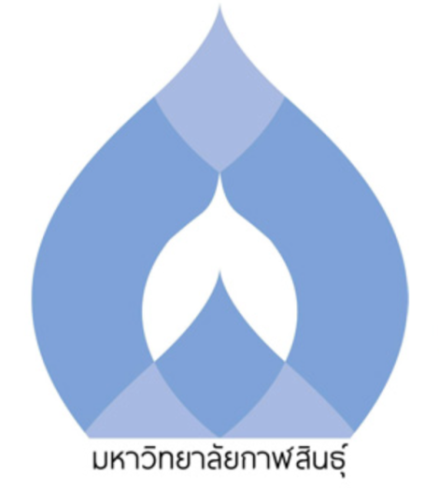 หลักสูตรวิทยาศาสตรบัณฑิตสาขาวิชาเทคโนโลยีการอาหาร(หลักสูตรใหม่ พ.ศ. 2562) มหาวิทยาลัยกาฬสินธุ์ กระทรวงศึกษาธิการหลักสูตรวิทยาศาสตรบัณฑิตสาขาวิชาเทคโนโลยีการอาหาร(หลักสูตรใหม่ พ.ศ. 2562)มหาวิทยาลัยกาฬสินธุ์ กระทรวงศึกษาธิการคำนำหลักสูตรวิทยาศาสตรบัณฑิต สาขาวิชาเทคโนโลยีการอาหาร ฉบับนี้เป็นหลักสูตรใหม่พุทธศักราช 2562 เพื่อใช้ในการจัดการศึกษาของ สาขาวิชาเทคโนโลยีการอาหาร คณะเทคโนโลยีการเกษตร มหาวิทยาลัยกาฬสินธุ์ เป็นหลักสูตรที่มุ่งเน้นผลิตบัณฑิตให้มีคุณธรรม มีความรู้ ความสามารถ มีความคิดสร้างสรรค์ในการแสวงหาแนวทางการแก้ปัญหาทางวิชาการและวิชาชีพในศาสตร์ของเทคโนโลยีการอาหารให้สามารถประกอบอาชีพได้อย่างมีคุณภาพ  สามารถทำงานร่วมกับชุมชน และหน่วยงานอื่นได้อย่างมีประสิทธิภาพ  และนำความรู้ไปใช้ในการศึกษาระดับที่สูงขึ้นหรือทำการศึกษาค้นคว้าวิจัยในงานที่เกี่ยวข้องกับวิชาเทคโนโลยีการอาหารให้เกิดประโยชน์แก่สังคมและประเทศชาติ  ในการทำหลักสูตรครั้งนี้ ได้พิจารณาให้สอดคล้องกับปรัชญาของมหาวิทยาลัย ทั้งยังให้ความสำคัญของคุณธรรม จริยธรรม รวมถึงจัดทำหลักสูตรตามข้อบังคับมหาวิทยาลัยกาฬสินธุ์ ว่าด้วยการศึกษาระดับปริญญาตรี พ.ศ. 2559 และให้เป็นไปตามเกณฑ์มาตรฐานหลักสูตรระดับปริญญาตรี พ.ศ. 2558 ซึ่งคาดว่าผลที่ได้รับจะทำให้การจัดเรียนการสอนมีการพัฒนาและมีประสิทธิภาพยิ่งขึ้น ดังนั้น  จุดประสงค์ของการจัดทำหลักสูตรเพื่อให้หลักสูตรมีความสอดคล้อง มาตรฐานคุณวุฒิระดับปริญญาตรี ของกระทรวงศึกษาธิการ พร้อมทั้ง หลักสูตรมีเนื้อหาที่ทันสมัยสอดคล้องกับสภาวการณ์ในปัจจุบันเนื้อหาของหลักสูตรฉบับนี้ประกอบด้วยวัตถุประสงค์ของหลักสูตร โครงสร้างหลักสูตร แผนการศึกษา และคำอธิบายรายวิชา  การนำหลักสูตรฉบับนี้ไปใช้ใน การเรียนการสอนควรพิจารณาให้สอดคล้องกับจุดมุ่งหมาย ปรัชญาและหลักการของหลักสูตร เพื่อให้สามารถใช้หลักสูตรได้อย่างมีประสิทธิภาพและตรงตามวัตถุประสงค์ของมหาวิทยาลัยกาฬสินธุ์                       คณะเทคโนโลยีการเกษตร                                                                    						มหาวิทยาลัยกาฬสินธุ์สารบัญหน้าปรัชญา ปณิธาน วิสัยทัศน์ พันธกิจ	กหมวดที่	1	ข้อมูลทั่วไป	1.	ชื่อหลักสูตร		1	2.	ชื่อปริญญาและสาขาวิชา		1	3.	วิชาเอก		1	4.	จำนวนหน่วยกิตที่เรียนตลอดหลักสูตร		1	5.	รูปแบบของหลักสูตร		2	6.	สถานภาพของหลักสูตรและการพิจารณาอนุมัติ/เห็นชอบหลักสูตร		2	7.	ความพร้อมในการเผยแพร่หลักสูตรที่มีคุณภาพและมาตรฐาน		2	8.	อาชีพที่สามารถประกอบได้หลังสำเร็จการศึกษา		2	9.	ชื่อ นามสกุล เลขประจำตัวประชาชน ตำแหน่งและคุณวุฒิการศึกษาของอาจารย์		ผู้รับผิดชอบหลักสูตร		3	10.	สถานที่จัดการเรียนการสอน		4	11.	สถานการณ์ภายนอกหรือการพัฒนาที่จำเป็นมาพิจารณาในการวางแผนหลักสูตร		5	12.	ผลกระทบจากข้อ 11 ต่อการพัฒนาหลักสูตรและความเกี่ยวข้องกับพันธกิจ		ของมหาวิทยาลัย		6	13.	ความสัมพันธ์กับหลักสูตรอื่นที่เปิดสอนในคณะ/ภาควิชาอื่นของสถาบัน		7หมวดที่	2	ข้อมูลเฉพาะของหลักสูตร	1.	ปรัชญา ความสำคัญ และวัตถุประสงค์ของหลักสูตร		8	2.	แผนพัฒนาปรับปรุง		9หมวดที่	3	ระบบการจัดการศึกษา การดำเนินการ และโครงสร้างของหลักสูตร	1.	ระบบการจัดการศึกษา		11	2.	การดำเนินการหลักสูตร		11	3.	หลักสูตรและอาจารย์ผู้สอน		13	4.	องค์ประกอบที่เกี่ยวกับประสบการณ์ภาคสนาม (การฝึกงานหรือสหกิจศึกษา)		74	5.	ข้อกำหนดเกี่ยวกับการทำโครงงานหรืองานวิจัย		75สารบัญ (ต่อ)หน้าหมวดที่	4	ผลการเรียนรู้ กลยุทธ์การสอนและการประเมินผล	1.	การพัฒนาคุณลักษณะพิเศษของนักศึกษา		78	2.	การพัฒนาผลการเรียนรู้ในแต่ละด้าน		79	3.	แผนที่แสดงการกระจายความรับผิดชอบมาตรฐานผลการเรียนรู้จากหลักสูตร		สู่รายวิชา 	 	89หมวดที่	5	หลักเกณฑ์ในการประเมินผลนักศึกษา	1.	กฎระเบียบหรือหลักเกณฑ์ในการให้ระดับคะแนน (เกรด)		105	2.	กระบวนการทวนสอบมาตรฐานผลสัมฤทธิ์ของนักศึกษา		105	3.	เกณฑ์การสำเร็จการศึกษาตามหลักสูตร		106หมวดที่	6	การพัฒนาคณาจารย์	1.	การเตรียมการสำหรับอาจารย์ใหม่		107	2.	การพัฒนาความรู้และทักษะให้แก่คณาจารย์		107หมวดที่	7	การประกันคุณภาพหลักสูตร	1.	การกำกับมาตรฐาน		108	2.	บัณฑิต		108	3.	นักศึกษา		109	4.	อาจารย์		110	5.	หลักสูตร การเรียนการสอน การประเมินผู้เรียน 		111	6.	สิ่งสนับสนุนการเรียนรู้ 		113	7.	ตัวบ่งชี้ผลการดำเนินงาน (Key Performance Indicators)		115หมวดที่	8	การประเมินและการปรับปรุงการดำเนินการของหลักสูตร	1.	การประเมินประสิทธิผลของการสอน		117	2.	การประเมินหลักสูตรในภาพรวม		117	3.	การประเมินผลการดำเนินงานตามรายละเอียดหลักสูตร		117	4.	การทบทวนผลการประเมินและวางแผนปรับปรุงหลักสูตรและแผนกลยุทธ์การสอน		117สารบัญ (ต่อ)หน้าภาคผนวกปรัชญา	ความรู้สร้างคุณค่า ภูมิปัญญาสร้างสังคมปณิธาน 	สร้างคนดี มีงานทำ ชี้นำสังคมวิสัยทัศน์	มหาวิทยาลัยแห่งการพัฒนาท้องถิ่น ชุมชน บนฐานความรู้ด้านวิทยาศาสตร์ สังคมศาสตร์ เทคโนโลยี และนวัตกรรม เพื่อพัฒนาศักยภาพการผลิตและบริการที่สามารถแข่งขันได้พันธกิจ 	1) ผลิตบัณฑิตให้มีความรู้ความสามารถทางวิชาการและทักษะในวิชาชีพ รู้จักคิดอย่างมีเหตุผล มีคุณธรรม จริยธรรม และมีความใฝ่เรียนรู้	2) จัดการศึกษาทางด้านวิชาชีพทั้งระดับต่ำกว่าปริญญาและระดับปริญญา เพื่อตอบสนองความต้องการตลาดแรงงาน และทิศทางการพัฒนาประเทศ	3) ส่งเสริมการวิจัย การบริการวิชาการและวิชาชีพ เพื่อถ่ายทอดองค์ความรู้และเทคโนโลยีที่เป็นประโยชน์ในการพัฒนาศักยภาพการผลิต และบริการชุมชน สังคมและประเทศ	4) ทะนุบำรุงศาสนา ศิลปวัฒนธรรม ส่งเสริมและสนับสนุนการกีฬา และนันทนาการหลักสูตรวิทยาศาสตรบัณฑิตสาขาวิชาเทคโนโลยีการอาหาร(หลักสูตรใหม่ พ.ศ. 2562)ชื่อสถาบันอุดมศึกษา		มหาวิทยาลัยกาฬสินธุ์คณะ					คณะเทคโนโลยีการเกษตร	หมวดที่ 1 ข้อมูลทั่วไป1.  ชื่อหลักสูตร	1.1 ชื่อภาษาไทย		หลักสูตรวิทยาศาสตรบัณฑิต 					สาขาวิชาเทคโนโลยีการอาหาร	1.2 ภาษาอังกฤษ	Bachelor of Science Program in Food Technology2.  ชื่อปริญญาและสาขาวิชา	2.1 ชื่อเต็มภาษาไทย	วิทยาศาสตรบัณฑิต  (เทคโนโลยีการอาหาร)	2.2 ชื่อย่อภาษาไทย		วท.บ. (เทคโนโลยีการอาหาร)	2.3 ชื่อเต็มภาษาอังกฤษ	Bachelor of Science (Food Technology)			2.4 ชื่อย่อภาษาอังกฤษ	B.Sc. (Food Technology)	3.  วิชาเอก/แขนงวิชา 	3.1 	(ภาษาไทย)  วิทยาศาสตรบัณฑิต (เทคโนโลยีอาหารและการประกอบอาหาร)		(ภาษาอังกฤษ)  Bachelor of Science (Food Technology and Cuisine)	3.2	(ภาษาไทย)  วิทยาศาสตรบัณฑิต (โภชนาการและการกำหนดอาหาร)		(ภาษาอังกฤษ)  Bachelor of Science (Nutrition and Dietetics)4.  จำนวนหน่วยกิตที่เรียนตลอดหลักสูตร			จำนวนหน่วยกิตที่เรียนตลอดหลักสูตร  124  หน่วยกิต5.  รูปแบบของหลักสูตร	5.1	รูปแบบ		หลักสูตรระดับปริญญาตรี หลักสูตร 4 ปี 	5.2	ประเภทหลักสูตร		หลักสูตรปริญญาตรีทางวิชาการ	5.3	ภาษาที่ใช้		ภาษาไทยหรือภาษาอังกฤษ	5.4	การรับเข้าศึกษา		นักศึกษาไทยและ/หรือนักศึกษาต่างประเทศที่ใช้ภาษาไทยได้ดี	5.5	ความร่วมมือกับสถาบันอื่น  		เป็นหลักสูตรเฉพาะของมหาวิทยาลัยกาฬสินธุ์ที่จัดการเรียนการสอนโดยตรง	5.6	การให้ปริญญาแก่ผู้สำเร็จการศึกษา 		ให้ปริญญาวิทยาศาสตรบัณฑิต สาขาวิชาเทคโนโลยีการอาหารเพียงสาขาเดียว6.  สถานภาพของหลักสูตรและการพิจารณาอนุมัติ/เห็นชอบหลักสูตร	 	หลักสูตรใหม่ พ.ศ. 2562		- 	เปิดดำเนินการเรียนการสอนตามหลักสูตรตั้งแต่ภาคการศึกษาที่ 1 การศึกษา 2562  			เป็นต้นไป		-	คณะกรรมการประจำคณะ เห็นชอบในการนำเสนอหลักสูตรต่อสภาวิชาการมหาวิทยาลัย			ในการประชุม ครั้งที่ 4/2561 วันที่  6 พฤศจิกายน 2561ที่ 5/2561  วันที่ 18 เดือน พฤษภ	- 	สภาวิชาการ เห็นชอบในการนำเสนอหลักสูตรต่อสภามหาวิทยาลัย 			ในการประชุม  ครั้งที่ 1/2562  วันที่  22  มกราคม 2562 พ.ศ. 2561	สภามหาวิทยาลัย ให้ความเห็นชอบหลักสูตรในการประชุม 	    ในการประชุม ครั้งที่2/2562  วันที่ 25 เดือน กุมภาพันธ์	พ.ศ. 2562	7. 	ความพร้อมในการเผยแพร่หลักสูตรที่มีคุณภาพและมาตรฐาน		หลักสูตรมีความพร้อมเผยแพร่คุณภาพและตามมาตรฐานคุณวุฒิระดับปริญญาตรี สาขาเทคโนโลยีการอาหาร ในปีการศึกษา 25658.  อาชีพที่สามารถประกอบได้หลังสำเร็จการศึกษา	8.1 แขนงวิชาเทคโนโลยีอาหารและการประกอบอาหาร		1) งานบริการและการจัดการด้านอาหาร  	2) บุคลากรทางการศึกษา อาจารย์ นักวิจัย หรือ เจ้าหน้าที่ด้านเทคโนโลยีอาหาร  ในหน่วยงานของรัฐและเอกชน 		3) เจ้าหน้าที่ในโรงงานอุตสาหกรรมอาหาร เช่น  ฝ่ายผลิต ฝ่านตรวจสอบและควบคุมคุณภาพอาหาร ฝ่ายวิจัยและพัฒนาผลิตภัณฑ์ 		4)ประกอบอาชีพส่วนตัว	8.2 แขนงวิชาโภชนาการและการกำหนดอาหาร		1) นักโภชนาการ นักกำหนดอาหารในโรงพยาบาลของภาครัฐและเอกชน		2) ผู้ให้คำแนะนำด้านโภชนาการในศูนย์สุขภาพ ตัวแทนจำหน่ายผลิตภัณฑ์อาหารทางการแพทย์		3) อาจารย์ นักวิจัย นักวิชาการ หรือที่ปรึกษาด้านอาหารและโภชนาการในหน่วยงานของภาครัฐและเอกชน		4) นักออกแบบและพัฒนาผลิตภัณฑ์อาหาร		5) เจ้าของธุรกิจด้านอาหารเพื่อสุขภาพ9.  ชื่อ-นามสกุล เลขประจำตัวประชาชน ตำแหน่งและคุณวุฒิการศึกษาของอาจารย์ผู้รับผิดชอบหลักสูตร  9.1  แขนงวิชาเทคโนโลยีอาหารและการประกอบอาหาร    9.2 แขนงวิชาโภชนาการและการกำหนดอาหาร10.  สถานที่จัดการเรียนการสอน		คณะเทคโนโลยีการเกษตร มหาวิทยาลัยกาฬสินธุ์ 11.  สถานการณ์ภายนอกหรือการพัฒนาที่จำเป็นต้องนำมาพิจารณาในการวางแผนหลักสูตร 	11.1	สถานการณ์หรือการพัฒนาทางเศรษฐกิจ	11.1.1 ประเทศไทยมีพื้นฐานทางเกษตรกรรม  เป็นแหล่งผลิตอาหารของโลก สร้างรายได้เพื่อการพัฒนาประเทศด้วยการส่งออกผลิตภัณฑ์อาหาร จึงมีความต้องการกำลังคนที่มีความรู้ความเชี่ยวชาญที่เกี่ยวข้องกับอุตสาหกรรมการอาหาร และสร้างสรรค์นวัตกรรมด้านอาหารให้สอดคล้องการแนวโน้มการเปลี่ยนแปลงเศรษฐกิจในยุคปัจจุบัน	11.1.2 สังคมโลกาภิวัฒน์ ประชาคมเศรษฐกิจอาเซียน (Asean Economic Community หรือ AEC) เปิดเสรีทางการค้าและการเคลื่อนย้ายการทำงานอาชีพ  ทำให้เกิดการแข่งขันทั้งภายในและภายนอกประเทศ  	11.1.3 สังคมปัจจุบันมีความเจริญทางเทคโนโลยีและการสื่อสาร  เป็นสังคมแห่งความรู้  ที่แข่งขันกันด้วยความรู้ความสามารถ  การผลิตบุคลากรระดับควบคุมงานที่มีความรู้ความสามารถจึงมีความจำเป็น	11.1.4 สถาบันการศึกษาเป็นที่พึ่งพาของประเทศในการเป็นแหล่งความรู้และสร้างสรรค์นวัตกรรมที่นำมาใช้ประโยชน์ได้  จากกระบวนการเรียนการสอนที่สร้างสรรค์ความคิดวิเคราะห์	11.1.5 ประเทศไทยกำลังก้าวเข้าสู่การเป็นสังคมผู้สูงอายุ วัยเด็ก และวัยทำงานลดลง อีกทั้งวิถีชีวิตที่มีการแข่งขันสูงขึ้น พฤติกรรมการบริโภคเปลี่ยนแปลง ส่งผลให้เกิดการเจ็บป่วยเรื้อรังเพิ่มสูงขึ้น เช่น โรคเบาหวาน โรคมะเร็ง โรคความดันโลหิตสูง โรคหลอดเลือดหัวใจตีบ การสร้างฐานความรู้และผลิตบุคลากรด้านโภชนาการจึงมีความสำคัญต่อการสร้างภูมิคุ้มกันต่อการเปลี่ยนแปลงต่างๆ ได้อย่างเท่าทัน	11.2	สถานการณ์หรือการพัฒนาทางสังคมและวัฒนธรรม 	11.2.1 ความตระหนักในการอนุรักษ์สิ่งแวดล้อมของสังคมโลก จากปัญหาการเปลี่ยนแปลงทางธรรมชาติในอัตราเร่ง ความจำเป็นในการใช้พลังงานอย่างประหยัดคุ้มค่า 	11.2.2 ความตื่นตัวด้านความปลอดภัยและการรักษาสุขภาพ มีผลต่อการกำหนดและการกำกับดูแลกฎหมายอาหาร และกระบวนการผลิตและควบคุมคุณภาพผลิตภัณฑ์อาหาร 	11.2.3  แนวโน้มในการปรับเปลี่ยนการบริโภคสู่ธรรมชาติ โดยการลด/ปรับเปลี่ยนขั้นตอนหรือลดเวลาที่ใช้ในการผลิต ทำให้เกิดอุตสาหกรรมขนาดเล็กมากขึ้น ขณะที่อุตสาหกรรมขนาดใหญ่ต้องปรับกระบวนการผลิต	11.2.4 อุตสาหกรรมอาหารเป็นการแปรรูปวัตถุดิบการเกษตรและประมง เกี่ยวข้องกับแรงงานมาก  การปรับเปลี่ยนการบริหารจัดการหรือกระบวนการจึงมีผลกระทบต่อรายได้ของคนจำนวนมาก	12.  ผลกระทบจาก ข้อ 11 ต่อการปรับปรุงหลักสูตรและความเกี่ยวข้องกับพันธกิจของสถาบัน	12.1	การปรับปรุงหลักสูตร		จากสถานการณ์หรือการพัฒนาทางเศรษฐกิจและสังคมไทย ที่กำลังพัฒนาไปสู่ยุคสังคมแห่งการเรียนรู้ในยุคของข่าวสารข้อมูลอย่างเต็มรูปแบบ อีกทั้งการปรับตัวเข้าสู่ประชาคมอาเซียนประชาคมโลก  ระบบการจัดการศึกษาของประเทศจึงจำเป็นต้องนำมาพิจารณาเพื่อการวางแผนการพัฒนาคนทุกระดับ ทุกองค์กร  และเป็นการพัฒนาความสามารถของประชาชน ในด้านเทคโนโลยีการอาหาร การเรียนรู้ที่เหมาะสมให้เกิดประสิทธิภาพสูงสุด ดังนั้นการพัฒนาหลักสูตรในสถาบันอุดมศึกษา ต้องเอื้อต่อแผนพัฒนาเศรษฐกิจและสังคมแห่งชาติฉบับที่ 12 (พ.ศ. 2560 – 2564) ที่ชี้ให้เห็นถึงการเสริมสร้าง และพัฒนาศักยภาพทุนมนุษย์ การสร้างความเป็นธรรมลดความเหลื่อมล้ำในสังคม และวิทยาศาสตร์ เทคโนโลยี วิจัย และนวัตกรรมจึงจำเป็นต้องเตรียมพร้อมให้ทันต่อการเปลี่ยนแปลงของเทคโนโลยีอาหารในอนาคต  โดยจะต้องมีการบริหารจัดการองค์ความรู้อย่างเป็นระบบทั้งการพัฒนาหรือสร้างองค์ความรู้ รวมถึงการประยุกต์ใช้เทคโนโลยีที่เหมาะสมผสมผสานร่วมกับจุดแข็งในสังคมไทยกับเป้าหมายยุทธศาสตร์ กระทรวงศึกษาธิการเรียนรู้ในศตวรรษที่ 21 ประเทศไทย 4.0 และยุทธศาสตร์มหาวิทยาลัยกาฬสินธุ์  อันจะนำไปสู่การพัฒนากำลังคน ส่งผลต่อการปรับปรุงองค์ประกอบ เนื้อหารายวิชา การจัดกิจกรรมการเรียนการสอนของหลักสูตร	12.1.1  ปรับปรุงหลักสูตรให้ตอบสนองความต้องการของประเทศทางด้านกำลังคนและความรู้ความเชี่ยวชาญที่เกี่ยวข้องกับอุตสาหกรรมการอาหารและธุรกิจด้านอาหาร 	12.1.2 ปรับปรุงหลักสูตรให้ตอบสนองต่อการเปลี่ยนแปลงของสังคมโลก และเป็นที่ยอมรับระดับสากล	12.1.3   ให้ความสำคัญในเรื่องความปลอดภัยและคุณค่าทางโภชนาการของอาหาร และสอดคล้องกับกฎหมายทั้งของประเทศ และกฎหมายสากล	12.2	ความเกี่ยวข้องกับพันธกิจของสถาบัน 		ความเกี่ยวข้องกับพันธกิจของสถาบันที่สอดคล้องกับหมวดที่ 1 มาตรา 6 แห่งพระราชบัญญัติ มหาวิทยาลัยกาฬสินธุ์ พ.ศ. 2558 กำหนดภาระหน้าที่ของมหาวิทยาลัย ดังนี้ ให้มหาวิทยาลัยเป็นสถาบันทางวิชาการที่ให้ความรู้ และความชํานาญในการปฏิบัติที่เกี่ยวข้องกับวิชาชีพและวิชาชีพชั้นสูง มีวัตถุประสงค์เพื่อให้การศึกษาและส่งเสริมงานวิจัยเพื่อสร้าง และพัฒนาองค์ความรู้และเทคโนโลยี ให้บริการทางวิชาการแก่ท้องถิ่นและสังคม ให้โอกาสทางการศึกษาแก่ประชาชน ทะนุบํารุงศาสนา ศิลปะ วัฒนธรรม และการกีฬา รวมทั้งสนับสนุนกิจกรรมของรัฐและท้องถิ่น และมีส่วนร่วมในการพัฒนาชุมชนและอนุรักษ์สิ่งแวดล้อม จึงปรับปรุงหลักสูตรในเชิงรุกที่มีศักยภาพและสามารถปรับเปลี่ยนได้ตามวิวัฒนาการของเทคโนโลยีการอาหาร และรองรับการแข่งขันทั้งในประเทศไทยและต่างประเทศ โดยการผลิตบุคลากรทางการศึกษาด้านเทคโนโลยีการอาหาร ให้มีความพร้อมที่จะปฏิบัติงานได้ทันทีมีศักยภาพและขีดความสามารถในการพัฒนาตนเองให้เข้ากับลักษณะงานทั้งด้านวิชาการและวิชาชีพ ซึ่งเป็นไปตามนโยบายและวิสัยทัศน์ของมหาวิทยาลัยที่มุ่งสู่ความเป็นเลิศทางด้านวิชาการ การใช้เทคโนโลยีสารสนเทศเพื่อการศึกษาที่เหมาะสม ตลอดจนการวิจัย และการผลิตบัณฑิตที่เก่งและดี มีคุณธรรมจริยธรรม มีจรรยาบรรณในวิชาชีพของตน	12.2.1 ผลิตบัณฑิตให้เพียงพอตามความต้องการของประเทศ	12.2.2 ส่งเสริมการใช้เทคโนโลยีที่เหมาะสม เพื่ออนุรักษ์สิ่งแวดล้อม	12.2.3 สนับสนุนการสร้างองค์ความรู้ใหม่จากการวิจัย  ที่สามารถนำไปใช้ได้จริง13.  ความสัมพันธ์กับหลักสูตรอื่นที่เปิดสอนในคณะ/สาขาวิชาอื่นของสถาบัน 	มหาวิทยาลัยกาฬสินธุ์ใช้ระบบการบริหารจัดการแบบรวมบริการประสานภารกิจ โดยให้สาขาวิชาที่มีความเชี่ยวชาญในศาสตร์นั้น ๆ เป็นผู้รับผิดชอบในการเปิดสอนรายวิชาที่มีนักศึกษาเรียนร่วมกันหลากหลายหลักสูตร อีกทั้งได้เชิญคณาจารย์ และวิทยากรจากภาครัฐ เอกชนอื่น ๆ ที่มีความเชี่ยวชาญเฉพาะทาง เข้าร่วมเป็นผู้สอน รวมถึงการจัดการเรียนการสอน มีการวางแผนประสานงานกับคณะต่าง ๆ ระหว่างผู้เกี่ยวข้องตั้งแต่ผู้บริหารและอาจารย์ผู้สอนซึ่งอยู่ต่างคณะ เพื่อกำหนดเนื้อหาและกลยุทธ์การสอนตลอดจนการวัดและประเมินผล ทั้งนี้เพื่อให้นักศึกษาได้บรรลุผลการเรียนรู้ตามหลักสูตรหมวดที่ 2 ข้อมูลเฉพาะของหลักสูตร1.  ปรัชญา ความสำคัญ และวัตถุประสงค์ของหลักสูตร  	1.1	ปรัชญาของหลักสูตร		 มุ่งผลิตบัณฑิตที่มีความรู้ ทักษะ คุณธรรมและจริยธรรม สามารถบูรณาการองค์ความรู้ด้านวิทยาศาสตร์ และศิลปศาสตร์ โดยเน้นให้ผู้เรียนมีส่วนร่วมและเรียนรู้ด้วยตนเองจากประสบการณ์ เพื่อผลิตบัณฑิต ให้มีทักษาะการคิด ใฝ่รู้และทำงานอย่างเป็นระบบร่วมกับชุมชน และบุคลากรในทุกวิชาชีพตามหลักวิชาการ รวมทั้งเป็นพลเมืองที่รับผิดชอบต่อสังคม	1.2	ความสำคัญของหลักสูตร	    หลักสูตรวิทยาศาสตรบัณฑิต สาขาวิชาเทคโนโลยีการอาหาร มุ่งให้การศึกษา และส่งเสริม ความรู้เพื่อการประกอบอาชีพที่เกี่ยวกับอุตสาหกรรมอาหาร สถานประกอบการด้านการบริการอาหาร และสถานประกอบการด้านสุขภาพ ซึ่งเป็นอุตสาหกรรมที่สร้างรายได้ให้แก่ประเทศ และกระจายรายได้สู่ภาคเกษตรกรและภาคแรงงาน ที่ครอบคลุมประชาคมจำนวนมาก นอกจากนี้การผลิตอาหารแปรรูปต้องตอบสนองความต้องการอาหารที่ปลอดภัยและหลากหลายตลอดจนมีคุณค่าทางโภชนาการ ทั้งสำหรับผู้บริโภคภายในและนอกประเทศ การกำหนดโครงสร้างหลักสูตรจึงได้คำนึงถึงเนื้อหาความรู้ที่เกิดประโยชน์สูงสุด โดยการประยุกต์ความรู้ทางด้านวิทยาศาสตร์พื้นฐาน และศิลปศาสตร์ในสาขาต่าง ๆ เข้าด้วยกัน และนำมาใช้เพื่อการแปรรูปวัตถุดิบให้เป็นอาหารเพื่อสุขภาพ การทดสอบ การควบคุมคุณภาพความปลอดภัยผู้บริโภค และหลักสูตรนี้มีความทันสมัยต่อการเปลี่ยนแปลงอย่างรวดเร็วในด้านการแปรรูปผลิตภัณฑ์อาหาร ด้านโภชนาการและการพัฒนาผลิตภัณฑ์อาหาร มีการวางแผนในการสร้างความพร้อม ในการประกอบอาชีพ ทั้งทางด้านร่างกาย สติปัญญา คุณธรรม จริยธรรม ให้ผู้ที่จบการศึกษาตามหลักสูตรมีความสามารถในการแก้ปัญหามีทักษะในการประกอบอาชีพอย่างชำนาญการ 	1.3	วัตถุประสงค์ 		หลักสูตรวิทยาศาสตรบัณฑิต สาขาวิชาเทคโนโลยีการอาหาร มุ่งผลิตบัณฑิตที่มีคุณลักษณะต่อไปนี้		1.3.1 เพื่อผลิตบัณฑิตให้มีความรู้ความสามารถ มีความคิดสร้างสรรค์ในการแสวงหาแนวทางการแก้ปัญหาทางวิชาการและวิชาชีพ ให้สามารถประกอบอาชีพได้อย่างมีคุณภาพ สามารถทำงานร่วมกับชุมชน และหน่วยงานอื่นได้อย่างมีประสิทธิภาพ		1.3.2 คิดอย่างเป็นระบบ มีเหตุผล วิเคราะห์ และสังเคราะห์ สถานการณ์ด้านอาหาร และสุขภาพของชุมชนได้อย่างเป็นองค์รวม		1.3.3 เพื่อให้บัญฑิตมีทักษะด้านการวิจัย สามารถนำไปใช้ประโยชน์ต่อการค้นคว้าวิจัยและการศึกษาในระดับที่สูงขึ้น    		1.3.4 ผลิตบัณฑิตที่มีคุณธรรม จริยธรรม ความมีใจรักในการให้บริการและความรับผิดชอบต่อสังคม2.  แผนพัฒนาปรับปรุงหมวดที่ 3 ระบบการจัดการศึกษา การดำเนินการและโครงสร้างหลักสูตร1.  ระบบการจัดการศึกษา	1.1	ระบบ		การจัดการศึกษาเป็นแบบทวิภาค ข้อกำหนดต่างๆ ให้เป็นไปตามข้อบังคับมหาวิทยาลัยกาฬสินธุ์   ว่าด้วยการศึกษาระดับปริญญาตรี พ.ศ. 2559	1.2	การจัดการศึกษาภาคฤดูร้อน 		มหาวิทยาลัยอาจเปิดภาคการศึกษาฤดูร้อน (Summer Session) ซึ่งเป็นภาคการศึกษาไม่บังคับใช้เวลาศึกษา 5-8 สัปดาห์ โดยให้เพิ่มชั่วโมงการศึกษาในแต่ละรายวิชาให้เท่ากับภาคการศึกษาปกติ ทั้งนี้ไม่รวมเวลาสำหรับการสอบ	1.3	การเทียบเคียงหน่วยกิตในระบบไตรภาค 		ไม่มี2.  การดำเนินการหลักสูตร	2.1	วัน - เวลาในการดำเนินการเรียนการสอน		ให้เป็นไปตามประกาศของมหาวิทยาลัยกาฬสินธุ์	2.2	คุณสมบัติของผู้เข้าศึกษา		1. เป็นผู้สำเร็จการศึกษาระดับมัธยมศึกษาตอนปลาย (ม.6) หรือเทียบเท่า กลุ่มสาระการเรียนรู้วิทยาศาสตร์-คณิตศาสตร์  ผู้สำเร็จการศึกษาระดับประกาศนียบัตรวิชาชีพ (ปวช.) สาขาวิชาอาหารและโภชนาการ สาขาวิชาคหกรรม และสาขาวิชาเกษตรศาสตร์ หรือเทียบเท่า			2.3	ปัญหาของนักศึกษาแรกเข้า 		2.3.1 พื้นฐานความรู้นักศึกษาไม่เท่ากัน เช่น ทักษะด้านเทคโนโลยีอาหาร และทักษะด้านภาษา		2.3.2 การปรับตัวในสถาบันอุดมศึกษา	2.4	กลยุทธ์ในการดำเนินการเพื่อแก้ไขปัญหา / ข้อจำกัดของนักศึกษา ในข้อ 2.3		2.4.1	จัดการปฐมนิเทศนักศึกษาใหม่ อบรมเรื่อง การวางเป้าหมายชีวิต เทคนิคการเรียนในมหาวิทยาลัย วิธีการแบ่งเวลา การรับผิดชอบตนเอง		2.4.2	มอบหมายหน้าที่อาจารย์ที่ปรึกษาให้แก่อาจารย์ทุกคน ทำหน้าที่สอดส่อง ดูแล ตักเตือน ให้คำปรึกษาในด้านวิชาการ และแนะนำทางด้านต่างๆ		2.4.3	จัดกิจกรรมเสริมหลักสูตรในทักษะด้านต่าง ๆ โดยเฉพาะภาษาอังกฤษ และเทคโนโลยีสารสนเทศภายในภาคการศึกษาแรกเข้า		2.4.4	จัดกิจกรรมปรับพื้นฐานความรู้นักศึกษาภาคการศึกษาแรกเข้า	2.5	แผนการรับนักศึกษาและผู้สำเร็จการศึกษาในระยะ 5 ปี	2.6	งบประมาณตามแผน 	หมายเหตุ ประมาณการค่าใช้จ่ายต่อหัวนักศึกษาต่อหลักสูตร 58,500 บาท	2.7	ระบบการศึกษา				แบบชั้นเรียน   	แบบทางไกลผ่านสื่อสิ่งพิมพ์เป็นหลัก	แบบทางไกลผ่านสื่อแพร่ภาพและเสียงเป็นสื่อหลัก     	แบบทางไกลทางอิเล็กทรอนิกส์เป็นสื่อหลัก (E-learning)     			แบบทางไกลทางอินเตอร์เน็ต     			อื่นๆ (ระบุ)  ……………………..	2.8	การเทียบโอนหน่วยกิต รายวิชาและการลงทะเบียนเรียนข้ามสถาบันอุดมศึกษา  		หลักเกณฑ์การเทียบโอนให้เป็นไปตามประกาศกระทรวงศึกษาธิการ ระเบียบมหาวิทยาลัยกาฬสินธุ์ ว่าด้วยการโอนผลการเรียน การเทียบโอนผลการเรียน และการเทียบโอนความรู้ ทักษะและประสบการณ์ตามหลักสูตรของมหาวิทยาลัย พ.ศ. 2559 และข้อบังคับมหาวิทยาลัยกาฬสินธุ์ ว่าด้วยการศึกษาระดับปริญญาตรี พ.ศ. 25593.  หลักสูตร และอาจารย์ผู้สอน	หลักสูตรวิทยาศาสตรบัณฑิต สาขาเทคโนโลยีการอาหาร  แขนงวิชาเทคโนโลยีอาหารและการประกอบอาหาร และแขนงวิชาโภชนาการและการกำหนดอาหาร  แผนการเรียนปริญญาตรี 4 ปี  มีจำนวนหน่วยกิตรวม 124 หน่วยกิต3.1	โครงสร้างหลักสูตร 4 ปี  แขนงวิชาเทคโนโลยีอาหารและการประกอบอาหาร		3.1.1	จำนวนหน่วยกิตรวมตลอดหลักสูตร			 124	   หน่วยกิต		3.1.2	โครงสร้างหลักสูตร3.2	โครงสร้างหลักสูตร 4 ปี  แขนงวิชาโภชนาการและการกำหนดอาหาร		3.2.1	จำนวนหน่วยกิตรวมตลอดหลักสูตร			 124	   หน่วยกิต		3.2.2	โครงสร้างหลักสูตร		3.1.3	รายวิชาตำแหน่งที่ 1-2 หมายถึง กลุ่มศาสตร์สาขาวิชา โดยมีความหมายดังต่อไปนี้GE กลุ่มศึกษาทั่วไป (General Education)SC กลุ่มวิทยาศาสตร์ (Science)EN กลุ่มวิศวกรรมศาสตร์ (Engineering)PH กลุ่มสาธารณสุขศาสตร์ (Public Health)AR กลุ่มศิลปศาสตร์ (Arts)BA กลุ่มบริหารธุรกิจ (Business Administration)AC กลุ่มบัญชี (Accountancy)PA กลุ่มรัฐประศาสนศาสตร์ (Public Administration)LA กลุ่มนิติศาสตร์ (Law)PS กลุ่มรัฐศาสตร์ (Political Sciences)AT กลุ่มสถาปัตยกรรมศาสตร์ (Architecture)CA กลุ่มนิเทศศาสตร์ (Communication Art)ED กลุ่มศึกษาศาสตร์ (Education)ID กลุ่มอุตสาหกรรมศาสตร์ (Industry)IS กลุ่มสารสนเทศศาสตร์ (Information Science)VM กลุ่มสัตวแพทย์ศาสตร์ (Veterinary Medicine)AG กลุ่มเกษตรศาสตร์ (Agriculture)ตำแหน่งที่ 3-4 หมายถึง ลำดับสาขาวิชาในกลุ่มสาขาGE กลุ่มศึกษาทั่วไป (General Education)01 กลุ่มวิชาภาษาและการสื่อสาร02 กลุ่มวิชามนุษยศาสตร์	03 กลุ่มวิชาสังคมศาสตร์ 04 กลุ่มวิชาคณิตศาสตร์ วิทยาศาสตร์และเทคโนโลยี05 กลุ่มวิชากีฬาและนันทนาการ	SC กลุ่มวิทยาศาสตร์ (Science)	00 พื้นฐานกลุ่มวิทยาศาสตร์01 สาขาวิชาวิทยาศาสตร์สิ่งแวดล้อม02 สาขาวิชาวิทยาการคอมพิวเตอร์03 สาขาวิชาเทคโนโลยีชีวภาพ04 สาขาวิชาวิทยาศาสตร์และเทคโนโลยีการอาหาร05 สาขาวิชาการจัดการอนามัยสิ่งแวดล้อมและสุขภาพชุมชน06 สาขาวิชาคณิตศาสตร์07 สาขาวิชาฟิสิกส์08 สาขาวิชาเคมี09 สาขาวิชาชีววิทยา10 สาขาวิชาสถิติประยุกต์11 สาขาวิชาเทคโนโลยีสารสนเทศEN กลุ่มสาขาวิศวกรรมศาสตร์ (Engineering)00 พื้นฐานกลุ่มวิศวกรรมศาสตร์01 สาขาวิชาวิศวกรรมคอมพิวเตอร์02 สาขาวิชาวิศวกรรมเครื่องกล03 สาขาวิชาวิศวกรรมโลจิสติกส์04 สาขาวิชาวิศวกรรมคอมพิวเตอร์แอนิเมชันและเกม05 สาขาวิชาเครื่องจักรกลเกษตร06 สาขาวิชาวิศวกรรมอุตสาหการ07 สาขาวิชาวิศวกรรมเกษตร08 สาขาวิชาวิศวกรรมไฟฟ้า09 สาขาวิชาวิศวกรรมอิเล็กทรอนิกส์10 สาขาวิชาวิศวกรรมไฟฟ้าสื่อสารและโทรคมนาคม11 สาขาวิชาวิศวกรรมคอมพิวเตอร์และระบบอัตโนมัติ12 สาขาวิชาวิศวกรรมยานยนต์PH กลุ่มสาธารณสุขศาสตร์ (Public Heath)00 พื้นฐานกลุ่มสาธารณสุขศาสตร์01 สาขาวิชาการจัดการสุขภาพท้องถิ่นและชุมชน02 สาขาวิชาพยาบาลศาสตร์AR กลุ่มศิลปศาสตร์ (Arts)00 พื้นฐานกลุ่มศิลปศาสตร์01 สาขาวิชาภาษาอังกฤษ02 สาขาวิชาภาษาอังกฤษเพื่อการสื่อสารสากล03 สาขาวิชาการจัดการทางวัฒนธรรม04 สาขาวิชาสารสนเทศศาสตร์05 สาขาวิชาพัฒนาสังคม06 สาขาวิชาภาษาจีนธุรกิจ07 สาขาวิชาการท่องเที่ยว08 สาขาวิชาการโรงแรม09 สาขาวิชาภาษาเพื่อการสื่อสารในอุตสาหกรรมบริการBA กลุ่มบริหารธุรกิจ (Business Administration)00 พื้นฐานกลุ่มบริหารธุรกิจ01 สาขาวิชาการจัดการ02 สาขาวิชาการตลาด03 สาขาวิชาระบบสารสนเทศทางคอมพิวเตอร์04 สาขาวิชาเทคโนโลยีสารสนเทศและดิจิทัลธุรกิจ05 สาขาวิชาการจัดการธุรกิจค้าปลีก06 สาขาวิชาการจัดการธุรกิจการค้าสมัยใหม่AC กลุ่มบัญชี (Accountancy)00 พื้นฐานกลุ่มบัญชี01 สาขาวิชาการบัญชีPA กลุ่มรัฐประศาสนศาสตร์ (Public Administration)00 พื้นฐานกลุ่มรัฐประศาสนศาสตร์01 สาขาวิชารัฐประศาสนศาสตร์LA กลุ่มนิติศาสตร์ (Law)00 พื้นฐานกลุ่มนิติศาสตร์01 สาขาวิชานิติศาสตร์02 สาขาวิชากฎหมายมหาชน 03 สาขาวิชากฎหมายระหว่างประเทศ PS กลุ่มรัฐศาสตร์ (Political Sciences)	00 พื้นฐานกลุ่มรัฐศาสตร์01 สาขาวิชาการปกครอง02 สาขาวิชาความสัมพันธ์ระหว่างประเทศ03 สาขาวิชาเศรษฐศาสตร์การเมืองAT กลุ่มสถาปัตยกรรมศาสตร์ (Architecture)	00 พื้นฐานกลุ่มสถาปัตยกรรมศาสตร์01 สาขาวิชาการออกแบบอุตสาหกรรม02 สาขาวิชาสถาปัตยกรรม03 สาขาวิชาการออกแบบสถาปัตยกรรม04 สาขาวิชาการออกแบบภูมิสถาปัตยกรรม05 สาขาวิชาผังเมืองCA กลุ่มนิเทศศาสตร์ (Communication Art)	00 พื้นฐานกลุ่มนิเทศศาสตร์01 สาขาวิชานิเทศศาสตร์ED กลุ่มศึกษาศาสตร์ (Education)	00 พื้นฐานกลุ่มศึกษาศาสตร์01 สาขาวิชาวิทยาศาสตร์ทั่วไป02 สาขาวิชาคณิตศาสตร์03 สาขาวิชาเทคโนโลยีสารสนเทศและดิจิทัล04 สาขาวิชาการศึกษาปฐมวัย05 สาขาวิชาภาษาไทย06 สาขาวิชาภาษาอังกฤษ07 สาขาวิชาการบริหารการศึกษา08 สาขาวิชาสังคมศึกษา09 สาขาวิชาฟิสิกส์10 สาขาวิชาเคมี11 สาขาวิชาชีววิทยา12 สาขาวิชาพลศึกษา13 สาขาวิชาดนตรีศึกษา14 สาขาวิชาการวิจัยและประเมินผลการศึกษา15 สาขาวิชาหลักสูตรและการสอน16 สาขาวิชาเทคโนโลยีการศึกษาID กลุ่มอุตสาหกรรมศาสตร์ (Industry)	00 พื้นฐานกลุ่มอุตสาหกรรมศาสตร์01 สาขาวิชาเทคโนโลยีอุตสาหการ02 สาขาวิชาเทคโนโลยีเครื่องกล03 สาขาวิชาเทคโนโลยีไฟฟ้าIS กลุ่มสารสนเทศศาสตร์ (Information Sciences)	00 พื้นฐานกลุ่มสารสนเทศศาสตร์01 สาขาวิชาสารสนเทศศาสตร์VM กลุ่มสัตวแพทย์ศาสตร์ (Veterinary Medicine)	00 พื้นฐานกลุ่มสัตวแพทย์ศาสตร์01 สาขาวิชาเทคนิคการสัตวแพทย์AG กลุ่มเกษตรศาสตร์ (Agriculture)	00 พื้นฐานกลุ่มเกษตรศาสตร์01 สาขาวิชาพืชศาสตร์02 สาขาวิชาสัตวศาสตร์03 สาขาวิชาประมง04 สาขาวิชาเทคโนโลยีผลิตสัตว์05 สาขาวิชาเทคโนโลยีการผลิตยางพารา06 สาขาวิชาเทคโนโลยีการเกษตร07 สาขาวิชาวิทยาการหลังการเก็บเกี่ยว08 สาขาวิชานวัตกรรมเกษตร09 สาขาวิชาเกษตรศาสตร์10 สาขาวิชาเทคโนโลยีการอาหาร11 สาขาวิชาเทคโนโลยีชีวภาพตำแหน่งที่ 5 หมายถึง กลุ่มรายวิชาในสาขาวิชา โดยมีความหมายดังนี้กลุ่มรายวิชาการศึกษาทั่วไปกลุ่มรายวิชาพื้นฐาน/กลุ่มวิชาแกน ป.โทกลุ่มรายวิชาชีพบังคับ/กลุ่มวิชาเอกกลุ่มวิชาชีพเลือก/กลุ่มวิชาเอกเลือกกลุ่มวิชาชีพเลือกเสรี/กลุ่มวิชากิจกรรมเสริมหลักสูตรกลุ่มฝึกประสบการวิชาการชีพกลุ่มรายวิชาวิทยานิพนธ์/การศึกษาค้นคว้าอิสระโครงงาน/โครงการ/การเรียนรู้ภาคปฏิบัติด้านการจัดการธุรกิจค้าปลีกกลุ่มรายวิชาสัมมนาตำแหน่งที่ 6 หมายถึง ปีที่ควรศึกษา โดยมีความหมายดังนี้0	หมายถึง	ไม่ระบุปีการศึกษา1	หมายถึง	ปี 1 ของปริญญาตรี2	หมายถึง	ปี 2 ของปริญญาตรี3	หมายถึง	ปี 3 ของปริญญาตรี4	หมายถึง	ปี 4 ของปริญญาตรี5	หมายถึง	ปี 5 ของปริญญาตรี6	หมายถึง	ปี 6 ของปริญญาตรี7	หมายถึง	ระดับประกาศนียบัตรบัณฑิต8	หมายถึง	ระดับปริญญาโท9	หมายถึง	ระดับปริญญาเอกตำแหน่งที่ 7-8 หมายถึง ลำดับรายวิชาในกลุ่มวิชาชื่อรายวิชาและจำนวนหน่วยกิต1.	หมวดวิชาศึกษาทั่วไป 30 หน่วยกิต	1.1	กลุ่มวิชาภาษาและการสื่อสาร 15 หน่วยกิต		รหัสวิชา	ชื่อวิชา	น(ท-ป-ศ)			GE-010-001  	ภาษาอังกฤษ 1  	3(2-2-5)						English 1			GE-010-002  	ภาษาอังกฤษ 2  	3(2-2-5)						English 2			GE-010-003  	ภาษาอังกฤษ 3  	3(2-2-5)						English 3			GE-010-004  	ภาษาอังกฤษ 4  	3(2-2-5)						English 4			GE-010-005 	ภาษาไทยเพื่อการสื่อสาร	3(3-0-6)					Thai for Communication		หรือวิชาอื่น ๆ ในกลุ่มวิชาภาษาและการสื่อสาร หมวดวิชาทักษะชีวิต ฉบับใหม่ พ.ศ. 2561 มหาวิทยาลัยกาฬสินธุ์	1.2	กลุ่มวิชามนุษยศาสตร์  3 หน่วยกิต 		รหัสวิชา	ชื่อวิชา	น(ท-ป-ศ)		 GE-020-001    	จริยธรรมเพื่อการดำรงชีวิต	3(3-0-6)					Morality for Living			หรือวิชาอื่น ๆ ในกลุ่มวิชามนุษยศาสตร์ หมวดวิชาทักษะชีวิต ฉบับใหม่ พ.ศ. 2561 มหาวิทยาลัยกาฬสินธุ์	1.3	กลุ่มวิชาสังคมศาสตร์ 3 หน่วยกิต 		รหัสวิชา	ชื่อวิชา	น(ท-ป-ศ)		GE-030-001	พลวัตทางสังคมโลก	3(3-0-6)					World Social Dynamics		หรือวิชาอื่น ๆ ในกลุ่มวิชาสังคมศาสตร์ หมวดวิชาทักษะชีวิต ฉบับใหม่ พ.ศ. 2561 มหาวิทยาลัยกาฬสินธุ์	1.4	 กลุ่มวิชาคณิตศาสตร์ วิทยาศาสตร์และเทคโนโลยี  6 หน่วยกิต		1) กลุ่มวิชาคณิตศาสตร์ 3 หน่วยกิต		รหัสวิชา	ชื่อวิชา	น(ท-ป-ศ)		GE-040-002    	คณิตศาสตร์เพื่อชีวิต	3(3-0-6)					Mathematics for Life		หรือวิชาอื่น ๆ ในกลุ่มวิชาคณิตศาสตร์ หมวดวิชาทักษะชีวิต ฉบับใหม่ พ.ศ. 2561 มหาวิทยาลัยกาฬสินธุ์		2) กลุ่มวิชาวิทยาศาสตร์และเทคโนโลยี 3 หน่วยกิต		รหัสวิชา	ชื่อวิชา	น(ท-ป-ศ)		GE-040-003	ชีวิตกับสิ่งแวดล้อม	3(3-0-6)						Life and Environment	หรือวิชาอื่น ๆ ในกลุ่มวิชาวิทยาศาสตร์และเทคโนโลยี หมวดวิชาทักษะชีวิต ฉบับใหม่ พ.ศ. 2561 มหาวิทยาลัยกาฬสินธุ์	1.5	 กลุ่มวิชากีฬาและนันทนาการ 3 หน่วยกิต		รหัสวิชา	ชื่อวิชา	น(ท-ป-ศ)		GE-050-001	กีฬาและนันทนาการเพื่อสุขภาพ	 3(2-2-5)					Sport and Recreation for Health	หรือวิชาอื่น ๆ ในกลุ่มวิชากีฬาและนันทนาการ หมวดวิชาทักษะชีวิต ฉบับใหม่ พ.ศ. 2561 มหาวิทยาลัยกาฬสินธุ์2. 	หมวดวิชาเฉพาะ 88  หน่วยกิต  	2.1 กลุ่มวิชาพื้นฐาน  25  หน่วยกิต 		2.1.1 แขนงวิชาเทคโนโลยีอาหารและการประกอบอาหาร และแขนงวิชาโภชนาการและการกำหนดอาหาร  เรียนรายวิชาต่อไปนี้		รหัสวิชา	ชื่อวิชา	   น(ท-ป-ศ)		SC-061-001 	แคลคูลัส 1       		3(3-0-6)						Calculus 1SC-081-109   		เคมีเบื้องต้น 					3(2-3-5)			Introduction to ChemistrySC-081-112		เคมีอินทรีย์เบื้องต้น				3(2-3-5)			Introduction to Organic  ChemistrySC-081-220		ชีวเคมีสำหรับการเกษตร  			3(2-3-5)				Biochemistry  for  AgricultureSC-091-108   		ชีววิทยาพื้นฐาน        				3(2-3-5)			Fundamental  BiologySC-091-314		จุลชีววิทยาพื้นฐาน				3(2-3-5)			Fundamental  MicrobiologyAG-101-001		ฟิสิกส์สำหรับเทคโนโลยีการอาหาร			3(3-0-6)			Physics for Food Technology                   AG-101-002		ปฏิบัติการฟิสิกส์สำหรับเทคโนโลยีการอาหาร 	1(0-3-1)               		Physics Laboratory for Food Technology                   AG-101-003		สถิติและการวางแผนการทดลอง  			3(3-0-6)			Statistics and Experimental Designs 	2.2  กลุ่มวิชาชีพบังคับ 48 หน่วยกิต	2.2.1 แขนงวิชาเทคโนโลยีและการประกอบอาหาร  48 หน่วยกิต	รหัสวิชา		ชื่อวิชา	   					น(ท-ป-ศ)	AG-102-001    	จุลชีววิทยาทางอาหาร				4(3-3-6)					Food Microbiology	AG-102-002    	วิศวกรรมสำหรับเทคโนโลยีการอาหาร 		3(2-3-5)					Engineering for Food Technology	AG-102-003    	ปัญหาพิเศษทางเทคโนโลยีการอาหาร		3(0-6-3)					Special Problems in Food Technology	AG-102-004    	เทคโนโลยีและการประกอบอาหาร			3(2-3-5)					Technology and Cuisine    	AG-102-005    	การแปรรูปและการถนอมอาหาร 			3(2-3-5)					Food Processing and Preservation	AG-102-006    	เคมีอาหาร					3(2-3-5)					Food Chemistry			AG-102-007    	การประกันคุณภาพและสุขาภิบาลอาหาร		3(2-3-5)					Food Quality Assurance and Food Sanitation	AG-102-008    	การสร้างสรรค์และการออกแบบอาหาร		3(2-3-5)					Food Creation and Design	AG-102-009    	โภชนาการและการกำหนดอาหาร			3(2-3-5)					Nutrition and Food Dietetics	AG-102-010    	เทคโนโลยีสารสนเทศสำหรับธุรกิจอาหาร		3(2-3-5)					Information Technology for Food Business	AG-102-011    	สัมมนาทางเทคโนโลยีการอาหาร			1(1-0-2)					Seminar in Food Technology	AG-102-012    	ฝึกงานทางเทคโนโลยีการอาหาร			6(0-40-0)					Field work in Food Technology	AG-102-013  	 	สหกิจศึกษาทางเทคโนโลยีการอาหาร		6(0-40-0) 					Co-operative in Food Technology 	AG-102-014    	ฝึกปฏิบัติในสถานประกอบการ 1			2(0-40-0)					Practicumm 1	AG-102-015   		ฝึกปฏิบัติในสถานประกอบการ 2			2(0-40-0)					Practicumm 2	สำหรับนักศึกษาเลือกเรียนแผน ข เรียนเพิ่มในรายวิชาต่อไปนี้	AG-102-016    	การเป็นผู้ประกอบการ				3(2-3-5)					Entrepreneurship	AG-102-017    	การจัดการระบบบริการอาหาร			3(2-3-5)					Food Service System Management 	2.2.2 แขนงวิชาโภชนาการและการกำหนดอาหาร  48  หน่วยกิต	 รหัสวิชา		ชื่อวิชา                                                      น(ท-ป-ศ)	AG-102-007    	การประกันคุณภาพและสุขาภิบาลอาหาร		3(2-3-5)					Food Quality Assurance and Food Sanitation	AG-102-017    	การจัดการระบบบริการอาหาร			3(2-3-5)					Food Service Management System	AG-102-018    	จุลชีววิทยาสำหรับงานโภชนาการ			4(2-4-6)					และการกำหนดอาหาร					Microbiology for Nutrition and Dietetics	AG-102-019		เคมีอาหารสำหรับโภชนาการและการกำหนดอาหาร	3(2-3-5)					Food Chemistry for Nutrition and Dietetics	AG-102-020		การแปรรูปอาหารเบื้องต้น			3(2-3-5)					Introduction to Food Processing 	AG-102-021		หลักการพัฒนาผลิตภัณฑ์อาหาร			3(2-3-5)					Principle of Food Product Development	AG-102-022		หลักโภชนาการ					3(3-0-6)					Principles of Nutrition 	AG-102-023		หลักการกำหนดอาหาร				3(2-3-5)					Principles of Dietetics 	AG-102-024		โภชนบำบัด					3(2-3-5)					Nutritional Therapy	AG-102-025		โภชนาการชุมชน					3(2-3-5)					Nutrition Community	AG-102-026              การให้คำปรึกษาทางโภชนาการ 	    		2(1-3-3)					Nutrition Counseling	AG-102-027		การประเมินภาวะโภชนาการ			2(1-3-3)					Nutritional Assesment	AG-102-028		การประยุกต์ใช้คอมพิวเตอร์และดิจิตัลสำหรับงาน	2(1-2-3)                             		โภชนาการและการกำหนดอาหาร	                     					The Applications of Computer and Digital                                           in Nutrition and Dietetics	AG-102-029    	โครงงานวิจัยทางโภชนาการและการกำหนดอาหาร	2(0-4-2)					Research Projects in Nutrition and Dietetics	AG-102-030   		สัมมนาทางโภชนาการและการกำหนดอาหาร	1(1-0-2)				      	Seminar in Nutrition and Dietetics		AG-102-031	    	สหกิจศึกษาทางโภชนาการและการกำหนดอาหาร 	6(0-40-0)					Co-operative in Nutrition and Dietetics	AG-102-032    	ฝึกปฏิบัติในสถานประกอบการ 1			1(0-40-0)					Practicumm 1	AG-102-033    	ฝึกปฏิบัติในสถานประกอบการ 2			1(0-40-0)					Practicumm 2		       2.3 กลุ่มวิชาชีพเลือก  	2.3.1 แขนงวิชาเทคโนโลยีอาหารและการประกอบ จำนวน 15  หน่วยกิต  เลือกเรียนจากรายวิชาต่อไปนี้	รหัสวิชา		ชื่อวิชา                                                      น(ท-ป-ศ)	AG-103-001		การประกอบอาหารนานาชาติ			3(2-3-5)					International Cuisine	AG-103-002		ศิลปการตกแต่งอาหารสมัยใหม่			3(2-3-5)					Modern Art of Cuisine 	AG-103-003		ทักษะเฉพาะและศิลปะในการประกอบอาหารโมเลกุล3(2-3-5)					Special Skill and Art of Molecular Cuisine	AG-103-004		เทคโนโลยีเครื่องดื่มและบาริสต้า			3(2-3-5)					Beverage Technology and Barista	AG-103-005		วิทยาศาสตร์ขนมอบ				3(2-3-5)					Baking Science	AG-103-006		นวัตกรรมผลิตภัณฑ์อาหารไทยท้องถิ่น  		3(2-3-5)					Traditional  Thai Food Product Innovation	AG-103-007		เทคโนโลยีผลิตภัณฑ์เนื้อสัตว์ และผลิตภัณฑ์ประมง	3(2-3-5)					Meat Product and Fishery Product Technology	AG-103-008		อาหารแนวใหม่            				3(2-2-5)                   			Novel Food	AG-103-009		อาหารแมโครโมเลกุลเพื่อสุขภาพ			3(2-3-5)					Food Macromolecules for Health 	AG-103-010		เทคโนโลยีบรรจุภัณฑ์อาหาร  			3(2-3-5)					Food Packaging Technology	2.3.2 แขนงวิชาโภชนาการและการกำหนดอาหาร จำนวน 15 หน่วยกิต เลือกเรียนจากรายวิชาต่อไปนี้	รหัสวิชา		ชื่อวิชา                                                      น(ท-ป-ศ)	AG-103-011		หัวข้อคัดสรรทางโภชนาการและการกำหนดอาหาร	3(1-6-3)					Selected Topics in Nutrition and Dietetics	AG-103-012		การผลิตขนมไทยเพื่อสุขภาพ 		           3(2-3-5)					Thai Dessert Production for Health	AG-103-013              โภชนาการสำหรับผู้สูงอายุ                     	3(3-0-6)                                          Nutrition for Elderly           AG-103-014		อาหารเพื่อสุขภาพ                                        3(2-3-5)					Healthy Food	AG-103-015		โภชนาการในช่วงวัยต่างๆ	     			3(3-0-6)					Nutrition of the Life Cycle	AG-103-016		ทักษะการเตรียมอาหาร				3(2-3-5)					Skills in Food Preparation	AG-103- 017             การประเมินคุณภาพทางประสาทสัมผัส		3(2-3-5)  			                    Sensory Evaluation of Food Quality	AG-103- 018            	การสร้างผู้ประกอบการใหม่			3(2-3-5)  			             	New Venture Creation	AG-103-019		การตลาดอาหารและการวิจัยผู้บริโภค		2(2-0-4)					Food Marketing and Consumers Research3.	หมวดวิชาเลือกเสรี 6 หน่วยกิต	เลือกเรียนรายวิชาใด ๆ ในหลักสูตรระดับปริญญาตรีของมหาวิทยาลัยกาฬสินธุ์ และต้องไม่เป็นรายวิชาที่กำหนดให้เรียนโดยไม่นับหน่วยกิตรวมในเกณฑ์การสำเร็จการศึกษาของหลักสูตรและไม่ซ้ำกับรายวิชาที่เคยเรียนมาแล้ว		3.1 แผนการศึกษาสาขาวิชาเทคโนโลยีการอาหาร แผนการเรียน 4 ปี				3.1.1 แขนงวิชาเทคโนโลยีอาหารและการประกอบอาหาร แผน กปีการศึกษาที่ 1ภาคการศึกษาที่ 1		รวม 18 หน่วยกิตภาคการศึกษาที่ 2		รวม 21 หน่วยกิตปีการศึกษาที่ 2ภาคการศึกษาที่ 1	รวม 20 หน่วยกิตภาคการศึกษาที่ 2	           รวม 18  หน่วยกิตภาคการศึกษาฤดูร้อนรวม 2 หน่วยกิตปีการศึกษาที่ 3ภาคการศึกษาที่ 1		รวม 16 หน่วยกิตภาคการศึกษาที่ 2		รวม 15 หน่วยกิตภาคการศึกษาฤดูร้อนรวม 2 หน่วยกิตปีการศึกษาที่ 4ภาคการศึกษาที่ 1	      	รวม 6 หน่วยกิตภาคการศึกษาที่ 2	 รวม 6  หน่วยกิต				3.1.2 แขนงวิชาเทคโนโลยีอาหารและการประกอบอาหาร แผน ขปีการศึกษาที่ 1ภาคการศึกษาที่ 1		รวม 18 หน่วยกิตภาคการศึกษาที่ 2									รวม 21 หน่วยกิตปีการศึกษาที่ 2ภาคการศึกษาที่ 1	รวม 20 หน่วยกิตภาคการศึกษาที่ 2	           รวม 18  หน่วยกิตภาคการศึกษาฤดูร้อนรวม 2 หน่วยกิตปีการศึกษาที่ 3ภาคการศึกษาที่ 1		รวม 16 หน่วยกิตภาคการศึกษาที่ 2		รวม 12 หน่วยกิตภาคการศึกษาฤดูร้อน   รวม 2 หน่วยกิตปีการศึกษาที่ 4ภาคการศึกษาที่ 1	      	รวม 9 หน่วยกิตภาคการศึกษาที่ 2	 รวม 6  หน่วยกิต3.1.3  แขนงวิชาโภชนาการและการกำหนดอาหาร  ภาคการศึกษาที่ 1		รวม 18 หน่วยกิตภาคการศึกษาที่ 2		รวม 18 หน่วยกิตปีการศึกษาที่ 2ภาคการศึกษาที่ 1               	รวม 19 หน่วยกิตภาคการศึกษาที่ 2	          รวม 19  หน่วยกิตภาคการศึกษาฤดูร้อน    รวม 1 หน่วยกิตปีการศึกษาที่ 3ภาคการศึกษาที่ 1		รวม 15 หน่วยกิตภาคการศึกษาที่ 2		รวม 16 หน่วยกิตภาคการศึกษาฤดูร้อนรวม 1 หน่วยกิตปีการศึกษาที่ 4ภาคการศึกษาที่ 1	      	รวม 11 หน่วยกิตภาคการศึกษาที่ 2	 รวม 6  หน่วยกิต	3.1.5 คำอธิบายรายวิชาหมวดวิชาศึกษาทั่วไปกลุ่มวิชาภาษาและการสื่อสาร		GE-010-001	ภาษาอังกฤษ 1  	3(2-2-5)			English 1		ทักษะการฟัง การพูด การอ่าน และการเขียนภาษาอังกฤษในบริบทที่ทำงาน ได้แก่ การพบปะและการทักทาย การขอและการให้ข้อมูลส่วนบุคคล การบรรยายประเภทสำนักงาน การบรรยายกิจวัตรประจำวัน การบรรยายกิจกรรมในวันปกติ การบรรยายตำแหน่งของเครื่องมือเครื่องใช้ในสำนักงาน การพูดคุยทางโทรศัพท์และการฝากข้อความ การซื้อขายสินค้าในร้านค้า การนัดหมาย การวางแผนงาน และการเขียนจดหมายอิเล็กทรอนิกส์เพื่อสอบถามข้อมูล		Listening, speaking, reading and writing skills of English language in the context of workplace, including meeting and greeting, asking for and giving personal information, describing types of office, describing routines, describing a typical day, describing the location of office equipment, talking on the phone and leaving messages, buying and selling in a store, making appointments, making plans, and writing an email to ask for information		GE-010-002	ภาษาอังกฤษ 2  	3(2-2-5)           	English 2		ทักษะการฟัง การพูด การอ่าน และการเขียนภาษาอังกฤษในบริบทที่ทำงานในระดับที่สูงขึ้น ได้แก่ การจองห้องพักของโรงแรม การเชิญรับประทานอาหารเย็น การพูดคุยเกี่ยวกับวันหยุดพักผ่อน การพูดคุยเกี่ยวกับที่ทำงาน การพูดคุยเกี่ยวกับการทำงานและกิจกรรมเวลาว่าง การพูดคุยเกี่ยวกับการท่องเที่ยวและการพักผ่อน การพูดคุยเกี่ยวกับชีวิตในอนาคต  การกล่าวลา และการเขียนจดหมายอิเล็กทรอนิกส์เพื่อยืนยัน ปฏิเสธและตอบขอบคุณ 		Listening, speaking, reading and writing skills of English language in the context of workplace at a higher level, including making a hotel reservation, inviting for dinner, talking about vacations, talking about the workplace, talking about work and leisure time activities, talking about travel and leisure, talking about life in the future, saying goodbye, and writing an email to confirm, decline, and thank		GE-010-003 	ภาษาอังกฤษ 3  	3(2-2-5)            	English 3		การใช้ภาษาอังกฤษเพื่อการสื่อสารในที่ทำงาน ได้แก่ การต้อนรับแขกผู้มาเยือนที่ทำงาน การติดต่อสื่อสารในที่ทำงาน การบรรยายสินค้าและบริการ การโฆษณา การนำเสนอข้อมูลของที่ทำงาน การรับบริการของธนาคาร การพูดคุยเกี่ยวการศึกษาและอาชีพในอนาคต การจัดการกับข้อร้องเรียน การเข้าสังคม และการจัดประชุม และการเขียนจดหมายอิเล็กทรอนิกส์ด้วยภาษาทางการและไม่ทางการ		Use of English for communication in the workplace, including welcoming visitors, communicating in a workplace, describing products and services, advertising, presenting workplace information, receiving banking services, talking about studies and future careers, dealing with complaints, socializing, organizing a meeting, and writing an email with formal and informal language		GE-010-004  	ภาษาอังกฤษ 4  	3(2-2-5)            	English 4		การใช้ภาษาอังกฤษเพื่อการสื่อสารในที่ทำงานในระดับที่สูงขึ้น ได้แก่ การพูดคุยเกี่ยวกับการบริหารจัดการเวลา การพูดคุยเกี่ยวกับการให้บริการ การอภิปรายเกี่ยวกับการตลาด การพูดคุยเกี่ยวกับปัญหาในการทำงาน การอภิปรายเกี่ยวกับสื่อเพื่อการสื่อสาร การดำเนินการประชุมและการจดบันทึกการประชุม การอภิปรายเกี่ยวกับการนำเสนอที่ดี การอภิปรายเกี่ยวกับงานแต่ละประเภท การอภิปรายเกี่ยวกับสิ่งแวดล้อม การหางาน การเขียนจดหมายสมัครงาน และการเขียนประวัติส่วนตัว 		Use of English for communication in the workplace at a higher level, including talking about time management, talking about providing services, discussing marketing, talking about problems in the workplace, discussing communication media, conducting a meeting and writing the minutes of a meeting, describing a good presentation, discussing different types of work, discussing the environment, finding a job, writing a cover letter, and writing a résumé.		GE-010-005	ภาษาไทยเพื่อการสื่อสาร	3(3-0-6)			Thai for Communication		ความรู้พื้นฐานการใช้ภาษาไทย  ทักษะการใช้ภาษาด้านการพูด การฟัง การอ่านและการเขียน เพื่อใช้เป็นเครื่องมือในการศึกษาหาความรู้ และการสื่อสารใช้ชีวิตประจำวันอย่างมีประสิทธิภาพ		Basic knowledge of Thai usage; skills in speaking, listening, reading and writing; as a tool for effective study and daily life communication.กลุ่มวิชามนุษยศาสตร์		GE-020-001	จริยธรรมเพื่อการดำรงชีวิต	3(3-0-6)			Morality for Living		ความหมายและบอกชนิดของจริยธรรมในทัศนะของปรัชญา ศาสนา ทั้งตะวันออก และตะวันตก  ปรัชญาความจริงของชีวิต โดยเน้นจริยธรรมตามแนวศาสนาพุทธ คริสต์ อิสลาม พราหมณ์-ฮินดู ฯลฯ การพัฒนาคุณภาพชีวิตให้มีคุณค่าโดยเน้นการพัฒนาตน พัฒนาคน และพัฒนางาน		Meaning and origin of morality in philosophy and religious point of view both Eastern and Western philosophy; truth of life focusing on morality according to Buddhism, Christianity, Islam, Brahmanism-Hinduism etc; life quality improvement with valuing focusing on self, people and work improvement.กลุ่มวิชาสังคมศาสตร์		GE-030-001	พลวัตทางสังคมโลก 	3(3-0-6)			World Social Dynamics		วิวัฒนาการทางด้านสังคม วัฒนธรรม ระบบเศรษฐกิจ และระบอบการเมืองการปกครองของโลก สถานการณ์การเปลี่ยนแปลงที่มีผลกระทบต่อสังคมไทยและ   สังคมโลก การปรับตัวเข้ากับการเปลี่ยนแปลงของโลก		Evolution of society, culture, economic system, and politics in the world; changing situation affecting Thai and world society; adjustment of one-self in the changing of the world.กลุ่มวิชาคณิตศาสตร์ วิทยาศาสตร์ และเทคโนโลยีกลุ่มวิชาคณิตศาสตร์		GE-040-002	คณิตศาสตร์เพื่อชีวิต	3(3-0-6)			Mathematics for Life		การคิด กระบวนการและรูปแบบการคิด กระบวนการทางคณิตศาสตร์ ตรรกศาสตร์ การให้เหตุผล การแปลความหมายทางคณิตศาสตร์ การเปรียบเทียบหน่วยวัด  อัตราการเปลี่ยนแปลงสกุลเงิน ดอกเบี้ย ภาษี การประยุกต์คณิตศาสตร์และสถิติเพื่อการตัดสินใจและแก้ปัญหาในชีวิตประจำวัน		Thinking, thinking process and form; mathematical process; logic, rationalization; mathematical interpretation; comparison of measurement unit; exchange rate of currency, interest, tax; application of mathematics and statistics for decision making and daily life problem solving.กลุ่มวิชาวิทยาศาสตร์และเทคโนโลยี		GE-040-003	ชีวิตกับสิ่งแวดล้อม	3(3-0-6)			Life and Environment		ความหมายและความสำคัญของสิ่งแวดล้อม ความสัมพันธ์ระหว่างมนุษย์กับสิ่งแวดล้อม นิเวศวิทยาเบื้องต้นและระบบนิเวศ ความหลากหลายทางชีวภาพ ทรัพยากรธรรมชาติ มลภาวะ พลังงานทดแทน และการอนุรักษ์พลังงาน  สถานการณ์และปัญหาสิ่งแวดล้อมระดับโลกและประเทศไทย การอนุรักษ์และ การจัดการสิ่งแวดล้อมและทรัพยากรธรรมชาติเพื่อใช้ประโยชน์อย่างยั่งยืน		Meaning and importance of environment; relationship between human and environment; basic ecology and ecological system; biological diversity; natural resource, pollution, alternative energy and energy conservation; situation and environment problem around the world and Thailand; conservation and management of environment and natural resource for sustainable usage.กลุ่มวิชากีฬาและนันทนาการ		GE-050-001	กีฬาและนันทนาการเพื่อสุขภาพ	2(1-2-3)			Sport and Recreation for Health		พัฒนาความรู้และทักษะเกี่ยวกับวิธีการออกกำลังกาย การเสริมสร้างสมรรถภาพทางกาย ฝึกทักษะการออกกำลังกาย และเลือกกิจกรรมกีฬาที่เหมาะสมกับตนเอง  รู้หลักโภชนาการสำหรับบุคคลวัยต่าง ๆ จัดกิจกรรมนันทนาการ เพื่อใช้เวลาว่างให้เป็นประโยชน์ การเรียนรู้การใช้ชีวิตและการทำงานร่วมกัน ฝึกการเป็นผู้นำผู้ตามที่ดี ในการดำรงตนในสังคมอย่างมีความสุข ทั้งร่างกาย จิตใจ และเพื่อพัฒนาคุณภาพชีวิต		Knowledge and exercise skill development; physical fitness strengthening; exercise skill practicing and appropriate sport activity selection; nutrition for people at various ages; recreation activity organization for making use of time; learning to live and cooperate with others; leadership and fellowship practicing for living in society with physical and mental happiness for developing quality of life.หมวดวิชาเฉพาะกลุ่มวิชาพื้นฐาน		SC-061-001	แคลคูลัส 1 	3(3-0-6)			Calculus 1                		วิชาบังคับก่อน :  -		Pre-requisite :   -		เรขาคณิตวิเคราะห์ ลิมิตและความต่อเนื่องของฟังก์ชันค่าจริงตัวแปรเดียว อนุพันธ์ของฟังก์ชันตัวแปรเดียวและการประยุกต์ ปริพันธ์		Analytic geometry, limits and continuity of real valued functions of one variable, derivatives and their applications, integrals		SC-081-019	เคมีเบื้องต้น 	3 (2-3-5)			Introduction to Chemistry		วิชาบังคับก่อน : -		Pre-requisite : - 		สารประกอบอะลิฟาติก อะลิไซคลิก และอะโรมาติกไฮโดรคาร์บอน อัลคิลเฮไลด์ แอลกอฮอล์ อีเธอร์ กรดอินทรีย์และอนุพันธ์ของกรดอินทรีย์ อัลดีไฮด์และคีโตน เอมีน และปฏิบัติการที่เกี่ยวข้องกับเนื้อหา 		Aliphatic, alicyclic and aromatic hydrocarbon compounds, alkyl halides, alcohols, ethers, organic acid and their derivatives, aldehydes and ketones, amine, and the related of practical experiments		SC-081-112	เคมีอินทรีย์เบื้องต้น 	3 (2-3-5)			Introduction to Organic Chemistry		วิชาบังคับก่อน : SC-081-109 เคมีเบื้องต้น		Pre-requisite : SC-081-109 Introduction to Chemistry 		สารประกอบอะลิฟาติก  อะลิไซคลิก และอะโรมาติกไฮโดรคาร์บอน  อัลคิลเฮไลด์  แอลกอฮอล์  อีเธอร์  กรดอินรีย์และอนุพันธ์ของกรดอินทรีย์  อัลดีไฮน์และคีโตน  เอมีน  และปฏิบัติการที่เกี่ยวข้องกับเนื้อหา 		Aliphatic, alicyclic and aromatic hydrocarbon compounds, alkyl halides, alcohols, ethers, organic acid and their derivatives, aldehydes and ketones, amine, and the related of practical experiments 		SC-081-220 	ชีวเคมีสำหรับการเกษตร	3(2-3-5) 			Biochemistry for Agriculture		วิชาบังคับก่อน :  SC-081-110 เคมีอินทรีย์ หรือ SC-081-112 เคมีอินทรีย์เบื้องต้น		Pre-requisite :  SC-081-110 Organic Chemistry or SC-081-112 Introduction to Organic Chemistry		ความหมายของชีวเคมี บทบาทของน้ำและสารละลายบัฟเฟอร์  โครงสร้าง หน้าที่และเมแทบอลิซึมของคาร์โบไฮเดรต ลิปิด โปรตีน กรดนิวคลีอิก เอนไซม์ ฮอร์โมน วิตามิน การสังเคราะห์แสง และการตรึงไนโตรเจน		Meaning of Biochemistry; role of water and buffer solution; structure, function and metabolism of carbohydrate, lipid, protein, nucleic acid, enzyme, hormone, vitamin, photosynthesis, nitrogen fixation		SC-091-108	ชีววิทยาพื้นฐาน 	3(2-3-5)  			Fundamental Biology 		วิชาบังคับก่อน :  -		Pre-requisite :   -		ความรู้พื้นฐานทางชีววิทยา สารชีวโมเลกุลของสิ่งมีชีวิต เซลล์และการแบ่งเซลล์ เมแทบอลิ-ซึม การจัดจำแนกสิ่งมีชีวิต โครงสร้างของพืชและสัตว์ หลักพันธุศาสตร์ ระบบนิเวศ		Basic knowledge of biology, biomolecules, cell and cell division, metabolism, taxonomy, structure of plant and animal, fundamental genetics, ecosystem		SC-091-314	จุลชีววิทยาพื้นฐาน	3(2-3-5)			Fundamental Microbiology		วิชาบังคับก่อน :  SC-091-001  ชีววิทยา หรือ SC-091-108 ชีววิทยาพื้นฐาน		Pre-requisite :  SC-091-001  Biology or SC-091-108 Fundamental Biology 		ความสำคัญของวิชาจุลชีววิทยา สัณฐานวิทยาและโครงสร้างของจุลินทรีย์ การจัดหมวดหมู่ของจุลินทรีย์ เมแทบอลิซึมของจุลินทรีย์ การสืบพันธุ์และการเจริญเติบโตของจุลินทรีย์   พันธุศาสตร์จุลินทรีย์ โรคและภูมิคุ้มกัน การควบคุมจุลินทรีย์ จุลชีววิทยาประยุกต์		Importance of microbiology, morphology and structure of microorganisms, classification of microorganisms, metabolism of microorganisms, reproduction and growth curve of microorganisms, microbial genetics, disease and immune system, control of microorganisms, applied microbiology.		AG-101-001	ฟิสิกส์สำหรับเทคโนโลยีการอาหาร	3(3-0-6)			Physics for Food Technology		วิชาบังคับก่อน  : -		Prerequisite   : -		การประยุกต์ใช้หลักการทางฟิสิกส์ในการประกอบอาหาร ได้แก่ ระบบหน่วยและมาตรฐานของการวัด อุณหพลศาสตร์ จลนศาสตร์ สมดุลระหว่างเฟส  สมดุลมวลสาร สมดุลพลังงาน การถ่ายเทความร้อน และกลศาสตร์ของไหล  การเคลื่อนที่ โมเมนตัม งาน กำลัง พลังงาน การให้ความร้อน ระหว่างการประกอบอาหาร  		Unit of physics measurement, thermodynamics, kinetics, phase equilibrium, mass balances, energy balances, heat transfer and fluid mechanics.		AG-101-002	ปฏิบัติฟิสิกส์สำหรับเทคโนโลยีการอาหาร	1(0-3-1)			Physics Laboratory for Food Technology		วิชาบังคับก่อน  : AG-101-001 ฟิสิกส์สำหรับเทคโนโลยีการอาหาร  หรือเรียนควบคู่กัน		Prerequisite   : AG-101-001 Physics for Food Technology		ปฏิบัติการทดลองเกี่ยวกับความรู้พื้นฐานทางฟิสิกส์ โมเมนตัม และพลังงาน  กลศาสตร์ของไหล ความร้อน คลื่น และคลื่นเสียง ไฟฟ้าแม่เหล็ก แสง ฟิสิกส์ และเทคโนโลยี		Experiment on the unit of physics measurement, mechanics, momentum, work and energy, fluid mechanics, heat, wave, sound wave, electromagnetism, optics and nuclear physics.		AG-101-003	สถิติและการวางแผนการทดลอง	3(3-0-6)	 		Statistics and Experimental Design 		วิชาบังคับก่อน  : -		Prerequisite   : -		ความรู้พื้นฐานทางสถิติ ความน่าจะเป็น การแจงแจกความน่าจะเป็นแบบไม่ต่อเนื่อง และแบบต่อเนื่อง การสุ่มตัวอย่าง และการแจกแจงกลุ่มตัวอย่าง การประมาณค่า การทดสอบสมมติฐาน การวิเคราะห์ความแปรปรวน การวิเคราะห์สหสัมพันธ์ และการถดถอยอย่างง่าย  แนวคิดในการวางแผนการทดลอง แผนการทดลองแบบสุ่มสมบูรณ์ แผนการทดลอง แบบบล็อคสุ่ม การทดลองที่มีหลายปัจจัย การทดลองแบบแฟกทอเรียล  แผนการทดลอง แบบสปลิทพลอต การทำซ้ำเพียงบางส่วน  การวิเคราะห์ความแปรปรวนร่วม การใช้โปรแกรมสำเร็จรูปทางสถิติ และการแปลความหมาย		Introduction to statistics, probability, discrete and continuous probability distributions, sampling and sample distributions, estimations, hypothesis testing, analysis of variances, simple correlations and regression analysis. The concept of experiment planning, completely randomize designs, randomized complete block designs, factorial experiment, split plot designs, partial replication of analysis of covariance and to apply statistical packages and to define the results of statistical packages.กลุ่มวิชาชีพบังคับ 		AG-102-001	จุลชีววิทยาทางอาหาร	3(2-3-5)			Food Microbiology		วิชาบังคับก่อน : SC-091-314 จุลชีววิทยาพื้นฐาน		Prerequisites: SC-091-108 Fundamental Biology		ความรู้พื้นฐานทางจุลชีววิทยา  ปัจจัยที่มีผลต่อการเจริญของจุลินทรีย์ในอาหาร จุลินทรีย์ที่ใช้ประโยชน์ในการแปรรูป  การเสื่อมคุณภาพ  และการเน่าเสียของอาหาร  การควบคุมจุลินทรีย์ในอาหาร  โรคอาหารเป็นพิษ  มาตรฐานอาหารด้านจุลินทรีย์สำหรับอาหารชนิดต่างๆ การตรวจสอบจุลินทรีย์สำหรับอาหารชนิดต่างๆ การตรวจสอบจุลินทรีย์ในอาหารด้วยวิธีมาตรฐาน		Relation between microorganisms and food, important microorganisms in food and food products, spoilage microorganisms, foodborne microorganisms and the control, processing factors affecting to microorganisms in food, utilization of microorganisms in food products, microbiological food standards and microbiological analysis of various kinds of food.		AG-102-002	วิศวกรรมสำหรับเทคโนโลยีและประกอบอาหาร	3(2-3-5)			Engineering for Food Technology		วิชาบังคับก่อน : -		Prerequisites: - 		หลักการเบื้องต้นทางวิศวกรรมอาหาร การใช้ไอน้ำ  การลดขนาด การผสม การสกัด การแยก การระเหย การกลั่น การทำแห้ง การแช่เย็นและการแช่แข็ง		Principles of food engineering, steam utilization, size reduction, mixing, extraction, mechanical separation, evaporation, distillation, drying, refrigeration and freezing.		AG-102-003	ปัญหาพิเศษทางเทคโนโลยีการอาหาร	3(0-6-3)			Special Problems in Food Technology 		วิชาบังคับก่อน :  -		Prerequisites:   -		ค้นคว้า และทดลองในเรื่องที่เกี่ยวกับปัญหาต่างๆ ทางด้านเทคโนโลยีการอาหาร แล้วเรียบเรียงเป็นรายงานที่ถูกต้องตามหลักวิชาการ		Search, compile data and design researches relevant to problems in food science and technology, write and present the special problem proposals.		AG-102-004	เทคโนโลยีและการประกอบอาหาร  	3(2-3-5)			Technology and Cuisine 		วิชาบังคับก่อน  : -		Prerequisite   : -		หลักการและเทคนิคการเตรียมอาหาร  การชั่งตวงวัด  การคำนวณ  และการเปลี่ยนหน่วย  เครื่องมือ  เครื่องใช้  และอุปกรณ์ภายในครัว  การนำความร้อน  ปัจจัยที่มีผลต่อการเปลี่ยนแปลงของอาหาร  หลักการวิธีและเทคนิคการประกอบอาหารแต่ละประเภท  เครื่องปรุงและเครื่องเทศ  ข้าว  พืชหัว  และผลิตภัณฑ์  เนื้อสัตว์  ไข่  นม  ผักผลไม้  น้ำมันและไขมัน  หลักการสุขาภิบาล  ความปลอดภัยขั้นพื้นฐานในการเตรียมและการประกอบอาหาร ฝึกปฏิบัติการเตรียมเพื่อการประกอบอาหาร		Principle and techniques of food preparation, measurement, calculation and unit exchange will be introduced. Also, practice skils in kitchen appliances, heat conduction, and ay factors which influence the changes of food. Principle, method, and techniques of cooking different types of food are practiced in the classroom. In addition, the knowledge of ingredients and herbs, rice, tuber crops, meats, eggs, milk, fruits and vegetables, and oil and fat should be suggested inmthe class. Sanitation principle and safety standard in food preparation should be included.			AG-102-005	การแปรรูปและการถนอมอาหาร	3(2-3-5)			Food Processing  and Preservation		วิชาบังคับก่อน  : -		Prerequisite   : -		ศึกษากระบวนการถนอมอาหาร  และการแปรรูปอาหาร ด้วยวิธีต่างๆ ได้แก่ การใช้ความร้อน การแช่เย็น  การแช่แข็ง  การทำแห้ง  การทำให้เข้มข้น การหมัก และการฉายรังสี การใช้เทคโนโลยีเพื่อแปรรูปผลิตภัณฑ์อาหาร  บรรจุภัณฑ์สำหรับอาหาร  การปรับปรุงกรรมวิธีถนอมอาหารและแปรรูปอาหารเพื่อยืดอายุและเก็บรักษาคุณค่าของอาหาร		Study of food preservation process and principle of food processing methods including heating, chilling, freezing, drying, concentrating, fermentation and irradiation, application of technologies for food processing, food packaging, improving methods for food preservation and food processing in order to extend shelf life and maintain good quality of food.		AG-102-006	เคมีอาหาร	3(2-3-5)			Food Chemistry		วิชาบังคับก่อน : - 		Prerequisites: -		โครงสร้าง สมบัติทางเคมีและกายภาพขององค์ประกอบอาหาร เช่น น้ำ โปรตีน คาร์โบไฮเดรต ไขมัน วิตามิน เกลือแร่ สีในอาหาร และสารที่สำคัญอื่นๆ เป็นต้น การวิเคราะห์องค์ประกอบของอาหาร เคมีของการเปลี่ยนแปลงองค์ประกอบอาหาร ในระหว่างกระบวนการแปรรูป การเก็บรักษา และการนำไปใช้ประโยชน์ สารเจือปนในอาหาร และอันตรายทางเคมี		Structure, chemical and physical properties of food components including water, protein, carbohydrates, lipids, pigments and others. Analysis of food components. Chemistry of changes occurring during processing, storage, and utilization. Food additives and chemical toxicology 		AG-102-007	การประกันคุณภาพและสุขาภิบาลอาหาร	3(2-3-5)			Food Quality Assurance and Food Sanitation		วิชาบังคับก่อน :  -		Prerequisites:   -		หลักการควบคุมและประกันคุณภาพอาหาร การสุขาภิบาลอาหาร ปัจจัยคุณภาพ และการตรวจวัดคุณภาพอาหาร การควบคุมคุณภาพด้วยวิธีทางสถิติ แผนการชักตัวอย่าง และระบบประกันคุณภาพอาหารสากล		Principles of quality control and assurance, food sanitation, quality factors, food quality measurement, statistical quality control, sampling plan and international quality assurance system.		AG-102-008	การสร้างสรรค์และการออกแบบอาหาร 	3(2-3-5)			Food Creation and Design 		วิชาบังคับก่อน  : -		Prerequisite   : -		ศึกษาความสำคัญของการพัฒนาอาหาร  สภาพสังคม ลักษณะของผู้บริโภค การออกแบบอาหาร  องค์ประกอบของอาหาร การตกแต่งอาหาร แนวโน้มพฤติกรรมผู้บริโภค แนวโน้มการพัฒนาอาหาร  กระบวนการพัฒนาอาหาร  การวางแผนการนำเสนออาหารออกสู่ตลาด  การฝึกทักษะด้านอาหาร            		Study on the importance of food development, social trends, consumer lifestyle, design food composition, food decreation, consumer trends, food development trends, food development process, food marketing pland and food skill training.		AG-102-009	โภชนาการและการกำหนดอาหาร 	3(2-3-5)			Nutrition and Food Dietetics		วิชาบังคับก่อน  : -		Prerequisite   : -		อาหารและสารอาหาร องค์ประกอบของอาหาร กระบวนการย่อยและการเผาผลาญสารอาหาร บทบาทของสารอาหารชนิดต่างๆ ต่อสุขภาพ อาหารเสริมสุขภาพและผลกระทบของการแปรรูปต่อคุณภาพของสารอาหาร การกำหนดอาหาร การดัดแปลงสูตรอาหาร การกำหนดอาหารสำหรับการควบคุมน้ำหนัก และการกำหนดอาหารสาหรับการป้องกันและบำบัดโรคที่สำคัญ		Foods and nutrients, food compositions, digestion system and metabolism, roles of nutrients on human health, functional foods, and effects of processing on nutritional quality of food. Dietetics, food modification, dietetics for weight control, and dietetics for prevention and therapy of important diseases.		AG-102-010	เทคโนโลยีสารสนเทศสำหรับธุรกิจอาหาร	3(2-3-5)			Information Technology fo Food Business		วิชาบังคับก่อน  : -		Prerequisite   : -		พื้นฐานเทคโนโลยีสารสนเทศ บทบาทและความสำคัญของระบบเทคโนโลยีสารสนเทศในธุรกิจ ระบบเครือข่ายอินเทอร์เน็ต การสืบค้นข้อมูล ความปลอดภัยในการใช้คอมพิวเตอร์ และอุปกรณ์เทคโนโลยีอื่น ๆ เช่น สมาร์ทโฟน การประยุกต์ใช้โปรแกรมคอมพิวเตอร์ หรือ แอปพลิเคชั่น ต่างๆเป็นเครื่องมือในการจัดการ นำเสนอ และสื่อสารข้อมูลสารสนเทศในธุรกิจอาหาร ปฏิบัติการต่าง ๆ ที่เกี่ยวข้อง		Basic of information technology, role and importance of information technology in business field, internet system, search engine, computer usage safety and another technology equipments, smartphone or computer applications as a tool for presentation and communicate the information technology in food business, and other related practices.		AG-102-011	สัมมนาทางเทคโนโลยีอาหาร	1(1-0-2)			Seminar in Food Technology 		วิชาบังคับก่อน :  -		Prerequisites:   -		การอภิปรายสถานการณ์ปัจจุบัน เทคโนโลยี และนวัตกรรม การเตรียมเอกสารและการนำเสนอรายงานทางวิทยาศาสตร์ ในด้านที่เกี่ยวข้องกับเทคโนโลยีการอาหาร และโภชนาการ		Discussion of current literature, technology, and innovation preparation and presentation of scientific report in a field of food technology and nutrition.		AG-102-012	ฝึกงานทางเทคโนโลยีการอาหาร    	6(0-40-0)			Field work in Food Technology		วิชาบังคับก่อน :  -		Prerequisites:   -		ฝึกปฏิบัติงานวิชาชีพในหน่วยงานราชการหรือเอกชน ไม่น้อยกว่า 300 ชั่วโมง  มีรายงานผลการปฏิบัติงาน และประเมินผลร่วมกันระหว่างหน่วยงานและสถานศึกษา		Field experience practice in government or private sector at least 300 hours, having a training report and evaluation together between a training sector and educational institution.		AG-102-013	สหกิจศึกษาทางเทคโนโลยีอาหาร  	6(0-40-0)			Co-operative Education in Food Technology 		วิชาบังคับก่อน :  -		Prerequisites:   -		ฝึกปฏิบัติงานวิชาชีพในหน่วยงานราชการหรือเอกชน ไม่น้อยกว่า 300 ชั่วโมง  มีรายงานผลการปฏิบัติงาน และประเมินผลร่วมกันระหว่างหน่วยงานและสถานศึกษา (ก่อนออกสหกิจศึกษานักศึกษาต้องผ่านการอบรมโครงการเตรียมความพร้อมสหกิจไม่น้อยกว่า 30 ชั่วโมง)		Field experience practice in government or private sector at least 300 hours, having a training report and evaluation together between a training sector and educational institution. (Student  must pass the pre co-operative education for at least 30 hours before enrolling in co-operative education.)		AG-102-014	ฝึกปฏิบัติในสถานประกอบการ 1	2(0-20-0)			Practiumm I		วิชาบังคับก่อน :  -		Prerequisites:   -		ฝึกปฏิบัติงานวิชาชีพในหน่วยงานราชการ หรือ เอกชน  อย่างน้อย 150 ชั่วโมง มีรายงานผลการปฏิบัติงาน และประเมินผลร่วมกันระหว่างหน่วยงานและสถานศึกษา		Field experience practice in government sector or private company in agro-industrial area at least 150 hours, having a training report and evaluation together between a training sector and educational institution.		AG-102-015	ฝึกปฏิบัติในสถานประกอบการ 2	2(0-20-0)			Practiumm II		วิชาบังคับก่อน :  -		Prerequisites:   -		ฝึกปฏิบัติงานวิชาชีพในหน่วยงานราชการ หรือ เอกชน  อย่างน้อย 150 ชั่วโมง มีรายงานผลการปฏิบัติงาน และประเมินผลร่วมกันระหว่างหน่วยงานและสถานศึกษา		Field experience practice in government sector or private company in agro-industrial area at least 150 hours, having a training report and evaluation together between a training sector and educational institution.			AG-102-016	การเป็นผู้ประกอบการ 	3(3-0-6)			Entrepreneurship		วิชาบังคับก่อน  : -		Prerequisite   : -		คุณลักษณะและความสำคัญของการเป็นผู้ประกอบการที่ดี ทฤษฎีและหลักการในการจัดการธุรกิจของตนเอง การค้นหาโอกาสในการประกอบธุรกิจ หลักการและแนวทางในการจัดตั้งธุรกิจ เทคนิคการเจรจาต่อรองทางธุรกิจ ลักษณะของธุรกิจในประเทศไทย รวมถึงจริยธรรม จรรยาบรรณของนักธุรกิจ กฎหมายธุรกิจ ผลกระทบของธุรกิจต่อสิ่งแวดล้อม การเสริมสร้างความคิดสร้างสรรค์เพื่อเกิดความคิดริเริ่มของตนเอง นำไปสู่การดำเนินธุรกิจที่เหมาะสมและการประยุกต์ใช้กับชุมชนและสังคมได้		A Qualification and importance of good Entrepreneurs, Theory and Disposal of own business management, Discovering the opportunities to have a business, Guidelines to make a business, Negotiating techniques of business entrepreneurs, Business character in Thailand including ethics, morality of Businessman, Business law, effect of business to environment, Creative idea encouragement for own initiative thinking that can move on suitable business and adaptation to community and society.		AG-102-017	การจัดการระบบบริการอาหาร  	3 (2-3-5)			Food Service Management System 		วิชาบังคับก่อน  : -		Prerequisite   : -		ระบบการบริการอาหารในสถานประกอบการ การเสิร์ฟอาหารและเครื่องดื่ม  ระบบการจัดซื้อ การตรวจรับ การเก็บรักษา และการเบิกจ่ายวัตถุดิบ การจัดการครัวและสุขาภิบาล การฝึกปฏิบัติการจัดการประกอบอาหารจำนวนมาก การศึกษานอกสถานที่		Food service system in premises. Serving food and drink, Purchasing, receiving, storing, and issuing raw material systems, kitchen and sanitation managements. Mass food production practice. Field trip required.		AG-102-018	จุลชีววิทยาสำหรับงานโภชนาการและการกำหนดอาหาร   4(2-4-6)			 Microbiology for Nutrition and Dietetics		วิชาบังคับก่อน : SC-091-314 จุลชีววิทยาพื้นฐาน		Prerequisites: SC-091-314 Fundamental Microbiology		จุลินทรีย์ที่สำคัญในอาหารและผลิตภัณฑ์อาหาร จุลินทรีย์ที่ทำให้อาหารเสื่อมเสีย จุลินทรีย์ที่ทำให้เกิดโรคอาหารเป็นพิษ และการควบคุมความปลอดภัยของอาหาร  จุลินทรีย์ที่มีประโยชน์ต่อสุขภาพ ปัจจัยกระบวนการผลิตที่มีต่อจุลินทรีย์ในอาหาร การประยุกต์ใช้จุลินทรีย์ในผลิตภัณฑ์อาหาร มาตรฐานอาหารด้านจุลินทรีย์ การตรวจและการจำแนกชนิดจุลินทรีย์ที่ทำให้เกิดโรคในระบบทางเดินอาหารและจุลินทรีย์ที่ทำให้อาหารเน่าเสีย		Important microoraganisms in food and food products, spoilage microorganisms, foodborne microorganisms and food safety control, beneficial microorgarnisms, processing factor affecting the microorganisms in food products, utilization of microorganisms in food products, microbiological food standards, detection and identification of foodborne pathogens and food spoilage microorganisms.		AG-102-019	เคมีอาหารสำหรับโภชนาการและการกำหนดอาหาร	3(2-3-5)			Food Chemistry for Nutrition and Dietetics		วิชาบังคับก่อน : - 		Prerequisites: -		โครงสร้าง สมบัติทางเคมีและกายภาพขององค์ประกอบอาหาร เช่น น้ำ โปรตีน คาร์โบไฮเดรต ไขมัน วิตามิน และเกลือแร่  สารพฤษเคมี และสารอื่นๆ  เป็นต้น การวิเคราะห์องค์ประกอบของอาหาร เคมีของการเปลี่ยนแปลงองค์ประกอบอาหาร ในระหว่างกระบวนการแปรรูป การเก็บรักษา และการนำไปใช้ประโยชน์ในงานโภชนาการและการกำหนดอาหาร สารเจือปนในอาหาร และอันตรายทางเคมี		Structure, chemical and physical properties of food components including water, protein, carbohydrates, lipids, vitamine and minerals;  phytochemicals and food additive. Analysis of food components. Chemistry of changes occurring during processing, storage, and utilization in nutrition and dietetics. Food additives and chemical toxicology.		AG-102-020	การแปรรูปอาหารเบื้องต้น 	3(2-3-5)			Introduction to Food  Processing 		วิชาบังคับก่อน : -		Prerequisites:  -		บทบาทของวิทยาศาสตร์และเทคโนโลยีการอาหาร ส่วนประกอบอาหาร การเสื่อมเสียของอาหาร  หลักการแปรรูปและถนอมอาหาร การควบคุมคุณภาพอาหาร บรรจุภัณฑ์อาหาร เทคโนโลยีของกระบวนการแปรรูปอาหาร และ ผลของการแปรรูปต่อคุณภาพอาหาร         Roles of food science and technology, food components, food deterioration, principles of food processing and food preservation, food quality control, food packaging, food  processing technology and effect of processing on food qualities.		AG-102-021	หลักการพัฒนาผลิตภัณฑ์อาหาร	3(2-3-5)  			Principles of Food Product Development		วิชาบังคับก่อน :  -		Prerequisites:  -		แนวคิดในการวางแผนการทดลอง การใช้โปรแกรมสำเร็จรูปทางสถิติและการแปลความหมาย ความสำคัญและบทบาทของการพัฒนาผลิตภัณฑ์อาหาร กระบวนการพัฒนาผลิตภัณฑ์ การสร้างและคัดเลือกแนวคิดผลิตภัณฑ์ใหม่ การออกแบบและระบุข้อกำหนดผลิตภัณฑ์ การสร้างสูตรผลิตภัณฑ์ โครงการพัฒนาผลิตภัณฑ์ หลักในการพัฒนาผลิตภัณฑ์ต้นแบบ การทดสอบผู้บริโภคและการนำผลิตภัณฑ์ออกสู่ตลาด 		The concept of experiment planning, and apply statistical packages and to define the results of statistical packages. Importance and role of food product development, product development process, generation and screening of new product idea, product design specifications, product formulation, product development project, principles of product prototype development, consumer testing and product commercialization. 		AG-102-022	หลักโภชนาการ	3(3-0-6)			Principles of Nutrition		วิชาบังคับก่อน :  -   		Prerequisites:   -		อาหารและสารอาหาร องค์ประกอบของอาหาร กระบวนการย่อยและการเผาผลาญสารอาหาร บทบาทของสารอาหารชนิดต่างๆ ต่อสุขภาพ ความต้องการพลังงานและสารอาหารของบุคคล การจัดอาหารให้เหมาะสมกับความต้องการในแต่ละระยะของวัฏจักรชีวิต ประกอบด้วย วัยทารก วัยเด็ก วัยรุ่น ภาวะตั้งครรภ์และให้นมบุตร และวัยชรา 		Foods and nutrients, food compositions, digestion system and metabolism, roles of nutrients on human health. Requirements of energy and nutrients in individuals, diet planning appropriate to requirement of each stage of life cycle including infant, child, adolescence, pregnancy and breastfeeding conditions, and elderly. 		AG-102-023	หลักการกำหนดอาหาร	3(2-3-5)			Principles of Dietetics 		วิชาบังคับก่อน :  AG-102-022 หลักโภชนาการ		Prerequisites:   AG-102-022 Principles of Nutrition		หลักการการกำหนดอาหาร ความต้องการสารอาหารของร่างกายในภาวะปกติและขณะเกิดพยาธิสภาพ รายการอาหารแลกเปลี่ยน การดัดแปลงสูตรอาหาร การกำหนดอาหารสำหรับการควบคุมน้ำหนัก และการกำหนดอาหารสาหรับการป้องกันโรคที่สำคัญ		Principle of dietetics, body nutrient requirement in normal and pathological conditions, food exchange list, food modification, dietetics for weight control, and dietetics for prevention of important diseases.		AG-102-024	โภชนบำบัด	3(2-3-5)			Nutritional Therapy		วิชาบังคับก่อน :  AG-102-022 หลักโภชนาการ		Prerequisites:   AG-102-022 Principles of Nutrition		อาหารผู้ป่วยในโรงพยาบาล และหลักการสั่งอาหาร รายการอาหารแลกเปลี่ยน การคำนวณการจัดอาหารผู้ป่วยตามใบสั่งแพทย์ การสัมภาษณ์ผู้ป่วยเพื่อสืบประวัติการรับประทานอาหาร อาหารเฉพาะ โรคและการประเมินภาวะโภชนาการผู้ป่วย		Food for patients in hospital and principles of food ordering; food exchange list; calculation of patients diet according to doctor’s prescription; a patient’s interview for history of dietary intake; therapeutic diet; evaluation of patients’ nutritional status	 	AG-102-025     โภชนาการในช่วงวัยต่างๆ	2(2-0-4)			  Nutrition of the Life Cycle      วิชาบังคับก่อน :  AG-102-022 หลักโภชนาการ	 	Prerequisites:   AG-102-022 Principles of Nutrition		ความสำคัญของโภชนาการต่อการดำรงชีวิตของมนุษย์ ความต้องการพลังงานและสารอาหารของบุคคล การจัดอาหารให้เหมาะสมกับความต้องการในแต่ละระยะของวัฏจักรชีวิต ประกอบด้วย วัยทารก วัยเด็ก วัยรุ่น ภาวะตั้งครรภ์และให้นมบุตร และวัยชรา 		Importance of nutrition on human living, requirements of energy and nutrients in individuals, diet planning appropriate to requirement of each stage of life cycle including infant, child, adolescence, pregnancy and breastfeeding conditions, and aging.		AG-102-026	การให้คำปรึกษาทางโภชนาการ	2(1-3-3)			Nutition Counseling 		วิชาบังคับก่อน:  AG-102-022  หลักโภชนาการ 		Prerequisites: AG-102-022  Principles of Nutrition		การสัมภาษณ์ เทคนิคและวิธีการให้คำปรึกษาเพื่อแก้ไขปัญหาโภชนาการ หลักการสื่อสาร การปรับพฤติกรรมเพื่อเสริมสร้างพฤติกรรมการบริโภคอาหารที่พึงประสงค์ การประเมินผล กรณีศึกษา		Interviewing, techniques and counseling methods for nutritional problem solving. Communication principles. Behavioral modification toward desired food consumption behavior. Evaluation. Case studies.     	AG -102-027 	การประเมินภาวะโภชนาการ   	  2(1-3-3)			Nutrition Assessment		วิชาบังคับก่อน:  AG-102-022  หลักโภชนาการ        Prerequisites: AG-102-022  Principles of Nutrition		หลักการการประเมินภาวะทางโภชนาการของบุคคลและชุมชน เกณฑ์สาหรับการวินิจฉัยภาวะโภชนาการของบุคคล และวิธีการประเมินภาวะโภชนาการทางตรงและทางอ้อม 		Principles of nutritional status assessments of individual and community, criteria for diagnosis of individual nutritional status, and direct and indirect methods of nutritional status assessments. 		AG-102- 028 	การประยุกต์ใช้คอมพิวเตอร์และดิจิตัลสำหรับงาน 	2(1-2-3)         	โภชนาการและการกำหนดอาหาร	                     			The Applications of Computer and Digital                      	in Nutrition and Dietetics		วิชาบังคับก่อน : -		Prerequisites: -		การใช้เทคโนโลยีสารสนเทศในวิชาชีพโภชนาการและการกำหนดอาหาร การติดต่อสื่อสารผ่านอินเทอร์เน็ต การค้นคว้าข้อมูลโดยการค้นหาในเว็บเพจ การเขียนเว็บเพจเบื้องต้น		Using of information technology in nutrition and dietetics, communication and literature survey via the internet and web page authoring.		AG-102- 029 	โครงงานวิจัยทางโภชนาการและการกำหนดอาหาร	2(0-4-2)			Research Projects in Nutrition and Dietetics		วิชาบังคับก่อน : AG-101-003 สถิติและการวางแผนการทดลอง		Prerequisites: AG-101-003 Statistics and Experimental Design		ค้นคว้า และทดลองในเรื่องที่เกี่ยวกับงานวิจัยต่างๆ ทางด้านโภชนาการและการกำหนดอาหาร แล้วเรียบเรียงเป็นรายงานที่ถูกต้องตามหลักวิชาการ		Search, compile data and design researches relevant to problems in nutrition and dietetics, write and present the special problem proposals.		 AG-102- 030 	สัมมนาทางโภชนาการและการกำหนดอาหาร                   1(1-0-2)			Seminar in Nutrition and Dietetics		วิชาบังคับก่อน : -		Prerequisites: -		การอภิปรายสถานการณ์ปัจจุบัน เทคโนโลยี หรือ นวัตกรรม การเตรียมเอกสารและการนำเสนอรายงานทางวิทยาศาสตร์ ในด้านที่เกี่ยวข้องกับโภชนาการและการกำหนดอาหาร		Discussion of current situation, technology, or innovation preparation and presentation of scientific report in a field of nutrition and dietetics. 		AG-102-031 	สหกิจศึกษาทางโภชนาการและการกำหนดอาหาร   	6(0-40-0)			Co-operative Education in Nutrition and Dietetics 		วิชาบังคับก่อน :  -		Prerequisites:   -		ฝึกปฏิบัติงานวิชาชีพในหน่วยงานราชการหรือเอกชน ด้านโภชนาการและ โภชนบำบัด ไม่น้อยกว่า 650 ชั่วโมง  มีรายงานผลการปฏิบัติงาน และประเมินผลร่วมกันระหว่างหน่วยงานและสถานศึกษา (ก่อนออกสหกิจศึกษานักศึกษาต้องผ่านการอบรมโครงการเตรียมความพร้อมสหกิจไม่น้อยกว่า 30 ชั่วโมง)				Field experience practice in government or private sector in nutrion dietetics field at least 650 hours, having a training report and evaluation together between a training sector and educational institution. (Student  must pass the pre co-operative education for at least 30 hours before enrolling in co-operative education.)  		AG-102-032 	ฝึกปฏิบัติในสถานประกอบการ 1	1(0-40-0)			Practiumm I		วิชาบังคับก่อน :  -		Prerequisites:   -		ฝึกปฏิบัติงานวิชาชีพในหน่วยงานราชการ หรือ เอกชน  อย่างน้อย 150 ชั่วโมง มีรายงานผลการปฏิบัติงาน และประเมินผลร่วมกันระหว่างหน่วยงานและสถานศึกษา		Field experience practice in government sector or private company in agro-industrial area at least 150 hours, having a training report and evaluation together between a training sector and educational institution.	   AG-102-033 	ฝึกปฏิบัติในสถานประกอบการ 2	1(0-40-0)			Practiumm 2		วิชาบังคับก่อน :  -		Prerequisites:   -		ฝึกปฏิบัติงานวิชาชีพในหน่วยงานราชการ หรือเอกชน อย่างน้อย 150 ชั่วโมง มีรายงานผลการปฏิบัติงาน และประเมินผลร่วมกันระหว่างหน่วยงานและสถานศึกษา		Field experience practice in government sector or private company in agro-industrial area at least 150 hours, having a training report and evaluation together between a training sector and educational institution.กลุ่มวิชาชีพเลือก		AG-103-001	การประกอบอาหารนานาชาติ	3(2-2-5)			International Cuisine 		วิชาบังคับก่อน  : -		Prerequisite   : -		ความเป็นมาและวัฒนธรรมการบริโภคของชาวยุโรป อเมริกา และเอเชีย การเลือกและเตรียมวัตถุดิบ เครื่องปรุง และอุปกรณ์ วิธีการประกอบอาหารขั้นพื้นฐานของอาหารที่เป็นที่นิยมในยุโรป อเมริกาและเอเชีย การศึกษาประเภทและลักษณะของอาหารแต่ละชาติ หลักการและวิธีการประกอบอาหารนานาชาติ การจัดสำรับและการจัดเสิร์ฟตามวัฒนธรรมการบริโภคของแต่ละชาติ การคํานวณต้นทุน การจัดจำหน่าย ปฏิบัติการต่าง ๆ ที่เกี่ยวข้อง		Background and consuming cultural of Europeans, Americans, and consumer, choosing and ingredients preparing, flavoring and tools, basic cooking of popular food in Europe, America, and Asia, study of type and characteristic of food of each nations, principles and cookery of international food, trey and serving preparation following each cultures, costs calculation, selling and other related practices.		AG-103-002	ศิลปการตกแต่งอาหารสมัยใหม่ 	3(2-3-5)			Modern Culinary Art 		วิชาบังคับก่อน  : -		Prerequisite   : -		หลักศิลปะและการออกแบบในงานอาหาร การประกอบอาหาร การเลือกภาชนะอุปกรณ์และวัสดุที่ใช้ที่เหมาะสมในการตกแต่งอาหาร เทคนิคและวิธีการตกแต่งอาหารทั้งอาหารคาวและอาหารหวาน การจัดตกแต่งอาหารให้เหมาะสมกับโอกาสต่างๆ การจัดสำรับและการจัดเสิร์ฟตามวัฒนธรรมการบริโภค การออกแบบตกแต่งและสร้างความโดดเด่นให้แก่อาหาร ลักษณะทางกายภาพกับการเพิ่มจุดขายอาหารกับสื่อโฆษณา การเลือกใช้ภาชนะเพื่อเสริมจุดเด่นของอาหาร หลักการออกแบบภายในร้านอาหาร และการออกแบบหน้าร้านเพื่อดึงดูดความสนใจลูกค้า		Principles of art and design in food cookery, basic food cookery, choosing the right container equipment and materials used to decorate the dishes, techniques and food decorating also meat dishes and sweet dishes, decorating the dishes suit to the occasions, trey and serving following eating cultural, designing and outstanding of food, physical and value added with advertising, the use of container to compliment food outstanding, principles of restaurant interior and storefront design to attract customers.
		AG-103-003	ทักษะเฉพาะและศิลปะในการประกอบอาหารโมเลกุล 	3(2-3-5)			Arts and Special Skill of Molecular Cuisine		วิชาบังคับก่อน  : -		Prerequisite   : -		ความหมายของอาหารโมเลกุล ส่วนผสมของอาหารโมเลกุล  อาหารเจล  การทำอาหารซูสวีด การแช่แข็งอาหารโดยทันทีด้วยการไนโตรเจนเหลว  เทคนิคการทำเม็ดเจล  การทำกระดาษทานได้  การใช้มอลโตเดรกตรินในการทำอาหารผง  การสร้างโฟม  และการฝึกทักษะการประกอบอาหาร		Meaning of Molecular Food Molecular cooking methods. The meaning of the terms that are used in cooking, principles, process and food preparation technique in various types, principles of buying, principles of ingredient preparation, principles of food preparation, principles of food storage, and food preparation practicing skill as professional.		AG-103-004	เทคโนโลยีเครื่องดื่มและบาริสต้า	3(2-3-5)			Beverage Technology and Barista		วิชาบังคับก่อน  : -		Prerequisite   : -		ศึกษาความรู้เกี่ยวกับธุรกิจประเภทที่ให้บริการเครื่องดื่ม รูปแบบและประเภทของเครื่องดื่มเครื่องดื่มที่มีแอลกอฮอล์ ได้แก่ เบียร์ วิสกี้ สปิริต บรั่นดี และไวน์ เครื่องดื่มไม่มีแอลกอฮอล์ ได้แก่ น้ำผลไม้ ชา กาแฟ และโกโก้ ฝึกปฏิบัติการผสมเครื่องดื่ม และทักษะพื้นฐานบาริสต้า		Study the knowledge of the beverage business. Types and types of beverages.Alcoholic beverages including beer, whiskey, spirits, brandy and wine, non-alcoholic beverages including fruit juices, tea and coffee, and cocoa. And basic barista skills.		AG-103-005	วิทยาศาสตร์ขนมอบ 	3(2-3-5)			Baking Science 		วิชาบังคับก่อน  : -		Prerequisite   : -		หลักการทั่วไปเกี่ยวกับเบเกอรี่ ปัจจัยที่มีผลต่อการผลิตเบเกอรี่ ส่วนผสม การเลือกและการเตรียมวัตถุดิบ อุปกรณ์และเครื่องมือเครื่องใช้ในการผลิตเบเกอรี่ ประเภทผลิตภัณฑ์ หลักการและวิธีการผลิตเบเกอรี่ เทคนิคและกรรมวิธีการผลิตทั้ง เค้ก คุกกี้ พาย โดนัท และขนมปังชนิดต่าง ๆ รูปแบบการจัดเสิร์ฟ การตกแต่ง บรรจุภัณฑ์ ตำรับมาตรฐาน การคํานวณต้นทุน ปฏิบัติการต่างๆ ที่เกี่ยวข้อง คําศัพท์ภาษาอังกฤษที่ใช้ในการทำเบเกอรี่		Principles of bakery, factors affected bakery producing, ingredients, choosing and materials preparation, tools and equipments using for bakery production, type of products, principles and method of bakery production, techniques and production process included cakes, cookies, pies, doughnuts and breads, serving pattern, decoration, packaging, standard recipes, costs calculation, other practices, and English vocabularies about bakery.		AG-103-006	นวัตกรรมผลิตภัณฑ์อาหารไทยท้องถิ่น 	3(2-3-5)			Traditional  Thai Food Product Innovation		วิชาบังคับก่อน:  -		Prerequisites: -		ประวัติและความสำคัญของอาหารและเครื่องดื่มพื้นบ้านในประเทศไทย กรรมวิธีการผลิตอาหาร และเครื่องดื่มพื้นบ้าน จากภูมิปัญญาท้องถิ่น นวัตกรรมผลิตภัณฑ์อาหารท้องถิ่น สุขอนามัยในการผลิต มาตรฐานผลิตภัณฑ์ และนโยบายของรัฐที่เกี่ยวข้อง และการพัฒนาบรรจุภัณฑ์เพื่ออาหารท้องถิ่น		History and importance of traditional Thai foods and beverages, innovation of traditional foods and beverages from local intelligence, production hygiene, government standard and policy, packaging development for traditional foods and beverages.		AG-103-007	เทคโนโลยีผลิตภัณฑ์เนื้อสัตว์และผลิตภัณฑ์ประมง	 3(2-3-5)			Meat Product and Fishery Product Technology		วิชาบังคับก่อน  : -		Prerequisite   : -		โครงสร้างของเนื้อสัตว์และสัตว์น้ำ สมบัติทางกายภาพ เคมี ชีวเคมีและจุลินทรีย์ การฆ่า การชำแหละ การตัดแต่ง การเปลี่ยนแปลงภายหลังการฆ่า คุณภาพเนื้อสัตว์และสัตว์น้ำ การแปรรูป การเสื่อมเสีย การเก็บรักษา นวัตกรรมของผลิตภัณฑ์เนื้อสัตว์และสัตว์น้ำ การตรวจสอบคุณภาพ มาตรฐานของวัตถุดิบและผลิตภัณฑ์สัตว์น้ำ  และพิษวิทยาที่เกิดจากสัตว์น้ำและผลิตภัณฑ์		Meat and fishery structure; physical, chemical, biochemical, and microorganisms properties, killing, slaughtering, cutting, post-mortem changes, meat and fishery quality, processing, deterioration, storage, innovation of meat and fishery products, quality inspection, raw materials and products standards and toxicology of raw materials and products.		AG-103-008	อาหารแนวใหม่	3(2-3-5)			Novel Food		วิชาบังคับก่อน : -		Prerequisite : -		ความก้าวหน้าของนวัตกรรมอาหาร อาหารที่มีการดัดแปลงทางพันธุกรรม อาหารเสริมและผลิตภัณฑ์เสริมอาหาร กฎหมายที่เกี่ยวข้อง แนวทางการพัฒนาผลิตภัณฑ์ ค้นคว้า และศึกษางานวิจัยที่เกี่ยวข้อง		Advances in Food Innovation, Genetically Modified Foods, functional food and dietary supplements products, relevant law, research approaches on product development, study on novel food – related research		AG-103-009	อาหารแมโครโมเลกุลเพื่อสุขภาพ 	3(2-3-5)			Food Macromolecules   for Health 		วิชาบังคับก่อน : 	-			Prerequisite : -		ความสัมพันธ์ของผลิตภัณฑ์อาหารที่มีคาร์โบไฮเดรต โปรตีน และ หรือไขมันกับสุขภาพ แหล่งอาหารคาร์โบไฮเดรต โปรตีน และลิพิด โครงสร้างทางเคมีและส่วนประกอบของคาร์โบไฮเดรต โปรตีน และลิพิดในอาหาร คุณค่าทางโภชนาการ ลักษณะคุณภาพ การแปรรูป การเสื่อมเสีย การเก็บรักษา ผลกระทบจากการแปรรูปอาหาร และเทคโนโลยีการแปรรูปของผลิตภัณฑ์		The relation of carbohydrate, protein and/or lipid food products and health, edible carbohydrate, protein and lipid sources, chemical structure and composition of carbohydrate, protein and lipid in food, nutritional value, quality characteristics, processing, deterioration, storage, the effect of food processing, and process for carbohydrate, protein and lipid -based product technology. 		AG-103-010	เทคโนโลยีบรรจุภัณฑ์อาหาร	3(2-3-5)			Food Packaging Technology		วิชาบังคับก่อน : -		Prerequisite : -		วัตถุดิบอาหาร กระบวนการ และการใช้เครื่องจักรกลในการขนส่ง การเก็บรักษา และการตลาดของผลิตภัณฑ์อาหารในภาชนะบรรจุ ความสัมพันธ์ระหว่างวัสดุภาชนะบรรจุ การแปรรูปอาหารและคุณภาพของผลิตภัณฑ์ การประเมินคุณภาพทางเคมีและทางกายภาพของวัสดุเพื่อการบรรจุอาหาร		Raw materials, processes and machinery used in the transportation, storage, and marketing of packaged food products, a relationship between packaging materials, food processing operations and product quality, chemical and physical properties evaluation of food package materials.		AG-103-011	หัวข้อคัดสรรทางโภชนาการและการกำหนดอาหาร	 3(1-6-3)			Selected Topics in Nutrition and Dietetics		วิชาบังคับก่อน : -		Prerequisites: -		ค้นคว้าและรายงานเรื่องเฉพาะที่แสดงความก้าวหน้าในด้านโภชนาการและการกำหนดอาหาร ตามความสนใจของนักศึกาเป็นรายบุคคล การศึกษาดูงานด้านด้านโภชนาการและการกำหนดอาหาร การนำผลการศึกษาดูงานมาจัดการสัมมนา		Searching and reporting in the selected topics in nutrition and dietetics according to the student interest, field study on nutrition and dietetics, reports and presentation in seminar.		AG-103-012	การผลิตขนมไทยเพื่อสุขภาพ	3(1-4-4)			Thai Dessert Production for Health		วิชาบังคับก่อน : -		Prerequisite : -		ชนิด ส่วนประกอบ การผลิต การบรรจุ และการพัฒนาขนมไทยเพื่อสุขภาพสำหรับงานเลี้ยงและการค้า เพื่อรักษาคุณค่าทางโภชนาการ มีการศึกษานอกสถานที่		Types, components, production, packaging and development of Thai dessert for catering and commercial purposes for preserving nutritional values. Field trip required.		AG-103-013   	โภชนาการสำหรับผู้สูงอายุ	3(3-0-6)                  	Nutrition for Elderly		วิชาบังคับก่อน:  AG-102-022  หลักโภชนาการ		Prerequisites: AG-102-022  Principles of Nutrition		สถานการณ์ผู้สูงอายุของประเทศไทย ปัญหาสุขภาพของผู้สูงอายุ ปัญหาโภชนาการของผู้สูงอายุ ความสัมพันธ์ระหว่างอาหารกับผู้สูงอายุ การดูแลการบริโภคสาหรับผู้สูงอายุ สถานบริการสาธารณสุขที่มีต่อการดำเนินงานโภชนาการของผู้สูงอายุ อาหารเสริมสำหรับผู้สูงอายุในสังคมไทย 
		The situation of Thai elderly, health and nutritional problems of the elderly, the relationship between diet and health in elderly, health care consumption for elderly, public health service for elderly nutrition operations, dietary supplements for Thai elderly.	 		AG-103-014   	อาหารเพื่อสุขภาพ	   3(2-3-5)   		Healthy food      	วิชาบังคับก่อน : -        Prerequisites: -  		บทบาทของอาหารต่อสุขภาพ ผลิตภัณฑ์อาหารเพื่อสุขภาพและแนวโน้มการตลาด ปัจจัยที่มีผลต่อคุณค่าทางโภชนาการของอาหาร สารผสมอาหารที่ใช้ในการผลิตอาหารเพื่อสุขภาพ อาหารสมดุล อาหารทางเลือก อาหารเสริมและอาหารฟังก์ชัน กฎหมายควบคุมและฉลากของผลิตภัณฑ์อาหารเพื่อสุขภาพ วิธีการแปรรูปผลิตภัณฑ์อาหารเพื่อสุขภาพ       	Roles of food to health,  healthy food products and market trend, factors affecting the nutritional quality of food, food additives used in the production of healthy food,  balanced diet, alternative food, supplementary and functional food,  legal regulation and labeling of healthy food products,  processing of healthy food products			AG-103-015     โภชนาการในช่วงวัยต่างๆ	2(2-0-4)			  Nutrition of the Life Cycle      	วิชาบังคับก่อน :  AG-102-022 หลักโภชนาการ	 	Prerequisites:   AG-102-022 Principles of Nutrition		ความสำคัญของโภชนาการต่อการดำรงชีวิตของมนุษย์ ความต้องการพลังงานและสารอาหารของบุคคล การจัดอาหารให้เหมาะสมกับความต้องการในแต่ละระยะของวัฏจักรชีวิต ประกอบด้วย วัยทารก วัยเด็ก วัยรุ่น ภาวะตั้งครรภ์และให้นมบุตร และวัยชรา 		Importance of nutrition on human living, requirements of energy and nutrients in individuals, diet planning appropriate to requirement of each stage of life cycle including infant, child, adolescence, pregnancy and breastfeeding conditions, and aging.		AG-103- 016 	ทักษะการเตรียมอาหาร	3(2-3-5)     	         	Skills in Food Preparation		วิชาบังคับก่อน : -		Prerequisites: -		หลักการและเทคนิคการเตรียมอาหาร การชั่ง ตวง วัด การคำนวณ การเปลี่ยนหน่วย เครื่องมือเครื่องใช้และอุปกรณ์ภายในห้องครัว หลักการวิธีและเทคนิคการประกอบอาหารแต่ละประเภท ความปลอดภัยพื้นฐานในการเตรียมอาหาร และการเขียนตำรับอาหาร		Principles of techniques of food preparation, weighing, measuring, calculating, converting, measurement equipment, kitchen utensils and equipment, principles of techniques of cooking for each type of food, basic safety in cooking, and recipe writing. 		AG-103- 017	 การประเมินคุณภาพทางประสาทสัมผัส	3(2-3-5)  			Sensory Evaluation of Food Quality		วิชาบังคับก่อน :  AG-101-003 สถิติและการวางแผนการทดลอง		Prerequisites:   AG-101-003 Statistics and Experimental Design		หลักการประเมินคุณภาพทางประสาทสัมผัส วิธีการที่ใช้ในการประเมินคุณภาพทางประสาทสัมผัสของอาหาร 		Fundamentals of sensory evaluation, methods applied for evaluation sensory quality of foods. 		AG-103- 018	การสร้างผู้ประกอบการใหม่	3(2-3-5)  			New Venture Creation		วิชาบังคับก่อน :  -		Prerequisites:  -		คุณลักษณะของผู้ประกอบการ การพัฒนาความเป็นผู้ประกอบการ การจัดตั้งธุรกิจใหม่กฏหมายเกี่ยวกับการจัดตั้งธุรกิจใหม่ การหาแหล่งเงินทุน การวิจัยทางการตลาด การจัดทำแผนธุรกิจแผนการตลาด แผนการผลิต แผนองค์การ และการดำเนินงาน และแผนการเงิน การประเมินความเป็นไปได้ของแผนธุรกิจและปัญหาของการเริ่มธุรกิจใหม่		Entrepreneurship characteristics, entrepreneurship development new business creation, laws relating to new business creation, new business financing, marketingResearch, business planning, marketing, production, organization and operation, and financial plans; feasibility study and problems of new business.		AG-103-019   	การตลาดอาหารและการวิจัยผู้บริโภค	2(2-0-4)   		Food Marketing and Consumer Research     	วิชาบังคับก่อน : -      	Prerequisites: -  		หลักของการตลาดและส่วนผสมทางการตลาดซึ่งสัมพันธ์ต่อพฤติกรรมผู้บริโภค ความต้องการและการตัดสินใจซื้อของผู้บริโภค การวิจัยตลาด และการประยุกต์ใช้กลยุทธ์ทางการตลาด สำหรับผลิตภัณฑ์อาหาร          Principles of marketing and market mix, in relation to consumer behavior, consumer need and buying decision, marketing research and application of marketing strategies for food products		3.2	ชื่อ สกุล เลขประจำตัวประชาชน ตำแหน่ง และคุณวุฒิของอาจารย์		3.2.1	อาจารย์ผู้รับผิดชอบหลักสูตร				3.2.1.1 แขนงวิชาเทคโนโลยีอาหารและการประกอบอาหาร	หมายเหตุ : อักษรย่อ 	ม. หมายถึง	 มหาวิทยาลัย		3.2.1.2 แขนงวิชาโภชนาการและการกำหนดอาหารหมายเหตุ : อักษรย่อ 	ม. หมายถึง	 มหาวิทยาลัย		3.2.2 อาจารย์ประจำหลักสูตรสาขาวิชาเทคโนโลยีการอาหาร	หมายเหตุ : อักษรย่อ 	ม. หมายถึง	 มหาวิทยาลัย		3.2.3	อาจารย์ผู้สอน	หมายเหตุ : อักษรย่อ 	ม. หมายถึง	 มหาวิทยาลัย4. 	องค์ประกอบเกี่ยวกับประสบการณ์ภาคสนาม (การฝึกงานหรือสหกิจศึกษา)	จากผลการประเมินความพึงพอใจจากผู้ใช้บัณฑิต มีความต้องการให้บัณฑิตมีประสบการณ์ในวิชาชีพก่อนเข้าสู่การทำงานจริง ดังนั้นในหลักสูตรจึงมีรายวิชาการฝึกสหกิจศึกษา ซึ่งจะจัดอยู่ในกลุ่มวิชาบังคับแต่ในทางปฏิบัติแล้วมีความต้องการให้นักศึกษาทุกคนลงทะเบียนรายวิชานี้ เว้นแต่กรณีที่นักศึกษามีปัญหาไม่สามารถไปฝึกในรายวิชาการฝึกสหกิจศึกษาก็จะเป็นการอนุโลมให้เรียนรายวิชาเอกเลือกแทนการฝึกสหกิจศึกษาได้มาตรฐานของการเรียนรู้ของประสบการณ์ภาคสนามคุณธรรม จริยธรรม1) มีวินัย ตรงต่อเวลา  รับผิดชอบต่อตนเองและสังคม2) เคารพกฎระเบียบและข้อบังคับต่าง ๆ ขององค์กรและสังคม3) มีคุณธรรมของความเป็นผู้นำและผู้ตาม เคารพสิทธิและรับฟังความคิดเห็นของผู้อื่น รวมทั้ง    เคารพในคุณค่าและศักดิ์ศรีของความเป็นมนุษย์4) ตระหนักในคุณค่าของระบบคุณธรรม จริยธรรม เสียสละ และซื่อสัตย์สุจริต5) มีจรรยาบรรณทางวิชาการและวิชาชีพด้านความรู้1) มีความรู้และความเข้าใจเกี่ยวกับหลักการและทฤษฎีที่สำคัญในเนื้อหาศึกษา2) สามารถติดตามความก้าวหน้าทางวิชาการ3) สามารถบูรณาการความรู้ที่ศึกษากับความรู้ในศาสตร์อื่น ๆ ที่เกี่ยวข้องด้านทักษะทางปัญญา1) มีทักษะการคิดอย่างมีวิจารณญาณและเป็นระบบ2) สามารถรวบรวม ศึกษา วิเคราะห์ และสรุปประเด็นปัญหาและความต้องการของศาสตร์นั้น ๆ3) สามารถวิเคราะห์ ประยุกต์ ความรู้ ไปใช้กับสถานการณ์ในระดับบุคคล องค์กรสังคมและสิ่งแวดล้อมด้านทักษะความสัมพันธ์ระหว่างบุคคลและความรับผิดชอบ1) สามารถวางแผนและรับผิดชอบในการพัฒนาการเรียนรู้ทั้งของตนเองและสังคม2)  มีความรับผิดชอบในการทำงานตามที่มอบหมาย ทั้งงานบุคคลและงานกลุ่ม3) สามารถปรับตัวและทำงานร่วมกับผู้อื่นในฐานะผู้นำและผู้ตามได้อย่างมีประสิทธิภาพ4) มีมนุษยสัมพันธ์และสามารถวางตัวได้อย่างเหมาะสมกับทุกสถานการณ์ ด้านทักษะการวิเคราะห์เชิงตัวเลข การสื่อสารและการใช้เทคโนโลยีสารสนเทศ1) สามารถสื่อสารกับกลุ่มคนที่หลากหลาย ทั้งภาษาไทยและภาษาต่างประเทศ2) สามารถสืบค้นข้อมูลและค้นคว้าหาความรู้เพิ่มเติมได้3) สามารถประยุกต์ใช้เทคโนโลยีสารสนเทศและการสื่อสาร ที่ทันสมัยได้อย่างเหมาะสมและมีประสิทธิภาพช่วงเวลา	ภาคการศึกษาที่ 1-2 ของชั้นปีที่ 4 หรือภาคการศึกษาที่ 2 ของชั้นปีที่ 3 หรือชั้นปีที่ 4จำนวนหน่วยกิต	จัดเต็มเวลาใน 1 ภาคการศึกษา5. ข้อกำหนดเกี่ยวกับการทำโครงงานหรืองานวิจัย		โครงงานที่นักศึกษาสนใจ โดยมีการบรรยายกระบวนการทำวิจัย รายละเอียดตามรายวิชา ปัญหาพิเศษทางเทคโนโลยีการอาหาร โดยจัดเดี่ยวหรือกลุ่มนักศึกษาในการทำวิจัย (กลุ่มละ  2 - 3 คน) ทำงานวิจัยเชิงทดลองตามโจทย์ที่สนใจ ภายใต้การดูแลของอาจารย์ที่ปรึกษา นำเสนอผลงานวิจัยในรูปแบบรายงานและวาจา มีการจัดนิทรรศการเสนอผลงาน และต้องผ่านการประเมินผลงานวิจัย	5.1	คำอธิบายโดยย่อ		โครงงานด้านเทคโนโลยีอาหารที่นักศึกษาสนใจสามารถอธิบายทฤษฎีที่นำมาใช้ในการทำโครงงานประโยชน์ที่จะได้รับจากการทำโครงงาน มีขอบเขตโครงงานที่สามารถทำสำเร็จภายในระยะเวลาที่กำหนด	5.2	มาตรฐานผลการเรียนรู้ด้านคุณธรรม จริยธรรม1) มีวินัย ตรงต่อเวลา รับผิดชอบต่อตนเองและสังคม2) เคารพกฎระเบียบและข้อบังคับต่างๆ ขององค์กรและสังคม3) มีคุณธรรมของความเป็นผู้นำและผู้ตาม เคารพสิทธิและรับฟังความคิดเห็นของผู้อื่น รวมทั้งเคารพในคุณค่าและศักดิ์ศรีของความเป็นมนุษย์4) ตระหนักในคุณค่าของระบบคุณธรรม จริยธรรม เสียสละ และซื่อสัตย์สุจริต5) มีจรรยาบรรณทางวิชาการและวิชาชีพด้านความรู้1) มีความรู้และความเข้าใจเกี่ยวกับหลักการและทฤษฎีที่สำคัญในเนื้อหาศึกษา2) สามารถติดตามความก้าวหน้าทางวิชาการ3) สามารถบูรณาการความรู้ที่ศึกษากับความรู้ในศาสตร์อื่นๆ ที่เกี่ยวข้องด้านทักษะทางปัญญา1) มีทักษะการคิดอย่างมีวิจารณญาณและเป็นระบบ2) สามารถรวบรวม ศึกษา วิเคราะห์ และสรุปประเด็นปัญหาและความต้องการของศาสตร์นั้นๆ3) สามารถวิเคราะห์ ประยุกต์ ความรู้ ไปใช้กับสถานการณ์ในระดับบุคคล องค์กรสังคมและสิ่งแวดล้อมด้านทักษะความสัมพันธ์ระหว่างบุคคลและความรับผิดชอบ1) สามารถวางแผนและรับผิดชอบในการพัฒนาการเรียนรู้ทั้งของตนเองและสังคม	2) มีความรับผิดชอบในการทำงานตามที่มอบหมาย ทั้งงานบุคคลและงานกลุ่มด้านทักษะการวิเคราะห์เชิงตัวเลข การสื่อสารและการใช้เทคโนโลยีสารสนเทศ1) สามารถสื่อสารกับกลุ่มคนที่หลากหลาย ทั้งภาษาไทยและภาษาต่างประเทศ2) สามารถสืบค้นข้อมูลและค้นคว้าหาความรู้เพิ่มเติมได้	3) สามารถประยุกต์ใช้เทคโนโลยีสารสนเทศและการสื่อสาร ที่ทันสมัยได้อย่างเหมาะสมและมีประสิทธิภาพ	5.3	ช่วงเวลา		ภาคการศึกษาที่ 2 ของชั้นปีที่ 3 หรือภาคการศึกษาที่ 1 ของชั้นปีที่ 4	5.4	จำนวนหน่วยกิต		3 หน่วยกิต	5.5	การเตรียมการ1) อาจารย์ทำหน้าที่อาจารย์ที่ปรึกษาเพื่อให้คำแนะนำแก่นักศึกษาทุกคน โดยนักศึกษาเป็นผู้เลือกอาจารย์ที่ปรึกษาซึ่งมีความเชี่ยวชาญในเรื่องที่ตนสนใจ     2) อาจารย์จัดตารางเวลาเพื่อให้คำปรึกษาและติดตามการทำงานของนักศึกษา3) จัดเตรียมอุปกรณ์เครื่องมือให้เพียงพอต่อการใช้งาน มีเจ้าหน้าที่ดูแลอุปกรณ์เครื่องมือ ให้อยู่ในสภาพพร้อมใช้งาน4) มีการดูแลความปลอดภัยของนักศึกษาในการใช้อุปกรณ์ เครื่องมือ สารเคมี การทำงานนอกเวลา5) มีคอมพิวเตอร์และโปรแกรมคอมพิวเตอร์บริการ ทั้งในศูนย์คอมพิวเตอร์และในห้องปฏิบัติการของสาขาวิชา	5.6	กระบวนการประเมินผล		1) ประเมินคุณภาพข้อเสนอโครงการวิจัย โดยอาจารย์ประจำวิชา อาจารย์ที่ปรึกษา และคณะกรรมการสอบ		2) ประเมินความก้าวหน้าในระหว่างการทำงานวิจัย โดยอาจารย์ที่ปรึกษา และอาจารย์ประจำวิชา จากการรายงานด้วยวาจา เอกสารการบันทึกงาน และประเมินผลจากรายงานความก้าวหน้าที่ได้กำหนดรูปแบบการนำเสนอตามระยะเวลา		3) ประเมินการนำเสนอหรือการจัดสอบการนำเสนอ โดยคณะกรรมการสอบอย่างน้อย 3 คน		4) ประเมินผลการทำงานของนักศึกษาในภาพรวม จากการติดตามการทำงาน ผลงานที่เกิดขึ้นในแต่ละขั้นตอนและรายงานการดำเนินงาน โดยอาจารย์ที่ปรึกษาหมวดที่ 4 ผลการเรียนรู้ กลยุทธ์การสอนและการประเมินผล1.  การพัฒนาคุณลักษณะพิเศษของนักศึกษา2. การพัฒนาผลการเรียนรู้ในแต่ละด้าน 	2.1 การพัฒนาผลการเรียนรู้ในแต่ละด้าน (หมวดวิชาศึกษาทั่วไป)		2.1.1 คุณธรรม จริยธรรม			2.1.1.1	ผลการเรียนรู้ด้านคุณธรรม จริยธรรม				นักศึกษาต้องมีคุณธรรมจริยธรรมเพื่อให้สามารถดำเนินชีวิตร่วมกับผู้อื่นในสังคมอย่างราบรื่น  และเป็นประโยชน์ต่อส่วนรวมมีวินัย มีความซื่อสัตย์สุจริต เคารพกฎหมายระเบียบและกฎเกณฑ์ของมหาวิทยาลัยและสังคมโดยคำนึงถึงสิทธิมนุษยชน คุณค่าและศักดิ์ศรีความเป็นมนุษย์  ครอบคลุมสิ่งต่อไปนี้				1) มีวินัย ตรงเวลา 				2) มีความซื่อสัตย์สุจริตต่อตนเองและสังคม				3) เคารพในกฎหมาย ระเบียบและกฎเกณฑ์ของมหาวิทยาลัย และสังคม 				4) ดำเนินชีวิตตามแนวเศรษฐกิจพอเพียง และตระหนักถึงความเป็นไทย			2.1.1.2	กลยุทธ์การสอนที่ใช้พัฒนาการเรียนรู้ด้านคุณธรรมจริยธรรม				1) สอนแบบบรรยาย (Lecture) สอดแทรกคุณธรรมจริยธรรมในเนื้อหา				2) การแบ่งกลุ่มผู้เรียน (Group Work)				3) สอนโดยใช้กรณีศึกษา (Case Study) ในด้านคุณธรรมจริยธรรม				4) สอนโดยใช้กิจกรรมในชั้นเรียน (Activity-Based Learning)				5) สอนโดยใช้โครงงานเป็นฐาน (Project-Based Learning)				6) กฎกติกาหรือข้อตกลงที่ได้กำหนด 				7) มอบหมายงานให้ทำในรูปแบบของใบงานหรือรายงาน			2.1.1.3	กลยุทธ์การประเมินผลการเรียนรู้ด้านคุณธรรมจริยธรรม				1) ประเมินจากการตรงเวลาของนักศึกษาในการเข้าชั้นเรียนการส่งงานตามกำหนดระยะเวลาที่มอบหมายและการร่วมกิจกรรม ประเมินพฤติกรรมการเข้าเรียนโดยใช้แบบบันทึกพฤติกรรม				2) ประเมินจากการมีวินัยและพร้อมเพรียงของนักศึกษาในการเข้าร่วมกิจกรรมเสริมหลักสูตร				3) ประเมินจากการกระทำทุจริตในการสอบ				4) ประเมินจากความรับผิดชอบในหน้าที่ที่ได้รับมอบหมาย				5) ประเมินพฤติกรรมการทำตามข้อตกลงหรือสัญญาที่ให้ไว้ต่อตนเอง เพื่อนร่วมงาน และสังคม	2.1.2 ความรู้				2.1.2.1	ผลการเรียนรู้ด้านความรู้				   		นักศึกษาต้องมีความรู้เกี่ยวกับสาขาวิชาการที่ศึกษามีความรู้เกี่ยวกับสาขาวิชาที่ศึกษานั้น  ต้องเป็นสิ่งที่นักศึกษาต้องรู้เพื่อใช้ดำรงชีวิตในสังคมอย่างมีความสุขและช่วยพัฒนาสังคมดังนั้นมาตรฐานความรู้ต้องครอบคลุมสิ่งต่อไปนี้				1) มีความสามารถอธิบายหลักการและทฤษฎีต่างๆ ที่ได้เรียนรู้				2) มีความสามารถเอาหลักการและทฤษฎีต่างๆ ที่ได้เรียนรู้ นำไปประยุกต์ใช้เป็นพื้นฐานการดำรงชีวิตประจำวันได้				3) มีการเรียนรู้เพื่อพัฒนาตนเองอย่างต่อเนื่อง				2.1.2.2 กลยุทธ์การสอนที่ใช้พัฒนาการเรียนรู้				1) สอนแบบบรรยาย (Lecture) สอดแทรกคุณธรรมจริยธรรมในเนื้อหา				2) การแบ่งกลุ่มผู้เรียน (Group Work)				3) สอนโดยใช้กรณีศึกษา (Case Study) ในด้านคุณธรรมจริยธรรม				4) สอนโดยใช้กิจกรรมในชั้นเรียน (Activity-Based Learning)				5) สอนโดยใช้โครงงานเป็นฐาน (Project-Based Learning)				6) มอบหมายงานให้ทำในรูปแบบของใบงานหรือรายงาน				2.1.2.3	กลยุทธ์การประเมินผลการเรียนรู้ด้านความรู้							ประเมินจากผลสัมฤทธิ์ทางการเรียนและการปฏิบัติของนักศึกษาในด้านต่าง ๆ ดังนี้							1) การทดสอบย่อย							2) การสอบกลางภาคเรียนและปลายภาคเรียน							3) ประเมินจากผลงานของงานที่ได้รับการมอบหมายทักษะทางปัญญา	2.1.3.1	ผลการเรียนรู้ด้านทักษะทางปัญญา		นักศึกษาต้องสามารถพัฒนาตนเองและประกอบวิชาชีพได้โดยพึ่งตนเองได้เมื่อจบการศึกษาแล้วดังนั้นนักศึกษาจำเป็นต้องได้รับการพัฒนาทักษะทางปัญญาไปพร้อมกับคุณธรรมดังนี้	1) สามารถในการวิเคราะห์สถานการณ์ โดยใช้หลักการที่ได้เรียนมา ตลอดจนสามารถนำความรู้ไปประยุกต์ในสถานการณ์จริงได้				2) สามารถสังเคราะห์ความรู้ที่ได้เรียนรู้ในการสร้างสรรค์ผลงาน				3) สามารถแก้ปัญหาได้โดยนำหลักการและทฤษฎีต่างๆ มาอ้างอิงได้อย่างเหมาะสม	2.1.3.2	กลยุทธ์การสอนที่ใช้ในการพัฒนาการเรียนรู้ด้านทักษะทางปัญญา				1) สอนแบบบรรยาย (Lecture) สอดแทรกคุณธรรมจริยธรรมในเนื้อหา				2) การแบ่งกลุ่มผู้เรียน (Group Work)				3) สอนโดยใช้กรณีศึกษา (Case Study) ในด้านคุณธรรมจริยธรรม		4) สอนโดยใช้กิจกรรมในชั้นเรียน (Activity-Based Learning)		5) สอนโดยใช้โครงงานเป็นฐาน (Project-Based Learning)	6) มอบหมายงานให้ทำในรูปแบบของใบงาน หรือรายงาน	2.1.3.3	กลยุทธ์การประเมินผลการเรียนรู้ด้านทักษะทางปัญญา		1) ประเมินการคิดวิเคราะห์แยกแยะประเด็นของผู้เรียนจากใบงาน		2) การทดสอบย่อย		3) การสอบกลางภาคเรียนและปลายภาคเรียน		4) ประเมินจากผลงานของงานที่ได้รับการมอบหมาย		2.1.4	ทักษะความสัมพันธ์ระหว่างบุคคลและความรับผิดชอบ			2.1.4.1	ผลการเรียนรู้ด้านทักษะความสัมพันธ์ระหว่างตัวบุคคลและความรับผิดชอบ							นักศึกษาจะต้องมีพฤติกรรมและมนุษยสัมพันธ์ที่ดี และมีความรับผิดชอบต่อหน้าที่ที่รับผิดชอบ เพื่อให้เป็นที่รักใคร่ ได้รับการยอมรับในเกียรติและศักดิ์ศรีของตน ดังนั้น มาตรฐานผลการเรียนรู้ด้านทักษะความสัมพันธ์ระหว่างบุคคลและความรับผิดชอบ ดังนี้				1) มีมนุษยสัมพันธ์ที่ดี และสามารถปรับตัวเข้ากับผู้อื่น สถานการณ์และวัฒนธรรมองค์กรที่มีความแตกต่าง และยอมรับความแตกต่างระหว่างบุคคล				2) มีความรับผิดชอบต่อตนเอง ต่องานที่ได้รับมอบหมาย และต่อสังคม				3) มีภาวะผู้นำและเป็นแบบอย่างที่ดี				4) มีจิตอาสาและสำนึกสาธารณะ			2.1.4.2	กลยุทธ์การสอนที่ใช้ในการพัฒนาการเรียนรู้ด้านทักษะความสัมพันธ์ ระหว่างบุคคลและความรับผิดชอบ				1) สอนแบบบรรยาย (Lecture) สอดแทรกคุณธรรมจริยธรรมในเนื้อหา				2) การแบ่งกลุ่มผู้เรียน (Group Work)				3) สอนโดยใช้กรณีศึกษา (Case Study) ในด้านคุณธรรมจริยธรรม				4) สอนโดยใช้กิจกรรมในชั้นเรียน (Activity-Based Learning)				5) สอนโดยใช้โครงงานเป็นฐาน (Project-Based Learning)				6) มอบหมายงานให้ทำในรูปแบบของโครงงานหรือรายงาน			2.1.4.3 กลยุทธ์การประเมินผลการเรียนรู้ด้านทักษะความสัมพันธ์ระหว่างบุคคลและความรับผิดชอบ							1) ประเมินพฤติกรรมการทำงานร่วมกับผู้อื่น 							2) ประเมินพฤติกรรมการแสดงความรัก เอื้ออาทรต่อผู้อื่น 							3) ประเมินพฤติกรรมการรับผิดชอบงาน							4) ประเมินพฤติกรรมการเป็นผู้นำ							5) ประเมินการคิดวิเคราะห์แยกแยะประเด็นของผู้เรียนจากใบงาน							6) การทดสอบย่อย							7) ประเมินจากผลงานของงานที่ได้รับการมอบหมาย		2.1.5 ทักษะการวิเคราะห์เชิงตัวเลขการสื่อสารและการใช้เทคโนโลยีสารสนเทศ		2.1.5.1 ผลการเรียนรู้ด้านทักษะการวิเคราะห์เชิงตัวเลข การสื่อสาร และการใช้เทคโนโลยีสารสนเทศ			1) มีทักษะในการสื่อสารใช้ภาษาไทย ใช้ภาษาอังกฤษได้อย่างมีประสิทธิภาพ			2) สามารถใช้เทคโนโลยีสารสนเทศในการแสวงหาความรู้ การประมวลความรู้ และการสื่อสาร			3) สามารถนำเสนอผลการเรียนรู้ได้อย่างมีประสิทธิภาพ		2.1.5.2	กลยุทธ์การสอนที่ใช้ในการพัฒนาการเรียนรู้ด้านทักษะการวิเคราะห์เชิงตัวเลข การสื่อสารและการใช้เทคโนโลยีสารสนเทศ			1) สอนแบบบรรยาย (Lecture) สอดแทรกคุณธรรมจริยธรรมในเนื้อหา			2) การแบ่งกลุ่มผู้เรียน (Group Work)			3) สอนโดยใช้กรณีศึกษา (Case Study) ในด้านคุณธรรมจริยธรรม			4) สอนโดยใช้กิจกรรมในชั้นเรียน (Activity-Based Learning)			5) สอนโดยใช้โครงงานเป็นฐาน (Project-Based Learning)			6) การนำเสนอผลงานที่ได้รับมอบหมาย			7) มอบหมายงานให้ทำในรูปแบบของใบงานหรือรายงาน		2.1.5.3	กลยุทธ์การประเมินผลการเรียนรู้ด้านทักษะการวิเคราะห์เชิงตัวเลข การสื่อสาร และการใช้เทคโนโลยีสารสนเทศ			1) ผลการนำเสนอผลงานที่ได้รับมอบหมาย ด้านภาษาและด้านการวิเคราะห์เชิงตัวเลข และการใช้เทคโนโลยี			2) ประเมินความสามารถเขียนอ่าน พูด ภาษาอังกฤษเพื่อการสื่อสารในชีวิตประจำวัน			3) ประเมินการใช้เทคโนโลยีสารสนเทศในการเสาะแสวงหา/สืบค้นความรู้       การบันทึก/วิเคราะห์/ประมวลความรู้ การนำเสนอและการสื่อสาร	2.2	การพัฒนาผลการเรียนรู้ในแต่ละด้าน (หมวดวิชาเฉพาะ)		2.2.1 คุณธรรม จริยธรรม	       	2.2.1.1 ผลการเรียนรู้ด้านคุณธรรม จริยธรรม  			นักศึกษาต้องมีคุณธรรม จริยธรรมเพื่อให้สามารถดำเนินชีวิตร่วมกับผู้อื่นในสังคมอย่างราบรื่น และเป็นประโยชน์ต่อส่วนรวม  อาจารย์ที่สอนในแต่ละวิชาต้องพยายามสอดแทรกเรื่องที่เกี่ยวกับสิ่งต่อไปนี้ทั้ง 5 ข้อ ให้นักศึกษาสามารถพัฒนาคุณธรรม จริยธรรมไปพร้อมกับวิทยาการต่างๆ ที่ศึกษา รวมทั้งอาจารย์ต้องมีคุณสมบัติด้านคุณธรรม จริยธรรมอย่างน้อย 5 ข้อตามที่ระบุไว้ 			1) ตระหนักในคุณค่าและคุณธรรม จริยธรรม เสียสละ และซื่อสัตย์สุจริต	 		2) มีวินัย ตรงต่อเวลา และความรับผิดชอบต่อตนเองและสังคม 			3) เคารพสิทธิและรับฟังความเห็นของผู้อื่น รวมทั้งเคารพในคุณค่าและศักดิ์ศรีของความเป็นมนุษย์	 		4) เคารพกฎระเบียบและข้อบังคับต่างๆ ขององค์กรและสังคม 			5) มีจรรยาบรรณทางวิชาการและวิชาชีพ       		2.2.1.2. กลยุทธ์การสอนที่ใช้พัฒนาการเรียนรู้ด้านคุณธรรม จริยธรรม    		กำหนดให้มีวัฒนธรรมองค์กร เพื่อเป็นการปลูกฝังให้นักศึกษามีระเบียบวินัย โดยเน้นการเข้าชั้นเรียนให้ตรงเวลา ตลอดจนการแต่งกายที่เป็นไปตามระเบียบของมหาวิทยาลัย นักศึกษาต้องมีความรับผิดชอบ โดยในการทำงานกลุ่มนั้นต้องฝึกให้รู้หน้าที่ของการเป็นผู้นำกลุ่มและการเป็นสมาชิกกลุ่ม มีความซื่อสัตย์โดยต้องไม่กระทำการทุจริตในการสอบหรือลอกการบ้านของผู้อื่น เป็นต้น นอกจากนี้อาจารย์ผู้สอนทุกคนต้องสอดแทรกเรื่องคุณธรรม จริยธรรมในการสอนทุกรายวิชา รวมทั้งมีการจัดกิจกรรมส่งเสริมคุณธรรม จริยธรรม เช่น  การยกย่องนักศึกษาที่ทำดี ทำประโยชน์แก่ส่วนรวม เสียสละ       		2.2.1.3. กลยุทธ์การประเมินผลการเรียนรู้ด้านคุณธรรม จริยธรรม			1) ประเมินจากการตรงเวลาของนักศึกษาในการเข้าชั้นเรียน การส่งงานตามกำหนดระยะเวลาที่มอบหมายและการร่วมกิจกรรม			2) ประเมินจากการมีวินัยและพร้อมเพรียงของนักศึกษาในการเข้าร่วมกิจกรรมเสริมหลักสูตร			3) ปริมาณการกระทำทุจริตในการสอบ			4) ประเมินจากความรับผิดชอบในหน้าที่ที่ได้รับมอบหมาย		2.2.2 ความรู้       		2.2.2.1. ผลการเรียนรู้ด้านความรู้ 			นักศึกษาต้องมีความรู้เกี่ยวกับพื้นฐานทางด้านวิทยาศาสตร์และเทคโนโลยีการอาหาร  มีคุณธรรม จริยธรรม และความรู้เกี่ยวกับสาขาวิชาที่ศึกษานั้นต้องเป็นสิ่งที่นักศึกษาต้องรู้เพื่อใช้ประกอบอาชีพและช่วยพัฒนาสังคม ดังนั้นมาตรฐานความรู้ต้องครอบคลุมสิ่งต่อไปนี้			1) มีความรู้และความเข้าใจเกี่ยวกับหลักการและทฤษฎีที่สำคัญในเนื้อหาที่ศึกษา			2) สามารถวิเคราะห์ปัญหา เข้าใจและอธิบายความต้องการที่เกี่ยวข้องทางด้านเทคโนโลยีการอาหาร รวมทั้งประยุกต์ความรู้ทักษะ และการใช้เครื่องมือที่เหมาะสมกับการแก้ไขปัญหา			3) สามารถบูรณาการความรู้ที่ศึกษากับความรู้ในศาสตร์อื่น ๆ ที่เกี่ยวข้อง			4) สามารถติดตามความก้าวหน้าทางวิชาการและทักษะทางเทคโนโลยีการอาหาร			5) รู้ เข้าใจและสนใจพัฒนาความรู้ ความชำนาญทางด้านเทคโนโลยีการอาหารอย่างต่อเนื่อง			6) มีประสบการณ์ในการพัฒนาและ/หรือการประยุกต์ใช้ความรู้ทางเทคโนโลยีการอาหารที่ใช้งานได้จริง			2.2.2.2 กลยุทธ์การสอนที่ใช้พัฒนาการเรียนรู้ด้านความรู้			ใช้การเรียนการสอนในหลากหลายรูปแบบ โดยเน้นหลักการทางทฤษฎี และประยุกต์ทางปฏิบัติในสภาพแวดล้อมจริง โดยทันต่อการเปลี่ยนแปลงทางเทคโนโลยี ทั้งนี้ให้เป็นไปตามลักษณะของรายวิชาตลอดจนเนื้อหาสาระของรายวิชานั้นๆ นอกจากนี้อาจจัดให้มีการเรียนรู้จากสถานการณ์จริงโดยการศึกษาดูงานหรือเชิญผู้เชี่ยวชาญที่มีประสบการณ์ตรงมาเป็นวิทยากรพิเศษเฉพาะเรื่อง ตลอดจนการฝึกปฏิบัติงานในสถานประกอบการ       		2.2.2.3 กลยุทธ์การประเมินผลการเรียนรู้ด้านความรู้			ประเมินจากผลสัมฤทธิ์ทางการเรียนและการปฏิบัติของนักศึกษาในด้านต่างๆ คือ			1) การทดสอบย่อย			2) การสอบกลางภาคเรียนและปลายภาคเรียน			3) ประเมินจากรายงานที่นักศึกษาจัดทำ			4) ประเมินจากโครงการที่นำเสนอ			5) ประเมินจากการนำเสนอรายงานในชั้นเรียน			6) ประเมินจากรายวิชา ฝึกงานภายนอกทางเทคโนโลยีการอาหาร และรายวิชา สหกิจศึกษา (กรณีลงทะเบียนสหกิจศึกษา)		2.2.3 ทักษะทางปัญญา        		2.2.3.1 ผลการเรียนรู้ด้านทักษะทางปัญญา 			นักศึกษาต้องสามารถพัฒนาตนเองและประกอบวิชาชีพได้โดยพึ่งตนเองเมื่อจบการศึกษาแล้ว ดังนั้นนักศึกษาจำเป็นต้องได้รับการพัฒนาทักษะทางปัญญาไปพร้อมกับคุณธรรม จริยธรรม และความรู้เกี่ยวกับสาขาวิชาเทคโนโลยีการอาหาร ในขณะที่สอนนักศึกษา อาจารย์ต้องเน้นให้นักศึกษาคิดหาเหตุผล เข้าใจที่มาและสาเหตุของปัญหา วิธีการแก้ปัญหารวมทั้งแนวคิดด้วยตนเอง ไม่สอนในลักษณะท่องจำ นักศึกษาต้องมีคุณสมบัติต่างๆ จากการสอนเพื่อให้เกิดทักษะทางปัญญาดังนี้			1) สามารถสืบค้น ตีความ และประเมินสารสนเทศ เพื่อใช้ในการแก้ไขปัญหาอย่างสร้างสรรค์			2) สามารถรวบรวม ศึกษา วิเคราะห์ และสรุปประเด็นปัญหาและความต้องการ			3) สามารถประยุกต์ความรู้ และทักษะกับการแก้ไขปัญหาทางเทคโนโลยีการอาหาร ได้อย่างเหมาะสม			4) คิดอย่างมีวิจารณญาณและอย่างเป็นระบบ       		2.2.3.2 กลยุทธ์การสอนที่ใช้ในการพัฒนาการเรียนรู้ด้านทักษะทางปัญญา			1) กรณีศึกษาทางเทคโนโลยีการอาหาร หรือที่เกี่ยวข้อง			2) การอภิปรายกลุ่ม			3) ให้นักศึกษามีโอกาสปฏิบัติจริง       		2.3.3.3 กลยุทธ์การประเมินผลการเรียนรู้ด้านทักษะทางปัญญา			ประเมินตามสภาพจริงจากผลงาน และการปฏิบัติของนักศึกษา เช่น ประเมินจากการนำเสนอรายงานในชั้นเรียน การทดสอบโดยใช้แบบทดสอบหรือสัมภาษณ์ เป็นต้น		2.2.4 ทักษะความสัมพันธ์ระหว่างบุคคลและความรับผิดชอบ       		2.2.4.1 ผลการเรียนรู้ด้านทักษะความสัมพันธ์ระหว่างตัวบุคคลและความรับผิดชอบนักศึกษาต้องออกไปประกอบอาชีพซึ่งส่วนใหญ่ต้องเกี่ยวข้องกับผู้อื่นที่ไม่รู้จักมาก่อน ผู้ที่มาจากสถาบันอื่นๆ และผู้ที่จะมาเป็นผู้บังคับบัญชา หรือผู้ที่อยู่ใต้บังคับบัญชา ความสามารถที่จะปรับตัวให้เข้ากับกลุ่มคนต่างๆ เป็นเรื่องจำเป็นอย่างยิ่ง ดังนั้นอาจารย์ต้องสอดแทรกวิธีการที่เกี่ยวข้องกับคุณสมบัติต่างๆ ต่อไปนี้ให้นักศึกษาระหว่างที่สอนวิชา หรืออาจให้นักศึกษาไปเรียนวิชาทางด้านสังคมศาสตร์ที่เกี่ยวกับคุณสมบัติต่างๆ นี้ 			1) มีมนุษย์สัมพันธ์ที่ดี สามารถสื่อสารกับกลุ่มคนหลากหลายและสามารถสนทนาทั้งภาษาไทยและภาษาต่างประเทศอย่างมีประสิทธิภาพ 			2) สามารถให้ความช่วยเหลือและอำนวยความสะดวกแก่การแก้ปัญหาสถานการณ์ต่างๆ ในกลุ่ม ทั้งในบทบาทของผู้นำ หรือในบทบาทของผู้ร่วมทีมงาน 			3) สามารถนำความรู้ในศาสตร์มาชี้นำสังคมในประเด็นที่เหมาะสม 			4) มีความรับผิดชอบในการกระทำของตนเองและรับผิดชอบงานในกลุ่ม 			5) สามารถเป็นผู้ริเริ่มแสดงประเด็นในการแก้ไขสถานการณ์ทั้งส่วนตัวและส่วนรวม พร้อมทั้งแสดงจุดยืนอย่างพอเหมาะทั้งของตนเองและของกลุ่ม 			6) มีความรับผิดชอบการพัฒนาการเรียนรู้ทั้งของตนเองและทางวิชาชีพอย่างต่อเนื่อง       		2.2.4.2 กลยุทธ์การสอนที่ใช้ในการพัฒนาการเรียนรู้ด้านทักษะความสัมพันธ์ระหว่างบุคคลและความรับผิดชอบ ใช้การสอนที่มีการกำหนดกิจกรรมให้มีการทำงานเป็นกลุ่ม การทำงานที่ต้องประสานงานกับผู้อื่นข้ามหลักสูตร หรือต้องค้นคว้าหาข้อมูลจากการสัมภาษณ์บุคคลอื่น หรือผู้มีประสบการณ์ โดยมีความคาดหวังในผลการเรียนรู้ด้านทักษะความสัมพันธ์ระหว่างตัวบุคคลและความสามารถในการรับผิดชอบ ดังนี้			1) สามารถทำงานกับผู้อื่นได้เป็นอย่างดี			2) มีความรับผิดชอบต่องานที่ได้รับมอบหมาย			3) สามารถปรับตัวเข้ากับสถานการณ์และวัฒนธรรมองค์กรที่ไปปฏิบัติงานได้เป็นอย่างดี			4) มีมนุษยสัมพันธ์ที่ดีกับผู้ร่วมงานในองค์กรและกับบุคคลทั่วไป			5) มีภาวะผู้นำ       		2.2.4.3 กลยุทธ์การประเมินผลการเรียนรู้ด้านทักษะความสัมพันธ์ระหว่างบุคคลและความรับผิดชอบประเมินจากพฤติกรรมและการแสดงออกของนักศึกษาในการนำเสนอรายงานกลุ่มในชั้นเรียน และสังเกตจากพฤติกรรมที่แสดงออกในการร่วมกิจกรรมต่างๆ และความครบถ้วนชัดเจนตรงประเด็นของข้อมูล		2.2.5 ทักษะการวิเคราะห์เชิงตัวเลข การสื่อสาร และการใช้เทคโนโลยีสารสนเทศ       		2.2.5.1 ผลการเรียนรู้ด้านทักษะการวิเคราะห์เชิงตัวเลข การสื่อสาร และการใช้เทคโนโลยีสารสนเทศ			1) มีทักษะในการใช้เครื่องมือที่จำเป็นที่มีอยู่ในปัจจุบันต่อการทำงานที่เกี่ยวกับคอมพิวเตอร์			2) สามารถแนะนำประเด็นการแก้ไขปัญหาโดยใช้สารสนเทศทางคณิตศาสตร์หรือการแสดงสถิติประยุกต์ต่อปัญหาที่เกี่ยวข้องอย่างสร้างสรรค์			3) สามารถสื่อสารอย่างมีประสิทธิภาพทั้งปากเปล่าและการเขียน เลือกใช้รูปแบบของสื่อการนำเสนออย่างเหมาะสม			4) สามารถใช้เทคโนโลยีสารสนเทศได้อย่างเหมาะสม       		2.2.5.2 กลยุทธ์การสอนที่ใช้ในการพัฒนาการเรียนรู้ด้านทักษะการวิเคราะห์เชิงตัวเลข การสื่อสาร และการใช้เทคโนโลยีสารสนเทศ จัดกิจกรรมการเรียนรู้ในรายวิชาต่างๆ ให้นักศึกษาได้วิเคราะห์สถานการณ์จำลอง และสถานการณ์เสมือนจริง และนำเสนอการแก้ปัญหาที่เหมาะสม เรียนรู้เทคนิคการประยุกต์เทคโนโลยีสารสนเทศในหลากหลายสถานการณ์       		2.2.5.3 กลยุทธ์การประเมินผลการเรียนรู้ด้านทักษะการวิเคราะห์เชิงตัวเลข การสื่อสาร และการใช้เทคโนโลยีสารสนเทศ  			1) ประเมินจากเทคนิคการนำเสนอโดยใช้ทฤษฎี การเลือกใช้เครื่องมือทางเทคโนโลยีสารสนเทศ หรือคณิตศาสตร์และสถิติ ที่เกี่ยวข้อง 			2) ประเมินจากความสามารถในการอธิบายถึงข้อจำกัด เหตุผลในการเลือกใช้เครื่องมือ ต่างๆ การอภิปราย กรณีศึกษาต่าง ๆที่มีการนำเสนอต่อชั้นเรียน		2.2.6 ทักษะการเรียนรู้ของประสบการณ์ภาคสนาม          	2.2.6.1  ผลการเรียนรู้ทักษะการเรียนรู้ของประสบการณ์ภาคสนาม  				1) มีความรู้และทักษะด้านเทคโนโลยีอาหาร 				2) มีทักษะการทำงานด้านเทคโนโลยีอาหาร				3) มีการพัฒนาด้านทัศนคติ คุณธรรม จริยธรรม และบุคลิกภาพ          	2.2.6.2 กลยุทธ์การสอนที่ใช้ในการพัฒนาการเรียนรู้ทักษะการเรียนรู้ของประสบการณ์ภาคสนาม             		1) อาจารย์ที่ปรึกษาการฝึกประสบการณ์ภาคสนาม คัดเลือกสถานประกอบการที่ยินดีรับนักศึกษาฝึกประสบการณ์ภาคสนาม โดยดูลักษณะงานที่เหมาะสมและมีความพร้อมดังนี้เข้าใจ และสนับสนุนการฝึกประสบการณ์ภาคสนามตามจุดมุ่งหมายมีความปลอดภัยของสถานที่ตั้ง มีความสะดวกในการเดินทาง และสภาพแวดล้อมการทำงานที่ดีมีความพร้อมในการฝึกประสบการณ์ภาคสนามสามารถจัดพนักงานพี่เลี้ยงดูแลการฝึกประสบการณ์ภาคสนามมีโจทย์ปัญหาที่มีความยากง่ายเหมาะสม กับศักยภาพของนักศึกษาในระยะเวลาที่กำหนดยินดี เต็มใจรับนักศึกษาฝึกประสบการณ์ภาคสนาม				2) การติดต่อประสานงาน กำหนดล่วงหน้าก่อนฝึกประสบการณ์ภาคสนามอย่างน้อย 4 เดือน จัดนักศึกษาลงฝึกประสบการณ์ภาคสนามตามความสมัครใจ หรือนักศึกษาอาจหาสถานที่ฝึกประสบการณ์ภาคสนามด้วยตนเอง แต่ต้องได้รับความเห็นชอบจากผู้รับผิดชอบ          	2.2.6.3 กลยุทธ์การประเมินผลการเรียนรู้ด้านทักษะการเรียนรู้ของประสบการณ์ภาคสนาม              		1) ประเมินโดยพนักงานพี่เลี้ยงและอาจารย์ที่ปรึกษาฝึกประสบการณ์ภาคสนาม โดยใช้เกณฑ์ให้เป็นไปตามข้อกำหนดของโครงการสหกิจศึกษา				2) อาจารย์ที่ปรึกษาฝึกประสบการณ์ภาคสนาม สรุปผลการประเมิน และรายงานผลต่อคณะฯ3. แผนที่แสดงการกระจายความรับผิดชอบมาตรฐานผลการเรียนรู้จากหลักสูตรสู่รายวิชา (Curriculum Mapping) 	3.1. แผนที่แสดงการกระจายความรับผิดชอบมาตรฐานผลการเรียนรู้จากหลักสูตรสู่รายวิชา(Curriculum Mapping) หมวดวิชาศึกษาทั่วไป		3.1.1 ความหมายของผลการเรียนรู้ในตารางหมวดวิชาศึกษาทั่วไป			3.1.1.1	คุณธรรม จริยธรรม			นักศึกษาต้องมีคุณธรรมจริยธรรมเพื่อให้สามารถดำเนินชีวิตร่วมกับผู้อื่นในสังคมอย่างราบรื่น  และเป็นประโยชน์ต่อส่วนรวมมีวินัย มีความซื่อสัตย์สุจริต เคารพกฎหมายระเบียบและกฎเกณฑ์ของมหาวิทยาลัยและสังคมโดยคำนึงถึงสิทธิมนุษยชน คุณค่าและศักดิ์ศรีความเป็นมนุษย์  ครอบคลุมสิ่งต่อไปนี้                     	1) มีวินัย ตรงเวลา            		2) มีความซื่อสัตย์สุจริตต่อตนเองและสังคม           		3) เคารพในกฎหมาย ระเบียบและกฎเกณฑ์ของมหาวิทยาลัย และสังคม            		4) ดำเนินชีวิตตามแนวเศรษฐกิจพอเพียง และตระหนักถึงความเป็นไทย		3.1.1.2	ความรู้			นักศึกษาต้องมีความรู้เกี่ยวกับสาขาวิชาการที่ศึกษามีความรู้เกี่ยวกับสาขาวิชาที่ศึกษานั้น  ต้องเป็นสิ่งที่นักศึกษาต้องรู้เพื่อใช้ดำรงชีวิตในสังคมอย่างมีความสุขและช่วยพัฒนาสังคมดังนั้นมาตรฐานความรู้ต้องครอบคลุมสิ่งต่อไปนี้           		1) มีความสามารถอธิบายหลักการและทฤษฎีต่างๆ ที่ได้เรียนรู้                     	2) มีความสามารถเอาหลักการและทฤษฎีต่างๆ ที่ได้เรียนรู้ นำไปประยุกต์ใช้เป็นพื้นฐานการดำรงชีวิตประจำวันได้                     	3) มีการเรียนรู้เพื่อพัฒนาตนเองอย่างต่อเนื่อง		3.1.1.3	ทักษะทางปัญญา			นักศึกษาต้องสามารถพัฒนาตนเองและประกอบวิชาชีพได้โดยพึ่งตนเองได้เมื่อจบการศึกษาแล้วดังนั้นนักศึกษาจำเป็นต้องได้รับการพัฒนาทักษะทางปัญญาไปพร้อมกับคุณธรรมดังนี้                     	1) สามารถในการวิเคราะห์สถานการณ์ โดยใช้หลักการที่ได้เรียนมา ตลอดจนสามารถนำความรู้ไปประยุกต์ในสถานการณ์จริงได้                     	2) สามารถสังเคราะห์ความรู้ที่ได้เรียนรู้ในการสร้างสรรค์ผลงาน                     	3) สามารถแก้ปัญหาได้โดยนำหลักการและทฤษฎีต่างๆ มาอ้างอิงได้อย่างเหมาะสม		3.1.1.4	ทักษะความสัมพันธ์ระหว่างบุคคลและความรับผิดชอบ			นักศึกษาจะต้องมีพฤติกรรมและมนุษยสัมพันธ์ที่ดี และมีความรับผิดชอบต่อหน้าที่ที่รับผิดชอบ  เพื่อให้เป็นที่รักใคร่ ได้รับการยอมรับในเกียรติและศักดิ์ศรีของตน  ดังนั้น มาตรฐานผลการเรียนรู้ด้านทักษะความสัมพันธ์ระหว่างบุคคลและความรับผิดชอบ  ดังนี้                     	1) มีมนุษยสัมพันธ์ที่ดี และสามารถปรับตัวเข้ากับผู้อื่น สถานการณ์และวัฒนธรรมองค์กรที่มีความแตกต่าง และยอมรับความแตกต่างระหว่างบุคคล                     	2) มีความรับผิดชอบต่อตนเอง ต่องานที่ได้รับมอบหมาย และต่อสังคม                     	3) มีภาวะผู้นำและเป็นแบบอย่างที่ดี                     	4) มีจิตอาสาและสำนึกสาธารณะ   		3.1.1.5	ทักษะการวิเคราะห์เชิงตัวเลข การสื่อสาร และเทคโนโลยีสารสนเทศ                     	1) มีทักษะในการสื่อสารใช้ภาษาไทย ใช้ภาษาอังกฤษได้อย่างมีประสิทธิภาพ                     	2) สามารถใช้เทคโนโลยีสารสนเทศในการแสวงหาความรู้ การประมวลความรู้ และการสื่อสาร                     	3) สามารถนำเสนอผลการเรียนรู้ได้อย่างมีประสิทธิภาพแผนที่แสดงการกระจายความรับผิดขอบมาตรฐานผลการเรียนรู้จากหลักสูตรสู่รายวิชา (Curriculum Mapping) ของหมวดวิชาศึกษาทั่วไป     ความรับผิดชอบหลัก		  ความรับผิดชอบรองแผนที่แสดงการกระจายความรับผิดขอบมาตรฐานผลการเรียนรู้จากหลักสูตรสู่รายวิชา (Curriculum Mapping) ของหมวดวิชาศึกษาทั่วไป     ความรับผิดชอบหลัก		  ความรับผิดชอบรองแผนที่แสดงการกระจายความรับผิดขอบมาตรฐานผลการเรียนรู้จากหลักสูตรสู่รายวิชา (Curriculum Mapping) ของหมวดวิชาศึกษาทั่วไป     ความรับผิดชอบหลัก		  ความรับผิดชอบรองแผนที่แสดงการกระจายความรับผิดขอบมาตรฐานผลการเรียนรู้จากหลักสูตรสู่รายวิชา (Curriculum Mapping) ของหมวดวิชาศึกษาทั่วไป     ความรับผิดชอบหลัก		  ความรับผิดชอบรอง	3.2 แผนที่แสดงการกระจายความรับผิดชอบมาตรฐานผลการเรียนรู้จากหลักสูตรสู่รายวิชา (Curriculum Mapping) หมวดวิชาเฉพาะ		3.2.1 ความหมายของผลการเรียนรู้ในตารางหมวดวิชาเฉพาะด้าน		มาตรฐานผลการเรียนรู้	สาขาวิชาเทคโนโลยีการอาหาร กำหนดมาตรฐานผลการเรียนรู้ 5 ด้าน ที่สอดคล้องกับกรอบมาตรฐานคุณวุฒิอุดมศึกษาแห่งชาติที่กำหนดไว้ ดังนี้1.  ด้านคุณธรรม จริยธรรม		1)  มีความซื่อสัตย์สุจริต 		2)  มีระเบียบวินัย3)  มีจิตสำนึกและตระหนักในการปฏิบัติตามจรรยาบรรณทางวิชาการและวิชาชีพ4)  เคารพสิทธิและความคิดเห็นของผู้อื่น5)  มีจิตสาธารณะ2.  ด้านความรู้		 1)  มีความรู้ในหลักการและทฤษฎีทางด้านเทคโนโลยีการอาหาร		 2)  มีความรู้พื้นฐานทางเทคโนโลยีการอาหารที่จะนำมาอธิบายหลักการและทฤษฎี                          ในศาสตร์เฉพาะ	 	3)  สามารถติดตามความก้าวหน้าทางวิชาการ พัฒนาความรู้ใหม่โดยเฉพาะอย่างยิ่ง                                 	    ด้านเทคโนโลยีการอาหาร	 	4)  มีความรอบรู้ในศาสตร์ต่าง ๆ ที่จะนำไปใช้ในชีวิตประจำวัน3.  ด้านทักษะทางปัญญา		 1)  สามารถคิดวิเคราะห์อย่างเป็นระบบ และมีเหตุมีผลตามหลักการและวิธีการทาง                	     วิทยาศาสตร์	 	2)  นำความรู้ทางเทคโนโลยีการอาหารไปประยุกต์กับสถานการณ์ต่าง ๆ ได้อย่าง                         ถูกต้องและเหมาะสม	 	3)  มีความใฝ่รู้ สามารถวิเคราะห์และสังเคราะห์ความรู้จากแหล่งข้อมูลต่าง ๆ ที่หลากหลาย                         ได้อย่างถูกต้องและเพื่อนำไปสู่การสร้างสรรค์นวัตกรรม4.  ด้านทักษะความสัมพันธ์ระหว่างบุคคลและความรับผิดชอบ		1)  มีภาวะผู้นำ โดยสามารถทำงานร่วมกับผู้อื่นในฐานะผู้นำและสมาชิกที่ดี 		2)  มีความรับผิดชอบต่อสังคมและองค์กร  รวมทั้งพัฒนาตนเองและพัฒนางาน 		3)  สามารถปรับตัวเข้ากับสถานการณ์และวัฒนธรรมองค์กร5.  ด้านทักษะการวิเคราะห์เชิงตัวเลข การสื่อสารและการใช้เทคโนโลยีสารสนเทศ	 	1)  สามารถประยุกต์ความรู้ทางคณิตศาสตร์และสถิติ เพื่อการวิเคราะห์ประมวลผล                                        การแก้ปัญหาและนำเสนอข้อมูลได้อย่างเหมาะสม 		2)  มีทักษะการใช้ภาษาเพื่อสื่อสารความรู้ทางเทคโนโลยีการอาหาร  ได้อย่าง     		     มีประสิทธิภาพรวมทั้งการเลือกใช้รูปแบบการสื่อสารได้อย่างเหมาะสม 		3)  มีทักษะและความรู้ภาษาอังกฤษหรือภาษาต่างประเทศอื่นเพื่อการค้นคว้าได้อย่าง     		     เหมาะสมและจำเป็น 		4)  สามารถใช้เทคโนโลยีสารสนเทศในการสืบค้นและเก็บรวบรวมข้อมูลได้อย่างมี                         ประสิทธิภาพและเหมาะสมกับสถานการณ์	6.  ทักษะเชิงปฏิบัติการ	 	1)  มีพื้นฐานการปฏิบัติงานทางด้านเทคโนโลยีการอาหาร	 	2)  มีทักษะในการใช้อุปกรณ์และเครื่องมือทางเทคโนโลยีการอาหารได้อย่างถูกต้องและปลอดภัยหมวดวิชาชีพเฉพาะ  กลุ่มวิชาชีพบังคับ และกลุ่มวิชาชีพเลือก 	ผลการเรียนรู้ในตารางมีความหมายดังนี้		1. ด้านคุณธรรม จริยธรรม		1) มีวินัย ตรงต่อเวลา  รับผิดชอบต่อตนเองและสังคม		2) เคารพกฎระเบียบและข้อบังคับต่าง ๆ ขององค์กรและสังคม		3) มีคุณธรรมของความเป็นผู้นำและผู้ตาม เคารพสิทธิและรับฟังความคิดเห็นของผู้อื่น รวมทั้ง                         เคารพในคุณค่าและศักดิ์ศรีของความเป็นมนุษย์		4) ตระหนักในคุณค่าของระบบคุณธรรม จริยธรรม เสียสละ และซื่อสัตย์สุจริต		5) มีจรรยาบรรณทางวิชาการและวิชาชีพ	2. ด้านความรู้		1) มีความรู้และความเข้าใจเกี่ยวกับหลักการและทฤษฎีที่สำคัญในเนื้อหาศึกษา		2) สามารถติดตามความก้าวหน้าทางวิชาการ		3) สามารถบูรณาการความรู้ที่ศึกษากับความรู้ในศาสตร์อื่นๆ ที่เกี่ยวข้อง	3. ด้านทักษะทางปัญญา		1) มีทักษะการคิดอย่างมีวิจารณญาณและเป็นระบบ		2) สามารถรวบรวม ศึกษา วิเคราะห์ และสรุปประเด็นปัญหาและความต้องการของศาสตร์                         นั้นๆ		3) สามารถวิเคราะห์ ประยุกต์ ความรู้ ไปใช้กับสถานการณ์ในระดับบุคคล องค์กรสังคมและ                          สิ่งแวดล้อม	4. ด้านทักษะความสัมพันธ์ระหว่างบุคคลและความรับผิดชอบ		1) สามารถวางแผนและรับผิดชอบในการพัฒนาการเรียนรู้ทั้งของตนเองและสังคม		2) มีความรับผิดชอบในการทำงานตามที่มอบหมาย ทั้งงานบุคคลและงานกลุ่ม		3) สามารถปรับตัวและทำงานร่วมกับผู้อื่นในฐานะผู้นำและผู้ตามได้อย่างมีประสิทธิภาพ		4) มีมนุษยสัมพันธ์และสามารถวางตัวได้อย่างเหมาะสมกับทุกสถานการณ์ 	5. ด้านทักษะการวิเคราะห์เชิงตัวเลข  การสื่อสาร และการใช้เทคโนโลยีสารสนเทศ		1) สามารถสื่อสารกับกลุ่มคนที่หลากหลาย ทั้งภาษาไทยและภาษาต่างประเทศ		2) มีทักษะการคิดวิเคราะห์เชิงตัวเลขเพื่อใช้ในการแก้ปัญหา		3) สามารถสืบค้นข้อมูลและค้นคว้าหาความรู้เพิ่มเติมได้		4) สามารถประยุกต์ใช้เทคโนโลยีสารสนเทศและการสื่อสาร ที่ทันสมัยได้อย่างเหมาะสมและมี                          ประสิทธิภาพ	  6. ทักษะเชิงปฏิบัติการ	       	1) มีพื้นฐานการปฏิบัติงานทางด้านเทคโนโลยีการอาหาร	 	2) มีทักษะในการใช้อุปกรณ์และเครื่องมือทางเทคโนโลยีการอาหารได้อย่างถูกต้องและปลอดภัยแผนที่แสดงการกระจายความรับผิดขอบมาตรฐานผลการเรียนรู้จากหลักสูตรสู่รายวิชา (Curriculum Mapping) ของหมวดวิชาเฉพาะ     ความรับผิดชอบหลัก		  ความรับผิดชอบรองแผนที่แสดงการกระจายความรับผิดขอบมาตรฐานผลการเรียนรู้จากหลักสูตรสู่รายวิชา (Curriculum Mapping) ของหมวดวิชาเฉพาะ     ความรับผิดชอบหลัก		  ความรับผิดชอบรองแผนที่แสดงการกระจายความรับผิดขอบมาตรฐานผลการเรียนรู้จากหลักสูตรสู่รายวิชา (Curriculum Mapping) ของหมวดวิชาเฉพาะ     ความรับผิดชอบหลัก		  ความรับผิดชอบรองแผนที่แสดงการกระจายความรับผิดขอบมาตรฐานผลการเรียนรู้จากหลักสูตรสู่รายวิชา (Curriculum Mapping) ของหมวดวิชาเฉพาะ     ความรับผิดชอบหลัก		  ความรับผิดชอบรองแผนที่แสดงการกระจายความรับผิดขอบมาตรฐานผลการเรียนรู้จากหลักสูตรสู่รายวิชา (Curriculum Mapping) ของหมวดวิชาเฉพาะ     ความรับผิดชอบหลัก		  ความรับผิดชอบรองแผนที่แสดงการกระจายความรับผิดขอบมาตรฐานผลการเรียนรู้จากหลักสูตรสู่รายวิชา (Curriculum Mapping) ของหมวดวิชาเฉพาะ     ความรับผิดชอบหลัก		  ความรับผิดชอบรองแผนที่แสดงการกระจายความรับผิดขอบมาตรฐานผลการเรียนรู้จากหลักสูตรสู่รายวิชา (Curriculum Mapping) ของหมวดวิชาเฉพาะ     ความรับผิดชอบหลัก		  ความรับผิดชอบรองหมวดที่ 5 หลักเกณฑ์ในการประเมินผลนักศึกษา1.  กฎระเบียบหรือหลักเกณฑ์ ในการให้ระดับคะแนน (เกรด)	เป็นไปตามข้อบังคับมหาวิทยาลัยกาฬสินธุ์ ว่าด้วยการศึกษาระดับปริญญาตรี พ.ศ. 2559 2.  กระบวนการทวนสอบมาตรฐานผลสัมฤทธิ์ของนักศึกษา	2.1	การทวนสอบมาตรฐานผลการเรียนรู้ขณะนักศึกษายังไม่สำเร็จการศึกษา		กำหนดระบบการทวนสอบผลสัมฤทธิ์การเรียนรู้ของนักศึกษาเป็นส่วนหนึ่งของระบบการประกันคุณภาพภายในของมหาวิทยาลัยกาฬสินธุ์ และนำไปดำเนินการจนบรรลุผลสัมฤทธิ์ โดยผู้ประเมินภายนอกต้องสามารถตรวจสอบได้ ซึ่งดำเนินการดังต่อไปนี้1) มีคณะกรรมการตรวจสอบรายละเอียดของรายวิชา รายละเอียดของประสบการณ์ภาคสนาม  รวมทั้งการกำกับให้สอดคล้องกับมาตรฐานผลการเรียนรู้ของหลักสูตร 2) ผู้ใช้บัณฑิตมีส่วนร่วมในการทวนสอบผลการเรียนรู้3) มีผู้ทรงคุณวุฒิภายนอกหลักสูตรร่วมทวนสอบผลการเรียนรู้ 2.2	การทวนสอบมาตรฐานผลการเรียนรู้หลังจากนักศึกษาสำเร็จการศึกษากำหนดกลวิธีการทวนสอบมาตรฐานผลการเรียนรู้ของนักศึกษาหลังสำเร็จการศึกษา โดยเน้นการประเมินสัมฤทธิ์ผลของการประกอบอาชีพของบัณฑิตที่ทำอย่างต่อเนื่องและนำผลการประเมินที่ได้ย้อนกลับมาปรับปรุงกระบวนการการเรียนการสอน และหลักสูตรแบบครบวงจร รวมทั้งการประเมินคุณภาพของหลักสูตร โดยการประเมินอาจจะดำเนินการดังตัวอย่างต่อไปนี้1) ภาวะการได้งานทำของบัณฑิต ประเมินจากบัณฑิตแต่ละรุ่นที่จบการศึกษา ในด้านของระยะเวลาในการหางานทำ ความเห็นต่อความรู้ ความสามารถ ความมั่นใจของบัณฑิตในการประกอบการงานอาชีพ2) การตรวจสอบจากผู้ประกอบการ โดยการขอเข้าสัมภาษณ์ หรือ การส่งแบบสอบถาม เพื่อประเมินความพึงพอใจในบัณฑิตที่จบการศึกษาและเข้าทำงานในสถานประกอบการนั้น ๆ 3) การประเมินตำแหน่ง และ/หรือความก้าวหน้าในสายงานของบัณฑิต4) การประเมินจากบัณฑิตที่ไปประกอบอาชีพ ในด้านความพร้อมและความรู้ที่ได้ศึกษาจากหลักสูตร ที่เกี่ยวข้องกับการประกอบอาชีพของบัณฑิต รวมทั้งเปิดโอกาสให้เสนอข้อคิดเห็นในการปรับหลักสูตรให้ดียิ่งขึ้น	5) ความเห็นจากผู้ทรงคุณวุฒิภายนอก หรืออาจารย์พิเศษ ที่มาประเมินหลักสูตรในภาพรวม ต่อความพร้อมของนักศึกษาในการเรียน และคุณสมบัติอื่น ๆ ที่เกี่ยวข้องกับกระบวนการเรียนรู้ และการพัฒนาองค์ความรู้ของนักศึกษา6) ผลงานของนักศึกษาที่วัดเป็นรูปธรรมได้ เช่น 	(ก) โครงงานพิเศษของนักศึกษาที่ได้นำเสนอผลงานทางวิชาการ 	(ข) จำนวนนวัตกรรมที่นักศึกษาพัฒนาขึ้น 	(ค) จำนวนรางวัลทางสังคมและวิชาชีพ 	(ง) จำนวนกิจกรรมการกุศลเพื่อสังคมและประเทศชาติ 	(จ) จำนวนกิจกรรมอาสาสมัครในองค์กรที่ทำประโยชน์ต่อสังคม3.  เกณฑ์การสำเร็จการศึกษาตามหลักสูตรการวัดผลและการสำเร็จการศึกษาเป็นไปตามข้อบังคับมหาวิทยาลัยกาฬสินธุ์ ว่าด้วยการศึกษาระดับปริญญาตรี พ.ศ. 2559 หมวดที่ 6 การพัฒนาคณาจารย์1.  การเตรียมการสำหรับอาจารย์ใหม่1.1 การปฐมนิเทศ หรือให้คำแนะนำแก่อาจารย์ใหม่ ให้มีความรู้ความเข้าใจเกี่ยวกับหลักสูตรและการบริหารวิชาการของมหาวิทยาลัย บทบาทหน้าที่ของอาจารย์มหาวิทยาลัยและจรรยาบรรณวิชาชีพ1.2 การฝึกอบรมอาจารย์ใหม่ด้านการจัดการเรียนการสอน กลยุทธ์การสอนและการประเมินผล1.3 การพัฒนาด้านการวิจัยการจัดเงินทุนสำหรับนักวิจัยหน้าใหม่เพื่อผลิตผลงานวิจัย และการเข้าร่วมเป็นคณะผู้วิจัยร่วมกับนักวิจัยอาวุโส2.  การพัฒนาความรู้และทักษะให้แก่คณาจารย์2.1	การพัฒนาทักษะการจัดการเรียนการสอน การวัดและการประเมินผล	การพัฒนาการเรียนการสอน การวัดและการประเมินผล เช่น การอบรมความรู้จากหน่วยงานภายในและหน่วยงานภายนอก รวมทั้งการประชุมสัมมนาวิชาการต่างๆ ศึกษาดูงานทั้งในประเทศและต่างประเทศ ส่งเสริมให้มีส่วนร่วมในกิจกรรมชุมชน2.2	การพัฒนาวิชาการและวิชาชีพด้านอื่น ๆ1) การพัฒนาวิชาการ ส่งเสริมการจัดทำผลงานเพื่อพัฒนาเข้าสู่ตำแหน่งทางวิชาการ ส่งเสริมให้คณาจารย์ไปศึกษาต่อ ส่งเสริมการพัฒนาสื่อ เอกสารประกอบการเรียนการสอนให้มีความเชี่ยวชาญในสาขาวิชาชีพ2) การพัฒนาด้านการวิจัย การจัดเงินทุนเพื่อผลิตผลงานวิจัยเพื่อให้มีผลงานตีพิมพ์ในระดับชาติและนานาชาติ ส่งเสริมการทำวิจัยสร้างองค์ความรู้ใหม่หมวดที่ 7 การประกันคุณภาพหลักสูตร1. 	การกำกับมาตรฐาน	การบริหารหลักสูตร จะกำหนดให้อาจารย์ผู้รับผิดชอบหลักสูตรมีบทบาทในการบริหารหลักสูตร โดยมีระบบประกันคุณภาพการศึกษาภายในที่มีการตรวจติดตามประเมินผลทุกปีการศึกษาและนำผลการประเมินมาปรับปรุงให้ดำรงไว้ซึ่งมาตรฐานหลักสูตรของสำนักงานคณะกรรมการการอุดมศึกษาและ/หรือองค์กรวิชาชีพ ซึ่งอาจารย์ผู้รับผิดชอบหลักสูตรต้องทำหน้าที่ดังนี้	1.1 พัฒนาและปรับปรุงเนื้อหาหลักสูตรและรายวิชาให้มีความทันสมัยอยู่เสมอ 	1.2 จัดหาและกำหนดอาจารย์ผู้สอนรายวิชาในหลักสูตร ที่มีความรู้ความสามารถและมีคุณสมบัติตรงตามรายวิชาที่สอน	1.3 มีส่วนร่วมในการดำเนินการวางแผนการจัดการเรียนการสอน เช่น ตารางเรียน ตารางสอบ ตารางการฝึกปฏิบัติงาน การฝึกภาคสนาม การฝึกงาน และสหกิจศึกษาตามที่กำหนดในหลักสูตรร่วมกับผู้บริหารของคณะและอาจารย์ผู้สอน 	1.4 ควบคุม กำกับ ติดตาม และประเมินผลการจัดการเรียนการสอนของอาจารย์ให้มีคุณภาพและประสิทธิภาพ และเป็นไปตามวัตถุประสงค์ของหลักสูตรและรายวิชา	1.5 ส่งเสริมและจัดให้มีการพัฒนาคุณภาพอาจารย์ด้วยวิธีการต่างๆ เช่น การจัด/เข้าร่วมประชุมวิชาการ การส่งเสริมการผลิตผลงานทางวิชาการ	1.6 ส่งเสริมและจัดให้มีการพัฒนาคุณภาพบัณฑิตตามเป้าหมายคุณลักษณะบัณฑิตที่พึงประสงค์ของหลักสูตร	1.7 ติดตามผลหลักสูตร โดยศึกษาจากผู้มีส่วนได้ส่วนเสีย เช่น ผู้ใช้บัณฑิต ศิษย์เก่า อาจารย์และนักศึกษาปัจจุบัน2. บัณฑิต	คุณภาพบัณฑิตตามกรอบมาตรฐานคุณวุฒิระดับอุดมศึกษาแห่งชาติ ผลลัพธ์การเรียนรู้ การทำงานหรือประกอบอาชีพอิสระ ผลงานของนักศึกษาและผู้สำเร็จการศึกษาดังนี้	2.1 สาขาวิชาต้องประเมินคุณภาพบัณฑิตตามกรอบมาตรฐานคุณวุฒิระดับอุดมศึกษาแห่งชาติ ครอบคลุมผลการเรียนรู้อย่างน้อย 5 ด้านคือ 		1) ด้านคุณธรรมจริยธรรม 		2) ด้านความรู้		3) ด้านทักษะทางปัญญา 		4) ด้านทักษะความสัมพันธ์ระหว่างบุคคลและความรับผิดชอบและ 		5) ด้านทักษะการวิเคราะห์เชิงตัวเลข การสื่อสารและการใช้เทคโนโลยีสารสนเทศ		2.2 สาขาวิชาต้องประเมินร้อยละของบัณฑิตปริญญาตรีที่ได้งานทำ หรือประกอบอาชีพอิสระภายใน 1 ปี3. 	นักศึกษา	การรับนักศึกษาและการเตรียมความพร้อมก่อนเข้าศึกษา การควบคุมการดูแล  การให้คำปรึกษาวิชาการและแนะแนว การคงอยู่ การสำเร็จการศึกษา ความพึงพอใจและผลการจัดการข้อร้องเรียนของนักศึกษาดังนี้	3.1 	การรับนักศึกษา		เป็นผู้สำเร็จการศึกษาระดับมัธยมศึกษาตอนปลาย (ม.6) หรือเทียบเท่า กลุ่มสาระการเรียนรู้วิทยาศาสตร์-คณิตศาสตร์  ผู้สำเร็จการศึกษาระดับประกาศนียบัตรวิชาชีพ (ปวช.) สาขาวิชาอาหารและโภชนาการ สาขาวิชาคหกรรม และสาขาวิชาเกษตรศาสตร์ หรือเทียบเท่า	3.2 	การเตรียมความพร้อมนักศึกษา		ให้สาขาวิชาอบรมความรู้พื้นฐานให้กับนักศึกษา หรือเตรียมความพร้อมทางการเรียนแก่นักศึกษาดังนี้		 3.2.1 จัดโครงการ/กิจกรรมการพัฒนาศักยภาพนักศึกษาและการเสริมสร้างทักษะการเรียนรู้ใน ศตวรรษที่ 21            3.2.2 	จัดอาจารย์ที่ปรึกษาเพื่อควบคุมการดูแลให้คว้าปรึกษาวิชาการ และแนะแนวการใช้ชีวิตในมหาวิทยาลัยแก่นักศึกษา		   	3.3 	การควบคุมและการดูแล	   	3.3.1 จัดอาจารย์ที่ปรึกษาเพื่อควบคุมการทำโครงงาน   		3.3.2 จัดอาจารย์นิเทศ  เพื่อนิเทศติดตามการฝึกประสบการณ์หรือสหกิจศึกษา   		3.3.3 ให้สาขาวิชาประเมินความพึงพอใจและผลการจัดการข้อร้องเรียนของนักศึกษา	3.4 	การให้คำปรึกษาด้านวิชาการและอื่น ๆ แก่นักศึกษา		มีการแต่งตั้งอาจารย์ที่ปรึกษาให้แก่นักศึกษา เพื่อกำกับดูแลนักศึกษาทั้งวิชาการและการเข้าร่วมทำกิจกรรม ซึ่งระบบการดูแลนักศึกษาจัดทำในรูปแบบแฟ้มอาจารย์ที่ปรึกษาและระบบออนไลน์ ESS โดยนักศึกษาทุกคนที่มีปัญหาในการเรียนสามารถปรึกษากับอาจารย์ที่ปรึกษาได้ และต้องกำหนดชั่วโมงให้คำปรึกษาอย่างน้อยสัปดาห์ละ 1 ชั่วโมง ฯลฯ ตามเกณฑ์มาตรฐานและระเบียบของมหาวิทยาลัยกาฬสินธุ์ 	3.5 	การอุทธรณ์ของนักศึกษา		กรณีที่นักศึกษามีความสงสัยเกี่ยวกับผลการประเมินในรายวิชาใดสามารถที่จะยื่นคำร้องขอดูกระดาษคำตอบในการสอบ ตลอดจนดูคะแนนและวิธีการประเมินของอาจารย์ในแต่ละรายวิชาได้ โดยต้องดำเนินการตามหลักเกณฑ์และวิธีการที่มหาวิทยาลัยกำหนด4. อาจารย์	กระบวนการบริหารและพัฒนาอาจารย์ ตั้งแต่ระบบการรับอาจารย์ใหม่ การคัดเลือกอาจารย์คุณสมบัติ  ความรู้ ความเชี่ยวชาญทางสาขาวิชาและมีความก้าวหน้าในการผลิตผลงานทางวิชาการของอาจารย์ดังนี้4.1	การรับอาจารย์ใหม่	4.1.1 การรับอาจารย์ใหม่ อาจทำได้โดย		1) การเปิดสอบคัดเลือก โดยให้การคัดเลือกอาจารย์ใหม่เป็นไปตามระเบียบและหลักเกณฑ์ของมหาวิทยาลัยกาฬสินธุ์ ที่เกี่ยวข้องกับการบริหารงานบุคคล โดยอาจารย์ใหม่จะต้องมีวุฒิการศึกษาระดับปริญญาเอก/โท ในสาขาเทคโนโลยีการอาหาร หรือสาขาวิชาที่เกี่ยวข้อง 		2) การสนับสนุนให้อาจารย์ได้ศึกษาต่อในระดับปริญญาเอกในสาขาวิชาที่เกี่ยวข้อง โดยให้เป็นไปตามระเบียบและหลักเกณฑ์ของมหาวิทยาลัยกาฬสินธุ์ 		3) การสรรหานักเรียนทุนรัฐบาลที่สำเร็จการศึกษาระดับปริญญาเอก ในสาขาวิชาที่เกี่ยวข้อง และยังไม่มีต้นสังกัด	4.1.2 ให้มีการแต่งตั้งอาจารย์ประจำหลักสูตร 	4.1.3 ให้มีการแต่งตั้งอาจารย์พี่เลี้ยง เพื่อให้คำปรึกษาและกำกับดูแลการปฏิบัติงานในหน้าที่ 	4.1.4 อาจารย์ใหม่ต้องได้รับการปฐมนิเทศหรือคำแนะนำด้านการจัดการเรียนการสอน	4.2	การมีส่วนร่วมของคณาจารย์ในการวางแผน การติดตามและทบทวนหลักสูตรคณะกรรมการบริหารหลักสูตร อาจารย์ประจำหลักสูตร และอาจารย์ผู้สอน ประชุมร่วมกันในการวางแผน ติดตาม และทบทวนหลักสูตรโดยการนำผลการประเมินจากตัวบ่งชี้จากการดำเนินงานหลักสูตรและการประกันคุณภาพภายใน เพื่อประมวลผลคุณภาพ ทบทวน และวางแผนการปรับปรุงหลักสูตรต่อไป	4.2.1 	อาจารย์ประจำหลักสูตรอย่างน้อยร้อยละ 80 มีส่วนร่วมในการประชุมเพื่อวางแผน ติดตาม และทบทวนการดำเนินงานหลักสูตร	4.2.2 	อาจารย์ประจำหลักสูตรมีการรายละเอียดของหลักสูตร ตามแบบ มคอ.2 ที่สอดคล้องกับกรอบมาตรฐานคุณวุฒิแห่งชาติ หรือมาตรฐานคุณวุฒิสาขา/สาขาวิชา	4.2.3	อาจารย์ประจำหลักสูตรมีการงานรายละเอียดของรายวิชา และรายละเอียดของประสบการณ์ภาคสนาม ตามแบบ มคอ.3 และ มคอ.4 อย่างน้อยก่อนการเปิดสอนในแต่ละภาคการศึกษาให้ครบทุกรายวิชา (เฉพาะรายวิชาชีพเฉพาะ)	4.2.4 	อาจารย์ประจำหลักสูตรมีการจัดทำรายงานผลการดำเนินการของรายวิชา และรายงานผลการดำเนินการของประสบการณ์ภาคสนาม (ถ้ามี) ตามแบบ มคอ.5 และ มคอ.6 ภายใน 30 วัน หลังสิ้นสุดภาคการศึกษาที่เปิดสอนให้ครบทุกรายวิชา (เฉพาะรายวิชาชีพเฉพาะ)	4.2.5 	อาจารย์ประจำหลักสูตรมีการจัดทำรายงานผลการดำเนินการของหลักสูตร ตามแบบ มคอ.7 ภายใน 60 วัน หลังสิ้นสุดปีการศึกษา4.2.6 	อาจารย์ประจำหลักสูตรมีการมีการทวนสอบผลสัมฤทธิ์ของนักศึกษาตามมาตรฐานผลการเรียนรู้ ที่กำหนดใน มคอ.3 และมคอ.4 (ถ้ามี) อย่างน้อยร้อยละ 25 ของรายวิชาที่เปิดสอนในแต่ละปีการศึกษา (เฉพาะรายวิชาชีพเฉพาะ)4.2.7 	อาจารย์ประจำหลักสูตรมีการพัฒนา/ปรับปรุงการจัดการเรียนการสอน กลยุทธ์การสอน หรือ การประเมินผลการเรียนรู้ จากผลการประเมินการดำเนินงานที่รายงานใน มคอ.7 ปีที่แล้ว  		4.2.8 	อาจารย์ประจำทุกคนได้รับการพัฒนาทางวิชาการ และ/หรือวิชาชีพ อย่างน้อยปีละหนึ่งครั้ง	4.3	การแต่งตั้งคณาจารย์พิเศษเพื่อให้นักศึกษาได้รับประสบการณ์เฉพาะด้านหรือในกรณีขาดแคลนอาจารย์ผู้สอน จึงมีนโยบายในการแต่งตั้งอาจารย์พิเศษ ดำเนินการสอนในบางรายวิชาตามความเหมาะสม โดยให้เป็นไปตามประกาศของมหาวิทยาลัยกาฬสินธุ์ และประกาศเกณฑ์มาตรฐานหลักสูตรระดับปริญญาตรี พ.ศ. 2558 และเกี่ยวข้องหมายเหตุ อาจารย์ผู้สอนที่เป็นอาจารย์พิเศษ เป็นอาจารย์ผู้สอนที่ไม่ใช่อาจารย์ประจำและมีชั่วโมงสอนไม่เกินร้อยละ 50 ของรายวิชา โดยมีอาจารย์ประจำเป็นผู้รับผิดชอบรายวิชานั้น5. 	หลักสูตร การเรียนการสอน การประเมินผู้เรียน	หลักสูตรที่เปิดสอนต้องผ่านการรับรองจากสำนักงานคณะกรรมการการอุดมศึกษา และมีการปรับปรุงทุก 5 ปี โดยมีคณะกรรมการบริหารหลักสูตร ซึ่งมีบทบาทหน้าที่ในการบริหารจัดการ 3 ด้านที่สำคัญ คือ      		1) สาระของรายวิชาในหลักสูตร 		2) การวางระบบผู้สอนและกระบวนการเรียนการสอน		3) การประเมินผู้เรียน 	5.1 	สาระของรายวิชาในหลักสูตร		5.1.1 คณะกรรมการบริหารหลักสูตร วางแผนการจัดทำระบบการออกแบบหลักสูตรและสาระวิชาในหลักสูตร		5.1.2 ผู้รับผิดชอบหลักสูตร ดำเนินการจัดทำรายวิชาต่างๆ ให้มีเนื้อหาที่ทันสมัย ก้าวทันความก้าวหน้าทางวิทยาการที่เปลี่ยนแปลงตลอดเวลา มีการบริหารจัดการการเปิดรายวิชาต่างๆ ทั้งวิชาบังคับและวิชาเลือกที่เน้นนักศึกษาเป็นสำคัญ โดยสนองความต้องการของนักศึกษา และตลาดแรงงาน		5.1.3 คณะกรรมการบริหารหลักสูตร ปรับปรุงหลักสูตรให้ทันสมัยตามความก้าวหน้าในศาสตร์สาขานั้นๆ	5.2 การวางระบบผู้สอนและกระบวนการเรียนการสอน		5.2.1 คณะกรรมการบริหารหลักสูตร วางระบบผู้สอนในแต่ละรายวิชา 5.2.2 คณะกรรมการบริหารหลักสูตร ดำเนินการกำหนดผู้สอนในแต่ละรายวิชา โดยคำนึงถึงความรู้ความสามารถและความเชี่ยวชาญในวิชาที่สอน และเป็นความรู้ที่ทันสมัยของอาจารย์ที่มอบหมายให้สอน ในวิชานั้นๆ เพื่อให้นักศึกษาได้รับความรู้ประสบการณ์ และได้รับการพัฒนาความสามารถจากผู้รู้จริง5.2.3 คณะกรรมการบริหารหลักสูตร ดำเนินการกำกับ ติดตามและตรวจสอบการจัดทำแผนการเรียนรู้ (มคอ.3 และ มคอ.4) และการจัดการเรียนการสอน		5.2.4 คณะกรรมการบริหารหลักสูตร ดำเนินการส่งเสริมให้ผู้สอนจัดกิจกรรมการเรียน     การสอนที่มีการบูรณาการกับการวิจัย การบริการวิชาการทางสังคม และการทำนุบำรุงศิลปะและวัฒนธรรม		5.2.5 คณะกรรมการบริหารหลักสูตร ปรับปรุงกระบวนการเรียนการสอนหรือผลการดำเนินงานโดยเน้นการพัฒนานักศึกษาให้มีความรู้ตามโครงสร้างหลักสูตรที่กำหนด	5.3 	การประเมินผู้เรียน		5.3.1 คณะกรรมการบริหารหลักสูตร วางระบบการประเมินผลการเรียนรู้ตามกรอบมาตรฐานคุณวุฒิระดับอุดมศึกษาแห่งชาติ 5.3.2 ผู้รับผิดชอบหลักสูตร จัดทำแนวปฏิบัติการประเมินผลการเรียนรู้ให้สอดคล้องกับการพัฒนาผลการเรียนรู้ของทั้ง 6 ด้าน และนำมากำหนดกลยุทธ์วิธีการสอนตาม มคอ.3 โดยมีการกำหนดน้ำหนักคะแนนของรายวิชาซึ่งมีทั้งรายวิชาทฤษฎี รายวิชาที่มีทั้งทฤษฎีและปฏิบัติ ให้สอดคล้องกับจุดเน้นของรายวิชา		5.3.3 คณะกรรมการบริหารหลักสูตร วางระบบการตรวจสอบการประเมินผลการเรียนรู้ของนักศึกษา		5.3.4 คณะกรรมการบริหารหลักสูตร ดำเนินการกำกับให้มีการตรวจสอบการประเมินผลการเรียนรู้ของนักศึกษา โดยให้ความสำคัญกับการกำหนดเกณฑ์การประเมิน วิธีการประเมิน เครื่องมือประเมินที่มีคุณภาพ และวิธีการให้เกรดที่สะท้อนผลการเรียนรู้ที่เหมาะสม เช่น จัดให้มีการทวนสอบผลสัมฤทธิ์ตามมาตรฐานผลการเรียนรู้เป็นประจำทุกปีการศึกษา		5.3.5 คณะกรรมการบริหารหลักสูตร วางระบบการกำกับการประเมินการจัดการเรียนการสอนและประเมินหลักสูตร (มคอ.5, มคอ.6 และ มคอ.7)		5.3.6 คณะกรรมการบริหารหลักสูตร ดำเนินการกำหนดมาตรการและเกณฑ์ เพื่อเป็นแนวทางให้การจัดทำของผู้สอน และแนวทางในการตรวจสอบของคณะกรรมการบริหารหลักสูตร ดังนี้	1) มคอ.5, มคอ. 6 ส่งภายใน 30 วัน หลังสิ้นสุดภาคการศึกษา	2) มคอ.7 ส่งภายใน 60 วัน หลังสิ้นสุดปีการศึกษา 		5.3.7 คณะกรรมการบริหารหลักสูตร ปรับปรุงกระบวนการประเมินผู้เรียน โดยให้ใช้วิธีการประเมินที่หลากหลาย เช่น การประเมินผลสัมฤทธิ์การเรียนรู้ การประเมินตามสภาพจริง ให้ผลการประเมินสะท้อนระดับความสามารถและผลลัพธ์การเรียนรู้ของนักศึกษา และวิธีการให้ข้อมูลป้อนกลับที่ทำให้นักศึกษาสามารถแก้ไขจุดอ่อนหรือเสริมจุดแข็งของตนเองได้ ทั้งนี้ขึ้นอยู่ความเหมาะสมของรายวิชา6. 	สิ่งสนับสนุนการเรียนรู้	การบริหารหลักสูตรสาขาวิชาเทคโนโลยีการอหารมีปัจจัยที่สำคัญด้านสิ่งสนับสนุนการเรียนรู้ ซึ่งประกอบด้วย ความพร้อมทางกายภาพ ความพร้อมด้านอุปกรณ์ ความพร้อมด้านเทคโนโลยี ความพร้อมด้านการให้บริการ เช่น ห้องเรียน ห้องปฏิบัติการ ห้องทำวิจัย/โครงงานพิเศษ อุปกรณ์การเรียนการสอน ห้องสมุด การบริการเทคโนโลยีสารสนเทศ คอมพิวเตอร์ Wifi และอื่นๆ  รวมทั้งการบำรุงรักษาที่ส่งเสริมสนับสนุนให้นักศึกษาสามารถเรียนรู้ได้อย่างมีประสิทธิภาพ ประสิทธิผล ตามมาตรฐานผลการเรียนรู้ที่กำหนดตามกรอบมาตรฐานคุณวุฒิระดับอุดมศึกษาแห่งชาติ โดยพิจารณาร่วมกับผลการประเมินความพึงพอใจของนักศึกษาและอาจารย์ดังนี้	- คณะกรรมการบริหารหลักสูตรต้องจัดสรรงบประมาณเพื่อจัดหาสิ่งสนับสนุนการเรียนรู้ต่อการจัดการเรียนการสอน	- คณะกรรมการบริหารหลักสูตรต้องจัดจำนวนสิ่งสนับสนุนการเรียนรู้ที่เพียงพอและเหมาะสมต่อการจัดการเรียนการสอน	- คณะกรรมการบริหารหลักสูตรต้องจัดกระบวนการปรับปรุงตามผลการประเมินความพึงพอใจของนักศึกษาและอาจารย์ต่อสิ่งสนับสนุนการเรียนรู้	6.1	การบริหารงบประมาณอาจารย์ผู้รับผิดชอบหลักสูตรจัดทำแผนการใช้จ่ายงบประมาณประจำปี จากงบประมาณที่ได้รับจัดสรรจากคณะ/มหาวิทยาลัย โดยมีการแบ่งค่าใช้จ่ายดังนี้ ค่าวัสดุ ตำรา สื่อการเรียนการสอน ครุภัณฑ์ ค่าใช้จ่ายในการพัฒนาอาจารย์ ค่าใช้จ่ายในการพัฒนานักศึกษา ฯลฯ อย่างเพียงพอเพื่อสนับสนุนการเรียนการสอนในชั้นเรียนและสร้างสภาพแวดล้อมให้เหมาะสมกับการเรียนรู้ด้วยตนเองของนักศึกษา	6.2	ทรัพยากรการเรียนการสอน 		6.2.1 ห้องเรียนที่มีอุปกรณ์ประกอบการเรียนสอนเหมาะสม ได้แก่ อุปกรณ์ประกอบต่าง ๆ ที่ใช้ในการเรียน 		6.2.2 ห้องปฏิบัติการ ได้แก่ ห้องปฏิบัติการทางเทคโนโลยีการอาหาร  ห้องปฏิบัติการคอมพิวเตอร์		6.2.3 ห้องเรียนแบบสื่อประสมหรือสื่อการเรียนการสอนแบบอิเล็กทรอนิกส์ (e-learning)		6.2.4 ห้องสมุด ประกอบไปด้วยสื่อต่างๆ เช่น ตำราเรียน หนังสือ วารสาร โสตทัศนวัสดุ   สื่ออิเล็กทรอนิกส์วิทยานิพนธ์ฐานข้อมูลข่าวการศึกษา ฐานข้อมูลวารสารทางการศึกษา ฐานข้อมูลวิชาการทางอินเทอร์เน็ต สำหรับให้บริการนักศึกษาสืบค้นข้อมูลผ่านเครือข่ายอินเทอร์เน็ต โดยสื่อต่างๆ มีความทันสมัย และมีจำนวนเพียงพอตามจำนวนนักศึกษา		6.2.5 แหล่งเรียนรู้ในชุมชน ธรรมชาติสิ่งแวดล้อม และปราชญ์ชาวบ้าน		6.2.6 ทรัพยากรอื่นๆ ที่จำเป็นสำหรับการจัดการเรียนการสอนอย่างมีคุณภาพ	6.3	การจัดหาทรัพยากรการเรียนการสอนเพิ่มเติม		6.3.1 ทำการสำรวจทรัพยากรการเรียนการสอนที่ต้องการเพิ่มเติม		6.3.2 เสนอโครงการบรรจุในแผนปฏิบัติการประจำปี		6.3.3 เสนอของบประมาณสนับสนุน		6.3.4 ดำเนินการจัดซื้อ	6.4	การประเมินความเพียงพอของทรัพยากร		ประเมินความเพียงพอและความพึงพอใจในการใช้ทรัพยากรจากข้อมูลสถิติของผู้ใช้ จากข้อ 6.2 เพื่อนำผลการประเมินไปดำเนินการในข้อ 6.37. ตัวบ่งชี้ผลการดำเนินงาน (Key Performance Indicators)ทั้งนี้เกณฑ์การประเมินผ่าน คือ มีการดำเนินงานตามข้อ 1-5 จากตารางตัวบ่งชี้การดำเนินงาน และอย่างน้อยร้อยละ 80 ของตัวบ่งชี้ผลการดำเนินงานที่ระบุไว้ในแต่ละปีหมวดที่ 8 การประเมิน และปรับปรุงการดำเนินการของหลักสูตร1.  การประเมินประสิทธิผลของการสอนการประเมินกลยุทธ์การสอน1.1.1 การประชุมร่วมของอาจารย์ในหลักสูตร/สาขาวิชาฯ เพื่อแลกเปลี่ยนความคิดเห็น ขอคำแนะนำ ข้อเสนอแนะจากอาจารย์ที่มีความรู้และประสบการณ์ หรือเพื่อนร่วมงาน1.1.2 การแลกเปลี่ยนโดยสนทนากับนักศึกษา เพื่อสะท้อนผลการจัดการเรียนการสอนในช่วงของ การเรียนแต่ละรายวิชา1.1.3 การประเมินผลสัมฤทธิ์ทางการเรียนของนักศึกษา เปรียบเทียบพัฒนาการหรือความเปลี่ยนแปลงที่เกิดขึ้นจากการใช้กลยุทธ์การสอนที่แตกต่างกัน1.1.4 การทำวิจัยในชั้นเรียน เพื่อประเมินภาพรวมของการจัดการเรียนการสอนในแต่ละรายวิชาหรือกลุ่มรายวิชาการประเมินทักษะของอาจารย์ในการใช้แผนกลยุทธ์การสอน1.2.1 พิจารณาจากการประเมินผลการจัดการสอนของอาจารย์โดยนักศึกษา ทุกสิ้นภาคการศึกษาตามระบบของมหาวิทยาลัย1.2.2 การประเมินการสอนโดยหัวหน้าสาขา/ประธานหลักสูตร/ผู้รับผิดชอบหลักสูตร และ/หรือทีมผู้สอนตามระบบการประเมินผลการปฏิบัติงานประจำปีของอาจารย์/พนักงาน สายผู้สอน2.  การประเมินหลักสูตรในภาพรวม	การประเมินหลักสูตรในภาพรวม โดยสำรวจข้อมูลจากนักศึกษาปัจจุบัน นักศึกษาชั้นปีสุดท้าย อาจารย์บัณฑิตใหม่ ผู้ใช้บัณฑิต ผู้ทรงคุณวุฒิภายนอก และผลสัมฤทธิ์ของบัณฑิต เพื่อนำข้อมูลมาทบทวน และปรับปรุงการจัดการแผนการเรียน 3.  การประเมินผลการดำเนินงานตามรายละเอียดหลักสูตร	ประเมินตามตัวบ่งชี้ผลการดำเนินการตามกรอบมาตรฐานคุณวุฒิ เพื่อการประกันคุณภาพหลักสูตรและ การเรียนการสอน และเป็นไปตามระบบประเมินของมหาวิทยาลัยกาฬสินธุ์ โดยคณะกรรมการประเมินอย่างน้อย 3 คน ประกอบด้วยผู้ทรงคุณวุฒิในสาขา/สาขาวิชาเดียวกันอย่างน้อย 1 คน4.  การทบทวนผลการประเมินและวางแผนปรับปรุงหลักสูตรและแผนกลยุทธ์การสอน4.1 รวบรวมข้อเสนอแนะ/ข้อมูล จากการประเมินจากนักศึกษา ผู้ใช้บัณฑิต ผู้ทรงคุณวุฒิ และข้อมูลการรายงานผลการดำเนินการรายวิชา4.2 วิเคราะห์ทบทวนข้อมูลข้างต้น สรุปผลการดำเนินการประจำปี โดยอาจารย์ผู้รับผิดชอบหลักสูตร/อาจารย์ประจำหลักสูตร ประธานหลักสูตรเสนอหัวหน้าสาขาวิชา4.3 ประชุมอาจารย์ประจำหลักสูตร เพื่อพิจารณาทบทวนผลการดำเนินการหลักสูตร เสนอการปรับปรุงหลักสูตรและแผนกลยุทธ์ภาคผนวกกข้อบังคับมหาวิทยาลัยกาฬสินธุ์ว่าด้วยการศึกษาระดับปริญญาตรี พ.ศ. 255995ขผลงานทางวิชาการ ของอาจารย์ประจำหลักสูตร97คคำสั่งแต่งตั้งคณะกรรมการพัฒนาหลักสูตร กรรมการวิพากษ์หลักสูตร131     งมติคณะกรรมการประจำคณะ135     จมติสภาวิชาการ137     ฉมติสภามหาวิทยาลัยกาฬสินธุ์138140เลขประจำตัวประชาชนตำแหน่งวิชาการชื่อ-สกุลคุณวุฒิสถาบันปีที่จบการศึกษา3510100633xxxอาจารย์นายบุญยศคำจิแจ่มวท.ม.เทคโนโลยีทางอาหารวท.บ.วิทยาศาสตร์และเทคโนโลยีการอาหารมหาวิทยาลัยแม่โจ้สถาบันเทคโนโลยีราชมงคล วิทยาเขตลำปาง254925463510100633xxxอาจารย์นายบุญยศคำจิแจ่ม3301800017xxxอาจารย์นางกรรณิการ์ ห้วยแสนปร.ด.เทคโนโลยีอาหารมหาวิทยาลัยขอนแก่น25503301800017xxxอาจารย์นางกรรณิการ์ ห้วยแสนวท.ม.วิทยาศาสตร์การอาหารทษ.บ.เทคโนโลยีและ                    อุตสาหกรรมอาหารมหาวิทยาลัยเกษตรศาสตร์สถาบันเทคโนโลยีการเกษตรแม่โจ้254225303411500060xxxอาจารย์นางสาวอภิญญาภูมิสายดอนวศ.ด.วิศกรรมการอาหารวท.ม.เทคโนโลยีการอาหารวท.บ.วิทยาศาสตร์และเทคโนโลยีการอาหารมหาวิทยาลัยเกษตรศาสตร์มหาวิทยาลัยขอนแก่นมหาวิทยาลัยแม่โจ้255825542550เลขประจำตัวประชาชนตำแหน่งวิชาการชื่อ-สกุลสาขาวิชาสถาบันปีที่จบการศึกษา1410100012xxxอาจารย์นางสาวพิชชาภรณ์ วันโยปริญญาเอก ปร.ด เทคโนโลยีการอาหาร                       (นานาชาติ)ปริญญาโท วท.ม. เทคโนโลยีการอาหารปริญญาตรี วท.บ. เทคโนโลยีการอาหาร                   และ โภชนาการมหาวิทยาลัยมหาสารคามมหาวิทยาลัยมหาสารคามมหาวิทยาลัยมหาสารคาม2558255225501410100012xxxอาจารย์นางสาวพิชชาภรณ์ วันโย3460300047xxxอาจารย์นายณัฎฐพงศ์ เจนวิพากษ์ปริญญาเอก ปร.ด. เทคโนโลยีอาหารปริญญาโท วท.ม. อุตสาหกรรมเกษตรปริญญาตรี วท.บ. วิทยาศาสตร์และ                      เทคโนโลยีอาหารมหาวิทยาลัยขอนแก่นมหาวิทยาลัยนเรศวรสถาบันเทคโนโลยีราชมงคล วิทยาเขตลำปาง2558254725423460300047xxxอาจารย์นายณัฎฐพงศ์ เจนวิพากษ์3320101913xxxอาจารย์นางสาวอ้อยทิพย์ สมานรสปริญญาโท วท.ม. เทคโนโลยีทางอาหารปริญญาตรี วท.บ. อาหารและโภชนาการจุฬาลงกรณ์มหาวิทยาลัยมหาวิทยาลัยมหิดล255125433410401367xxxอาจารย์นางสาวอรนุชสีหามาลาปริญญาเอก Ph.D. Food Scienceปริญญาโท วท.ม. วิทยาศาสตร์และ                      เทคโนโลยีอาหารปริญญาตรี วท.บ. อาหารและโภชนาการZhejiang University, PR. Chinaมหาวิทยาลัยเชียงใหม่มหาวิทยาลัยศรีนครินทรวิโรฒน์  มหาสารคาม255325452537แผนการพัฒนา/เปลี่ยนแปลงกลยุทธ์หลักฐาน/ตัวบ่งชี้1.  ปรับปรุงหลักสูตรให้มีมาตรฐานไม่ต่ำกว่าที่ สกอ. กำหนด1. พัฒนาหลักสูตรโดยมี พื้นฐานจากหลักสูตรในระดับมาตรฐานคุณวุฒิระดับอุดมศึกษาแห่งชาติ 
2. ติดตามประเมินหลักสูตร อย่างสม่ำเสมอ1. เอกสารปรับปรุงหลักสูตร 
2. รายงานผลการประเมิน หลักสูตร2.  ปรับปรุงหลักสูตรให้สอดคล้อง กับความต้องการของผู้ใช้บัณฑิต และการเปลี่ยนแปลงของ เทคโนโลยี1. ส่งเสริมให้นักศึกษามีความเป็นผู้นำและผู้ร่วมงานที่ดีมีมนุษยสัมพันธ์ 2. ส่งเสริมให้นักศึกษามีคุณธรรมและจริยธรรม 3. เพิ่มทักษะในการทำงานของนักศึกษา1. รายงานผลการประเมิน ความพึงพอใจในการใช้ บัณฑิตของผู้ประกอบการ 
2. ผู้ใช้บัณฑิตมีความพึงพอใจ ในด้านทักษะ ความรู้ ความสามารถในการทำงาน โดยเฉลี่ยในระดับดี3. มคอ.3 มคอ.4 มคอ.5 มคอ.6 และ มคอ.7 3. พัฒนาบุคลากรด้านการเรียน การสอน วิจัย บริการวิชาการ และทะนุบำรุงศิลปวัฒนธรรม ให้ มีประสบการณ์จากการนำความรู้ทางเทคโนโลยีสารสนเทศ ไปปฏิบัติงานจริง1. สนับสนุนบุคลากรด้านการ เรียนการสอนให้ทำงาน บริการวิชาการแก่องค์กร ภายนอก 2. สนับสนุนด้านการวิจัยและการถ่ายทอดเทคโนโลยีแก่ชุมชนและองค์กร3. การบูรณาการการเรียนการสอน การวิจัยและบริการวิชาการ1. ปริมาณงานบริการวิชาการ ต่ออาจารย์ในหลักสูตร 2. ปริมาณงานด้านการวิจัยต่ออาจารย์ประจำหลักสูตร3. รายวิชาที่มีการบูรณาการกับการวิจัยหรือบริการวิชาการ4. แผนการส่งเสริมให้เกิดความร่วมมือกับหน่วยงานภายนอก ทั้งภาครัฐและเอกชน เพื่อเพิ่มแหล่งเรียนรู้ให้กับนักศึกษา 1. สร้างความร่วมมือกับหน่วยงานภายนอกทั้งภาครัฐและเอกชน 2. ส่งเสริมให้นักศึกษาทดลองฝึกประสบการณ์ในหน่วยงานภายในมหาวิทยาลัยก่อนออกฝึกภายนอกมหาวิทยาลัย 1. เอกสารลงนามความร่วมมือ (MOU) 2. คู่มือการฝึกประสบการณ์ปฏิบัติวิชาชีพของหลักสูตร 3. รายงานสรุปผลการฝึกปฏิบัติวิชาชีพ 5. แผนการพัฒนาทักษะในการเรียนรู้และทำงาน1. จัดการเรียนการสอนในรายวิชาโดยใช้วิธีเน้นการปฏิบัติ และมุ่งเน้นนักศึกษาให้เรียนรู้ด้วยการลงมือทำ (Active –based Learning) 2. อาจารย์ประจำหลักสูตรเข้าร่วมอบรมตามโครงการที่เหมาะสม แล้วนำความรู้ที่ได้มาถ่ายทอดให้กับนักศึกษา 1. จำนวนปัญหาพิเศษของนักศึกษา 2. จำนวนผลงานของนักศึกษาที่เข้าร่วมการประกวด 3. จำนวนผลงานวิชาการของนักศึกษาที่เข้าร่วมนำเสนอในการประชุมวิชาการ 4. จำนวนหลักสูตรที่นักศึกษาได้รับการอบรม ระดับชั้นปี25622563256425652566ชั้นปีที่  14040404040ชั้นปีที่ 2ชั้นปีที่ 3ชั้นปีที่ 4---40--4040-404040404040รวม4080120160160จำนวนนักศึกษาที่คาดว่าจะสำเร็จการศึกษา---4040หมวดเงินปีงบประมาณปีงบประมาณปีงบประมาณปีงบประมาณปีงบประมาณหมวดเงิน25622563256425652566งบประมาณรายรับ1. งบประมาณเงินแผ่นดิน105,000210,000315,000420,000420,0002. งบประมาณเงินรายได้480,000960,0001,440,0001,920,0001,920,000รวมรายรับ585,0001,170,0001,755,0002,340,0002,340,000งบประมาณรายจ่าย1. 	ค่าใช้จ่ายบุคลากร 2,100,0002,310,0002,541,0002,795,1002,795,1002. 	ค่าใช้สอย/ค่าวัสดุ100,000150,000200,000250,000300,0003. 	ค่าสาธารณูปโภค 20,00022,00024,00026,00026,0004. 	ค่าใช้จ่ายงานสนับสนุน 20,00020,00020,00020,00020,0005. 	ค่าใช้จ่ายอื่น ๆ 100,000100,000100,000100,000100,000รวมรายจ่าย2,340,0002,602,0002,885,0003,191,1003,241,1001.	หมวดวิชาศึกษาทั่วไป 30หน่วยกิต	1.1 กลุ่มวิชาภาษาและการสื่อสาร15หน่วยกิต	1.2 กลุ่มวิชามนุษยศาสตร์3หน่วยกิต	1.3 กลุ่มวิชาสังคมศาสตร์3หน่วยกิต	1.4 กลุ่มวิชาคณิตศาสตร์ วิทยาศาสตร์และเทคโนโลยี6หน่วยกิต	1.5 กลุ่มวิชากีฬาและนันทนาการ3หน่วยกิต2.	หมวดวิชาเฉพาะ88หน่วยกิต	2.1 กลุ่มวิชาชีพพื้นฐาน25หน่วยกิต	2.2 กลุ่มวิชาชีพบังคับ48หน่วยกิต     2.3 กลุ่มวิชาเอกเลือก15หน่วยกิต3.	หมวดวิชาเลือกเสรี 6หน่วยกิต1.	หมวดวิชาศึกษาทั่วไป 30หน่วยกิต	1.1 กลุ่มวิชาภาษาและการสื่อสาร15หน่วยกิต	1.2 กลุ่มวิชามนุษยศาสตร์3หน่วยกิต	1.3 กลุ่มวิชาสังคมศาสตร์3หน่วยกิต	1.4 กลุ่มวิชาคณิตศาสตร์ วิทยาศาสตร์และเทคโนโลยี6หน่วยกิต	1.5 กลุ่มวิชากีฬาและนันทนาการ3หน่วยกิต2.	หมวดวิชาเฉพาะ88หน่วยกิต	2.1 กลุ่มวิชาชีพพื้นฐาน25หน่วยกิต	2.2 กลุ่มวิชาชีพบังคับ                                           48	2.2 กลุ่มวิชาชีพบังคับ                                           48หน่วยกิต     2.3 กลุ่มวิชาเอกเลือก                                           15     2.3 กลุ่มวิชาเอกเลือก                                           15หน่วยกิต3.	หมวดวิชาเลือกเสรี 6หน่วยกิตหมวดวิชารหัสวิชาชื่อวิชาน(ท-ป-ศ)หมวดวิชาศึกษาทั่วไปกลุ่มวิชาภาษาและการสื่อสารGE-010-001ภาษาอังกฤษ 13(2-2-5)หมวดวิชาศึกษาทั่วไปกลุ่มวิชามนุษยศาสตร์GE-020-001จริยธรรมเพื่อการดำรงชีวิต 3(3-0-6)หมวดวิชาศึกษาทั่วไป กลุ่มวิชาคณิตศาสตร์ GE-040-002คณิตศาสตร์เพื่อชีวิต 3(3-0-6)หมวดวิชาเฉพาะกลุ่มวิชาพื้นฐานSC-081-019เคมีเบื้องต้น3(2-3-5)หมวดวิชาเฉพาะกลุ่มวิชาพื้นฐานSC-091-108ชีววิทยาพื้นฐาน3(2-3-5)หมวดวิชาเฉพาะกลุ่มวิชาชีพบังคับAG-102-004เทคโนโลยีและการประกอบอาหาร3(2-3-5)หมวดวิชารหัสวิชาชื่อวิชาน(ท-ป-ศ)หมวดวิชาศึกษาทั่วไปกลุ่มวิชาภาษาและการสื่อสารGE-010-002ภาษาอังกฤษ 23(2-2-5)หมวดวิชาศึกษาทั่วไปกลุ่มวิชาภาษาและการสื่อสารGE-010-005ภาษาไทยเพื่อการสื่อสาร3(3-0-6)หมวดวิชาศึกษาทั่วไปกลุ่มวิชาสังคมศาสตร์GE-030-001พลวัตทางสังคมโลก 3(3-0-6)หมวดวิชาเฉพาะกลุ่มวิชาพื้นฐานSC-061-001แคลคูลัส 13(3-0-6)หมวดวิชาเฉพาะกลุ่มวิชาพื้นฐานSC-081-112เคมีอินทรีย์เบื้องต้น3(2-2-5)หมวดวิชาเฉพาะกลุ่มวิชาพื้นฐานSC-091-314จุลชีววิทยาพื้นฐาน3(2-2-5)หมวดวิชาเฉพาะกลุ่มวิชาชีพบังคับAG-102-005การแปรรูปและการถนอมอาหาร3(2-3-5)หมวดวิชารหัสวิชาชื่อวิชาน(ท-ป-ศ)หมวดวิชาศึกษาทั่วไปกลุ่มวิชาภาษาและการสื่อสารGE-010-003ภาษาอังกฤษ 33(2-2-5)หมวดวิชาศึกษาทั่วไปกลุ่มวิชาวิทยาศาสตร์และเทคโนโลยีGE-040-003ชีวิตกับสิ่งแวดล้อม3(3-0-6)หมวดวิชาเฉพาะกลุ่มวิชาพื้นฐานSC-081-220ชีวเคมึสำหรับการเกษตร3(2-3-5)หมวดวิชาเฉพาะกลุ่มวิชาพื้นฐานAG-101-001ฟิสิกส์สำหรับเทคโนโลยีการอาหาร3(3-0-6)หมวดวิชาเฉพาะกลุ่มวิชาพื้นฐานAG-101-002ปฏิบัติการฟิสิกส์สำหรับเทคโนโลยีการอาหาร1(0-3-1)หมวดวิชาเฉพาะกลุ่มวิชาพื้นฐานAG-101-003สถิติและการวางแผนการทดลอง3(3-0-6)หมวดวิชาเฉพาะกลุ่มวิชาชีพบังคับAG-102-001จุลชีววิทยาทางอาหาร4(3-3-6)หมวดวิชารหัสวิชาชื่อวิชาน(ท-ป-ศ)หมวดวิชาศึกษาทั่วไปกลุ่มวิชาภาษาและการสื่อสารGE-010-004ภาษาอังกฤษ 43(2-2-5)หมวดวิชาศึกษาทั่วไปกลุ่มวิชากีฬาและนันทนาการGE-050-001กีฬาและนันทนาการเพื่อสุขภาพ3(1-2-3)หมวดวิชาเฉพาะกลุ่มวิชาชีพบังคับAG-102-002วิศวกรรมสำหรับเทคโนโลยีการอาหาร3(2-3-5)หมวดวิชาเฉพาะกลุ่มวิชาชีพบังคับAG-102-007การประกันคุณภาพและสุขาภิบาลอาหาร3(2-3-5)หมวดวิชาเฉพาะกลุ่มวิชาชีพบังคับAG-102-009โภชนาการและการกำหนดอาหาร3(2-3-5)หมวดวิชาเฉพาะกลุ่มวิชาชีพบังคับAG-102-010เทคโนโลยีสารสนเทศสำหรับธุรกิจอาหาร3(2-3-5)หมวดวิชารหัสวิชาชื่อวิชาน(ท-ป-ศ)หมวดวิชาเฉพาะกลุ่มวิชาชีพบังคับAG-102-014ฝึกปฏิบัติในสถานประกอบการ 12(0-40-0)หมวดวิชารหัสวิชาชื่อวิชาน(ท-ป-ศ)หมวดวิชาเฉพาะกลุ่มวิชาชีพบังคับAG-102-006เคมีอาหาร3(2-3-5)หมวดวิชาเฉพาะกลุ่มวิชาชีพบังคับAG-102-008การสร้างสรรค์และการออกแบบอาหาร3(2-3-5)หมวดวิชาเฉพาะกลุ่มวิชาชีพบังคับAG-102-011สัมมนาทางเทคโนโลยีการอาหาร1(1-0-2)หมวดวิชาเฉพาะกลุ่มวิชาชีพเลือกAG-103- xxxวิชาเลือก 13(x-x-x)หมวดวิชาเฉพาะกลุ่มวิชาชีพเลือกAG-103- xxxวิชาเลือก 23(x-x-x)หมวดวิชาเลือกเสรีxx-xxx-xxxวิชาเลือกเสรี 13(x-x-x)หมวดวิชารหัสวิชาชื่อวิชาน(ท-ป-ศ)หมวดวิชาเฉพาะกลุ่มวิชาชีพบังคับAG-102-003ปัญหาพิเศษทางเทคโนโลยีการอาหาร3(1-3-6)                                    หมวดวิชาเฉพาะกลุ่มวิชาชีพเลือกAG-103- xxxวิชาเลือก 33(x-x-x)หมวดวิชาเฉพาะกลุ่มวิชาชีพเลือกAG-103- xxxวิชาเลือก 43(x-x-x)หมวดวิชาเฉพาะกลุ่มวิชาชีพเลือกAG-103- xxxวิชาเลือก 53(x-x-x)หมวดวิชาเลือกเสรีxx-xxx-xxxวิชาเลือกเสรี 23(x-x-x)หมวดวิชารหัสวิชาชื่อวิชาน(ท-ป-ศ)หมวดวิชาเฉพาะกลุ่มวิชาชีพบังคับAG-102-015ฝึกปฏิบัติในสถานประกอบการ 22(0-40-0)หมวดวิชารหัสวิชาชื่อวิชาน(ท-ป-ศ)หมวดวิชาเฉพาะกลุ่มวิชาชีพบังคับAG-102-012ฝึกงานทางเทคโนโลยีการอาหาร 6(0-40-0)หมวดวิชารหัสวิชาชื่อวิชาน(ท-ป-ศ)หมวดวิชาเฉพาะกลุ่มวิชาชีพบังคับAG-102-013สหกิจศึกษาทางเทคโนโลยีการอาหาร 6(0-40-0)หมวดวิชารหัสวิชาชื่อวิชาน(ท-ป-ศ)หมวดวิชาศึกษาทั่วไปกลุ่มวิชาภาษาและการสื่อสารGE-010-001ภาษาอังกฤษ 13(2-2-5)หมวดวิชาศึกษาทั่วไปกลุ่มวิชามนุษยศาสตร์GE-020-001จริยธรรมเพื่อการดำรงชีวิต 3(3-0-6)หมวดวิชาศึกษาทั่วไป กลุ่มวิชาคณิตศาสตร์ GE-040-002คณิตศาสตร์เพื่อชีวิต 3(3-0-6)หมวดวิชาเฉพาะกลุ่มวิชาพื้นฐานSC-081-019เคมีเบื้องต้น3(2-3-5)หมวดวิชาเฉพาะกลุ่มวิชาพื้นฐานSC-091-108ชีววิทยาพื้นฐาน3(2-3-5)หมวดวิชาเฉพาะกลุ่มวิชาชีพบังคับAG-102-004เทคโนโลยีและการประกอบอาหาร3(2-3-5)หมวดวิชารหัสวิชาชื่อวิชาน(ท-ป-ศ)หมวดวิชาศึกษาทั่วไปกลุ่มวิชาภาษาและการสื่อสารGE-010-002ภาษาอังกฤษ 23(2-2-5)หมวดวิชาศึกษาทั่วไปกลุ่มวิชาภาษาและการสื่อสารGE-010-005ภาษาไทยเพื่อการสื่อสาร3(3-0-6)หมวดวิชาศึกษาทั่วไปกลุ่มวิชาสังคมศาสตร์GE-030-001พลวัตทางสังคมโลก 3(3-0-6)หมวดวิชาเฉพาะกลุ่มวิชาพื้นฐานSC-061-001แคลคูลัส 13(3-0-6)หมวดวิชาเฉพาะกลุ่มวิชาพื้นฐานSC-081-112เคมีอินทรีย์เบื้องต้น3(2-2-5)หมวดวิชาเฉพาะกลุ่มวิชาพื้นฐานSC-091-314จุลชีววิทยาพื้นฐาน3(2-2-5)หมวดวิชาเฉพาะกลุ่มวิชาชีพบังคับAG-102-005การแปรรูปและการถนอมอาหาร3(2-3-5)หมวดวิชารหัสวิชาชื่อวิชาน(ท-ป-ศ)หมวดวิชาศึกษาทั่วไปกลุ่มวิชาภาษาและการสื่อสารGE-010-003ภาษาอังกฤษ 33(2-2-5)หมวดวิชาศึกษาทั่วไปกลุ่มวิชาวิทยาศาสตร์และเทคโนโลยีGE-040-003ชีวิตกับสิ่งแวดล้อม3(3-0-6)หมวดวิชาเฉพาะกลุ่มวิชาพื้นฐานSC-081-220ชีวเคมึสำหรับการเกษตร3(2-3-5)หมวดวิชาเฉพาะกลุ่มวิชาพื้นฐานAG-101-001ฟิสิกส์สำหรับเทคโนโลยีการอาหาร3(3-0-6)หมวดวิชาเฉพาะกลุ่มวิชาพื้นฐานAG-101-002ปฏิบัติการฟิสิกส์สำหรับเทคโนโลยีการอาหาร1(0-3-1)หมวดวิชาเฉพาะกลุ่มวิชาพื้นฐานAG-101-003สถิติและการวางแผนการทดลอง3(3-0-6)หมวดวิชาเฉพาะกลุ่มวิชาชีพบังคับAG-102-001จุลชีววิทยาทางอาหาร4(3-3-6)หมวดวิชารหัสวิชาชื่อวิชาน(ท-ป-ศ)หมวดวิชาศึกษาทั่วไปกลุ่มวิชาภาษาและการสื่อสารGE-010-004ภาษาอังกฤษ 43(2-2-5)หมวดวิชาศึกษาทั่วไปกลุ่มวิชากีฬาและนันทนาการGE-050-001กีฬาและนันทนาการเพื่อสุขภาพ3(1-2-3)หมวดวิชาเฉพาะกลุ่มวิชาชีพบังคับAG-102-002วิศวกรรมสำหรับเทคโนโลยีการอาหาร3(2-3-5)หมวดวิชาเฉพาะกลุ่มวิชาชีพบังคับAG-102-007การประกันคุณภาพและสุขาภิบาลอาหาร3(2-3-5)หมวดวิชาเฉพาะกลุ่มวิชาชีพบังคับAG-102-009โภชนาการและการกำหนดอาหาร3(2-3-5)หมวดวิชาเฉพาะกลุ่มวิชาชีพบังคับAG-102-010เทคโนโลยีสารสนเทศสำหรับธุรกิจอาหาร3(2-3-5)หมวดวิชารหัสวิชาชื่อวิชาน(ท-ป-ศ)หมวดวิชาเฉพาะกลุ่มวิชาชีพบังคับAG-102-014ฝึกปฏิบัติในสถานประกอบการ 12(0-40-0)หมวดวิชารหัสวิชาชื่อวิชาน(ท-ป-ศ)หมวดวิชาเฉพาะกลุ่มวิชาชีพบังคับAG-102-006เคมีอาหาร3(2-3-5)หมวดวิชาเฉพาะกลุ่มวิชาชีพบังคับAG-102-008การสร้างสรรค์และการออกแบบอาหาร3(2-3-5)หมวดวิชาเฉพาะกลุ่มวิชาชีพบังคับAG-102-011สัมนาทางเทคโนโลยีการอาหาร1(1-0-2)หมวดวิชาเฉพาะกลุ่มวิชาชีพเลือกAG-103- xxxวิชาเลือก 13(x-x-x)หมวดวิชาเฉพาะกลุ่มวิชาชีพเลือกAG-103- xxxวิชาเลือก 23(x-x-x)หมวดวิชาเลือกเสรีxx-xxx-xxxวิชาเลือกเสรี 13(x-x-x)หมวดวิชารหัสวิชาชื่อวิชาน(ท-ป-ศ)หมวดวิชาเฉพาะกลุ่มวิชาชีพบังคับAG-102-016การเป็นผู้ประกอบการ3(2-3-5)หมวดวิชาเฉพาะกลุ่มวิชาชีพเลือกAG-102-017การจัดการระบบบริการอาหาร3(2-3-5)หมวดวิชาเฉพาะกลุ่มวิชาชีพเลือกAG-103- xxxวิชาเลือก 33(x-x-x)หมวดวิชาเฉพาะกลุ่มวิชาชีพเลือกAG-103- xxxวิชาเลือก 43(x-x-x)หมวดวิชารหัสวิชาชื่อวิชาน(ท-ป-ศ)หมวดวิชาเฉพาะกลุ่มวิชาชีพบังคับAG-102-015ฝึกปฏิบัติในสถานประกอบการ 22(0-40-0)หมวดวิชารหัสวิชาชื่อวิชาน(ท-ป-ศ)หมวดวิชาเฉพาะกลุ่มวิชาบังคับAG-102-003ปัญหาพิเศษทางเทคโนโลยีการอาหาร3(1-3-6)                                    หมวดวิชาเฉพาะกลุ่มวิชาบังคับAG-103- xxxวิชาเลือก 53(x-x-x)หมวดวิชาเฉพาะกลุ่มวิชาบังคับxx-xxx-xxxวิชาเลือกเสรี 23(x-x-x)หมวดวิชารหัสวิชาชื่อวิชาน(ท-ป-ศ)หมวดวิชาเฉพาะกลุ่มวิชาบังคับAG-102-013สหกิจศึกษาทางเทคโนโลยีอาหาร 6(0-40-0)หมวดวิชารหัสวิชาชื่อวิชาน(ท-ป-ศ)หมวดวิชาศึกษาทั่วไปกลุ่มวิชาภาษาและการสื่อสารGE-010-001ภาษาอังกฤษ 13(2-2-5)หมวดวิชาศึกษาทั่วไปกลุ่มวิชามนุษยศาสตร์GE-020-001จริยธรรมเพื่อการดำรงชีวิต 3(3-0-6)หมวดวิชาศึกษาทั่วไป กลุ่มวิชาคณิตศาสตร์GE-040-002คณิตศาสตร์เพื่อชีวิต 3(3-0-6)หมวดวิชาเฉพาะกลุ่มวิชาพื้นฐานSC-081-019เคมีเบื้องต้น3(2-3-5)หมวดวิชาเฉพาะกลุ่มวิชาพื้นฐานSC-091-108ชีววิทยาพื้นฐาน3(2-3-5)หมวดวิชาเฉพาะกลุ่มวิชาพื้นฐานAG-101-003สถิติและการวางแผนการทดลอง3(3-0-6)หมวดวิชารหัสวิชาชื่อวิชาน(ท-ป-ศ)หมวดวิชาศึกษาทั่วไปกลุ่มวิชาภาษาและการสื่อสารGE-010-002ภาษาอังกฤษ 23(2-2-5)หมวดวิชาศึกษาทั่วไปกลุ่มวิชาภาษาและการสื่อสารGE-010-005ภาษาไทยเพื่อการสื่อสาร3(3-0-6)หมวดวิชาศึกษาทั่วไปกลุ่มวิชาสังคมศาสตร์GE-030-001พลวัตทางสังคมโลก 3(3-0-6)หมวดวิชาเฉพาะกลุ่มวิชาพื้นฐานSC-061-001แคลคูลัส 1 3(3-0-6)หมวดวิชาเฉพาะกลุ่มวิชาพื้นฐานSC-081-112เคมีอินทรีย์เบื้องต้น3(2-2-5)หมวดวิชาเฉพาะกลุ่มวิชาพื้นฐานSC-091-314จุลชีววิทยาพื้นฐาน3(2-3-5)หมวดวิชาเฉพาะกลุ่มวิชาพื้นฐานหมวดวิชารหัสวิชาชื่อวิชาน(ท-ป-ศ)หมวดวิชาศึกษาทั่วไปกลุ่มวิชาภาษาและการสื่อสารGE-010-003ภาษาอังกฤษ 33(2-2-5)หมวดวิชาศึกษาทั่วไปกลุ่มวิชาคณิตศาสตร์ วิทยาศาสตร์และเทคโนโลยีGE-040-xxxวิชาศึกษาทั่วไปคณิตศาสตร์ วิทยาศาสตร์และเทคโนโลยีเลือก 23(x-x-x)หมวดวิชาเฉพาะกลุ่มวิชาพื้นฐานSC-081-220ชีวเคมีสำหรับการเกษตร3(2-3-5)หมวดวิชาเฉพาะกลุ่มวิชาพื้นฐานAG-101-001ฟิสิกส์สำหรับเทคโนโลยีการอาหาร3(3-0-6)หมวดวิชาเฉพาะกลุ่มวิชาพื้นฐานAG-101-002ปฏิบัติการฟิสิกส์สำหรับเทคโนโลยีการอาหาร1(0-3-1) หมวดวิชาเฉพาะกลุ่มวิชาชีพบังคับAG-102-020การแปรรูปอาหารเบื้องต้น3(2-3-5) หมวดวิชาเฉพาะกลุ่มวิชาชีพบังคับAG-102-022หลักโภชนาการ	3(3-0-6)หมวดวิชารหัสวิชาชื่อวิชาน(ท-ป-ศ)หมวดวิชาศึกษาทั่วไปกลุ่มวิชาภาษาและการสื่อสารGE-010-004ภาษาอังกฤษ 43(2-2-5)หมวดวิชาศึกษาทั่วไปกลุ่มวิชากีฬาและนันทนาการGE-050-001กีฬาและนันทนาการเพื่อสุขภาพ3(1-2-3)หมวดวิชาเฉพาะกลุ่มวิชาชีพบังคับAG-102-007การประกันคุณภาพและสุขาภิบาลอาหาร3(2-3-5)หมวดวิชาเฉพาะกลุ่มวิชาชีพบังคับAG-102-018จุลชีววิทยาสำหรับงานโภชนาการและการกำหนดอาหาร	4(2-4-6)หมวดวิชาเฉพาะกลุ่มวิชาชีพบังคับAG-102-019เคมีอาหารสำหรับโภชนาการและการกำหนดอาหาร3(2-3-5)หมวดวิชาเฉพาะกลุ่มวิชาชีพบังคับAG-102-021หลักการพัฒนาผลิตภัณฑ์อาหาร3(2-3-5)หมวดวิชารหัสวิชาชื่อวิชาน(ท-ป-ศ)หมวดวิชาเฉพาะกลุ่มวิชาชีพบังคับAG-102-032ฝึกปฏิบัติในสถานประกอบการ 11(0-40-0)หมวดวิชารหัสวิชาชื่อวิชาน(ท-ป-ศ)หมวดวิชาเฉพาะกลุ่มวิชาชีพบังคับAG-102-023หลักการกำหนดอาหาร3(2-3-5)หมวดวิชาเฉพาะกลุ่มวิชาชีพบังคับAG-102-025โภชนาการชุมชน3(2-3-5)หมวดวิชาเฉพาะกลุ่มวิชาชีพบังคับAG-102-027การประเมินภาวะโภชนาการ2(1-3-3)หมวดวิชาเฉพาะกลุ่มวิชาชีพบังคับAG-102-030สัมมนาทางโภชนาการและการกำหนดอาหาร1(0-1-2)หมวดวิชาเฉพาะกลุ่มวิชาชีพเลือกAG-103-xxxวิชาเลือก 13(x-x-x)หมวดวิชาเลือกเสรีxx-xxx-xxxวิชาเลือกเสรี 23(x-x-x)หมวดวิชารหัสวิชาชื่อวิชาน(ท-ป-ศ)หมวดวิชาเฉพาะกลุ่มวิชาชีพบังคับAG-102-017การจัดการระบบบริการอาหาร3(2-3-5)หมวดวิชาเฉพาะกลุ่มวิชาชีพบังคับAG-102-028การประยุกต์คอมพิวเตอร์และดิจิตัลสำหรับงานโภชนาการและการกำหนดอาหาร2(1-3-3)หมวดวิชาเฉพาะกลุ่มวิชาชีพบังคับAG-102-029โครงงานวิจัยทางโภชนาการและการกำหนดอาหาร2(1-3-3)                                    หมวดวิชาเฉพาะกลุ่มวิชาชีพเลือกAG-103-xxxวิชาเลือก 23(x-x-x)AG-103-xxxวิชาเลือก 33(x-x-x)AG-103-xxxวิชาเลือก 43(x-x-x)หมวดวิชารหัสวิชาชื่อวิชาน(ท-ป-ศ)หมวดวิชาเฉพาะกลุ่มวิชาชีพบังคับAG-102-033ฝึกปฏิบัติในสถานประกอบการ 21(0-40-0)หมวดวิชารหัสวิชาชื่อวิชาน(ท-ป-ศ)หมวดวิชาเลือกเสรีxx-xxx-xxxวิชาเลือกเสรี 13(x-x-x)หมวดวิชาเฉพาะกลุ่มวิชาชีพเลือกAG-103-xxxวิชาเลือก 53(x-x-x)หมวดวิชาเฉพาะกลุ่มวิชาชีพบังคับAG-102-024โภชนบำบัด3(2-3-5)หมวดวิชาเฉพาะกลุ่มวิชาชีพบังคับAG-102-026การให้คำปรึกษาทางโภชนาการ2(1-3-3)หมวดวิชารหัสวิชาชื่อวิชาน(ท-ป-ศ)หมวดวิชาเฉพาะกลุ่มวิชาชีพบังคับAG-102-031สหกิจศึกษาทางโภชนาการและการกำหนดอาหาร 6(0-40-0)เลขประจำตัวประชาชนตำแหน่งวิชาการชื่อ-สกุลสาขาวิชาสถาบันปีที่จบการศึกษา3510100633xxxอาจารย์นายบุญยศคำจิแจ่มวท.ม. เทคโนโลยีทางอาหารวท.บ.วิทยาศาสตร์และเทคโนโลยีการอาหารมหาวิทยาลัยแม่โจ้สถาบันเทคโนโลยีราชมงคล วิทยาเขตลำปาง254925463301800017xxxอาจารย์นางกรรณิการ์ ห้วยแสนปร.ด.เทคโนโลยีอาหารมหาวิทยาลัยขอนแก่น25503301800017xxxอาจารย์นางกรรณิการ์ ห้วยแสนวท.ม. วิทยาศาสตร์การอาหารทษ.บ.เทคโนโลยีและ                    อุตสาหกรรมอาหารมหาวิทยาลัยเกษตรศาสตร์สถาบันเทคโนโลยีการเกษตรแม่โจ้254225303411500060xxxอาจารย์นางสาวอภิญญาภูมิสายดอนวศ.ด.วิศกรรมการอาหารวท.ม.เทคโนโลยีการอาหารวท.บ.วิทยาศาสตร์และเทคโนโลยีการอาหารมหาวิทยาลัยเกษตรศาสตร์มหาวิทยาลัยขอนแก่นมหาวิทยาลัยแม่โจ้255825542550เลขประจำตัวประชาชนตำแหน่งวิชาการชื่อ-สกุลคุณวุฒิสถาบันปีที่จบการศึกษาเลขประจำตัวประชาชนตำแหน่งวิชาการชื่อ-สกุลคุณวุฒิสถาบันปีที่จบการศึกษา1410100012xxxอาจารย์นางสาวพิชชาภรณ์ วันโยปร.ด. (เทคโนโลยีการอาหาร                       นานาชาติ)วท.ม. (เทคโนโลยีการอาหาร)
วท.บ. (เทคโนโลยีการอาหาร และโภชนาการ)มหาวิทยาลัยมหาสารคามมหาวิทยาลัยมหาสารคามมหาวิทยาลัยมหาสารคาม2558255225503460300047xxxอาจารย์นายณัฎฐพงศ์ เจนวิพากษ์ปร.ด. (เทคโนโลยีอาหาร)วท.ม. (อุตสาหกรรมเกษตร)วท.บ. (วิทยาศาสตร์และ                      เทคโนโลยีอาหาร)มหาวิทยาลัยขอนแก่นมหาวิทยาลัยนเรศวรสถาบันเทคโนโลยีราชมงคล วิทยาเขตลำปาง2558254725423320101913xxxอาจารย์นางสาวอ้อยทิพย์ สมานรสวท.ม. (เทคโนโลยีทางอาหาร)
วท.บ. (อาหารและโภชนาการ)จุฬาลงกรณ์มหาวิทยาลัยมหาวิทยาลัยมหิดล255125433410401367xxxอาจารย์นางสาวอรนุช สีหามาลาPh.D. (Food Science)วท.ม. (วิทยาศาสตร์และ                      เทคโนโลยีอาหาร)วท.บ. (เทคโนโลยีการอาหารและโภชนาการ)Zhejiang University, PR. Chinaมหาวิทยาลัยเชียงใหม่มหาวิทยาลัยศรีนครินทรวิโรฒน์  (มหาสารคาม)255325452537เลขประจำตัวประชาชนตำแหน่งวิชาการชื่อ-สกุลสาขาวิชาสถาบันปีที่จบการศึกษา3510100633xxxอาจารย์นายบุญยศคำจิแจ่มวท.ม. เทคโนโลยีทางอาหารวท.บ.วิทยาศาสตร์และเทคโนโลยีการอาหารมหาวิทยาลัยแม่โจ้สถาบันเทคโนโลยีราชมงคล วิทยาเขตลำปาง254925463301800017xxxอาจารย์นางกรรณิการ์ ห้วยแสนปร.ด.เทคโนโลยีอาหารมหาวิทยาลัยขอนแก่น25503301800017xxxอาจารย์นางกรรณิการ์ ห้วยแสนวท.ม. วิทยาศาสตร์การอาหารทษ.บ.เทคโนโลยีและ                    อุตสาหกรรมอาหารมหาวิทยาลัยเกษตรศาสตร์สถาบันเทคโนโลยีการเกษตรแม่โจ้254225303411500060xxxอาจารย์นางสาวอภิญญาภูมิสายดอนวศ.ด.วิศกรรมการอาหารวท.ม.เทคโนโลยีการอาหารวท.บ.วิทยาศาสตร์และเทคโนโลยีการอาหารมหาวิทยาลัยเกษตรศาสตร์มหาวิทยาลัยขอนแก่นมหาวิทยาลัยแม่โจ้2558255425503320101913xxxอาจารย์นางสาวอ้อยทิพย์ สมานรสวท.ม. (เทคโนโลยีทางอาหาร)
วท.บ. (อาหารและโภชนาการ)จุฬาลงกรณ์มหาวิทยาลัยมหาวิทยาลัยมหิดล255125433410401367xxxอาจารย์นางสาวอรนุช สีหามาลาPh.D. (Food Science)วท.ม. (วิทยาศาสตร์และ                      เทคโนโลยีอาหาร)วท.บ. (เทคโนโลยีการอาหารและโภชนาการ)Zhejiang University, PR. Chinaมหาวิทยาลัยเชียงใหม่มหาวิทยาลัยศรีนครินทรวิโรฒน์  (มหาสารคาม)2553254525373410401367xxxอาจารย์นางสาวอรนุช สีหามาลา3460300047xxxอาจารย์นายณัฎฐพงศ์ เจนวิพากษ์ปร.ด. (เทคโนโลยีอาหาร)วท.ม. (อุตสาหกรรมเกษตร)วท.บ. (วิทยาศาสตร์และ                      เทคโนโลยีอาหาร)มหาวิทยาลัยขอนแก่นมหาวิทยาลัยนเรศวรสถาบันเทคโนโลยีราชมงคล วิทยาเขตลำปาง2558254725421410100012xxxอาจารย์นางสาวพิชชาภรณ์ วันโยปร.ด. (เทคโนโลยีการอาหาร                       นานาชาติ)วท.ม. (เทคโนโลยีการอาหาร)
วท.บ. (เทคโนโลยีการอาหาร และโภชนาการ)มหาวิทยาลัยมหาสารคามมหาวิทยาลัยมหาสารคามมหาวิทยาลัยมหาสารคาม255825522550เลขประจำตัวประชาชนตำแหน่งวิชาการชื่อ-สกุลสาขาวิชาสถาบันปีที่จบการศึกษาเลขประจำตัวประชาชนตำแหน่งวิชาการชื่อ-สกุลสาขาวิชาสถาบันปีที่จบการศึกษา3510100633xxxอาจารย์นายบุญยศคำจิแจ่มวท.ม. เทคโนโลยีทางอาหารวท.บ.วิทยาศาสตร์และเทคโนโลยีการอาหารมหาวิทยาลัยแม่โจ้สถาบันเทคโนโลยีราชมงคล วิทยาเขตลำปาง254925463301800017xxxอาจารย์นางกรรณิการ์ ห้วยแสนปร.ด.เทคโนโลยีอาหารวท.ม. วิทยาศาสตร์การอาหารทษ.บ.เทคโนโลยีและ                    อุตสาหกรรมอาหารมหาวิทยาลัยขอนแก่นมหาวิทยาลัยเกษตรศาสตร์สถาบันเทคโนโลยีการเกษตรแม่โจ้2550254225303411500060xxxอาจารย์นางสาวอภิญญาภูมิสายดอนวศ.ด.วิศกรรมการอาหารวท.ม.เทคโนโลยีการอาหารวท.บ.วิทยาศาสตร์และเทคโนโลยีการอาหารมหาวิทยาลัยเกษตรศาสตร์มหาวิทยาลัยขอนแก่นมหาวิทยาลัยแม่โจ้255825542550332010191xxxxอาจารย์นางสาวอ้อยทิพย์ สมานรสวท.ม. (เทคโนโลยีทางอาหาร)
วท.บ. (อาหารและโภชนาการ)จุฬาลงกรณ์มหาวิทยาลัยมหาวิทยาลัยมหิดล25512543341040136xxxxอาจารย์นางสาวอรนุช สีหามาลาPh.D. (Food Science)วท.ม. (วิทยาศาสตร์และ                      เทคโนโลยีอาหาร)วท.บ. (เทคโนโลยีการอาหารและโภชนาการ)Zhejiang University, PR. Chinaมหาวิทยาลัยเชียงใหม่มหาวิทยาลัยศรีนครินทรวิโรฒน์  (มหาสารคาม)2553254525373460300043xxxอาจารย์นายณัฎฐพงศ์ เจนวิพากษ์ปร.ด. (เทคโนโลยีอาหาร)วท.ม. (อุตสาหกรรมเกษตร)วท.บ. (วิทยาศาสตร์และ                      เทคโนโลยีอาหาร)มหาวิทยาลัยขอนแก่นมหาวิทยาลัยนเรศวรสถาบันเทคโนโลยีราชมงคล วิทยาเขตลำปาง2558254725421410100017xxxอาจารย์นางสาวพิชชาภรณ์ วันโยปร.ด. (เทคโนโลยีการอาหาร                       นานาชาติ)วท.ม. (เทคโนโลยีการอาหาร)
วท.บ. (เทคโนโลยีการอาหาร และโภชนาการ)มหาวิทยาลัยมหาสารคามมหาวิทยาลัยมหาสารคามมหาวิทยาลัยมหาสารคาม2558255225503820300007xxxรองศาสตราจารย์นายจิระพันธ์  ห้วยแสนวท.ม.พัฒนาผลิตภัณฑ์อุตสาหกรรมเกษตรทษ.บ.เทคโนโลยีและอุตสาหกรรมอาหารมหาวิทยาลัยเกษตรศาสตร์มหาวิทยาลัยแม่โจ้254225303401700822xxxผู้ช่วยศาสตราจารย์นายชาญณรงค์  ชมนาวังปร.ด.เทคโนโลยีการอาหารวท.ม.เทคโนโลยีชีวภาพวท.บ.วิทยาศาสตร์และเทคโนโลยีการอาหารมหาวิทยาลัยขอนแก่นมหาวิทยาลัยขอนแก่นสถาบันเทคโนโลยีราชมงคล วิทยาเขตนครศรีธรรมราช2550254325393400100220xxxอาจารย์นายศุภชัย  ภูลายดอกวท.ม.เทคโนโลยีการอาหารวท.บ.วิทยาศาสตร์และเทคโนโลยีการอาหารมหาวิทยาลัยขอนแก่นสถาบันเทคโนโลยีราชมงคล วิทยาเขตบางพระ254825323469900150xxxอาจารย์นางพนอจิต  นิติสุข  วท.ม.วิทยาศาสตร์และเทคโนโลยีการอาหารวท.บ.เทคโนโลยีอุตสาหกรรมอาหารมหาวิทยาลัยเกษตรศาสตร์มหาวิทยาลัยแม่โจ้254825323460100877xxxอาจารย์นางสาวหนูเดือน  สาระบุตรวท.ม. เทคโนโลยีการอาหารวท.บ.วิทยาศาสตร์และเทคโนโลยีการอาหารมหาวิทยาลัยมหาสารคามสถาบันเทคโนโลยีราชมงคล วิทยาเขตลำปาง255325383451300013xxxอาจารย์นายเกียรติพงษ์ เจริญจิตต์วท.ม. เทคโนโลยีการอาหารวท.บ.วิทยาศาสตร์และเทคโนโลยีการอาหารมหาวิทยาลัยมหาสารคามสถาบันเทคโนโลยีราชมงคล วิทยาเขตกาฬสินธุ์255225433409900571xxxอาจารย์นางสาวพนิดา วงศ์ปรีดีวท.ม. เทคโนโลยีการอาหารวท.บ.วิทยาศาสตร์และเทคโนโลยีการอาหารมหาวิทยาลัยมหาสารคามสถาบันเทคโนโลยีราชมงคล วิทยาเขตกาฬสินธุ์25522542คุณลักษณะพิเศษกลยุทธ์หรือกิจกรรมของนักศึกษา(1) มีคุณธรรม จริยธรรม ถ่อมตนและทำหน้าที่เป็นพลเมืองดี รับผิดชอบต่อตนเอง วิชาชีพและสังคมส่งเสริมและสอดแทรกให้นักศึกษามีจรรยาบรรณในวิชาชีพ เคารพในสิทธิทางปัญญาและข้อมูลส่วนบุคคล การใช้เทคโนโลยีในการพัฒนาสังคมที่ถูกต้อง นอกจากนี้อาจมีการจัดค่ายพัฒนาชุมชน เพื่อให้นักศึกษามีโอกาสประยุกต์หรือเผยแพร่ความรู้ที่ได้ศึกษามา(2) มีความรู้พื้นฐานในศาสตร์ที่เกี่ยวข้องทั้งภาคทฤษฎีและภาคปฎิบัติอยู่ในเกณฑ์ดี สามารถประยุกต์ได้อย่างเหมาะสมในการประกอบวิชาชีพและศึกษาต่อในระดับสูงรายวิชาบังคับของหลักสูตรต้องปูพื้นฐานของศาสตร์และสร้างความเชื่อมโยงระหว่างภาคทฤษฎีและปฏิบัติ มีปฏิบัติการ แบบฝึกหัด โครงงาน และกรณีศึกษา ให้นักศึกษาเข้าใจการประยุกต์องค์ความรู้กับปัญหาจริง (3) มีความรู้ทันสมัย ใฝ่รู้ และมีความสามารถพัฒนาความรู้ เพื่อพัฒนาตนเอง พัฒนางานและพัฒนาสังคมรายวิชาเลือกที่เปิดสอนต้องต่อยอดความรู้พื้นฐานในภาคบังคับ และปรับตามวิวัฒนาการของศาสตร์ มีโจทย์ปัญหาที่ท้าทายให้นักศีกษาค้นคว้าหาความรู้ในการพัฒนาศักยภาพ(4) คิดเป็น ทำเป็น และเลือกวิธีการแก้ปัญหาได้อย่างเป็นระบบและเหมาะสมจัดให้มีรายวิชาต้องมีโจทย์ปัญหา แบบฝึกหัด หรือโครงงาน ให้นักศึกษาได้ฝึกคิด ฝึกปฏิบัติ ฝึกแก้ปัญหา แทนการท่องจำ(5) มีความสามารถทำงานร่วมกับผู้อื่น มีทักษะการบริหารจัดการและทำงานเป็นหมู่คณะโจทย์ปัญหาและโครงงานของรายวิชาต่างๆ ควรจัดแบบคณะทำงาน แทนที่จะเป็นแบบงานเดี่ยว เพื่อส่งเสริมให้นักศึกษาได้ฝึกฝนการทำงานเป็นหมู่คณะ (6) รู้จักแสวงหาความรู้ด้วยตนเองและสามารถติดต่อสื่อสารกับผู้อื่นได้เป็นอย่างดีต้องมีการมอบหมายงานให้นักศึกษาได้สืบค้นข้อมูล รวบรวมความรู้ที่นอกเหนือจากที่ได้นำเสนอในชั้นเรียน และเผยแพร่ความรู้ที่ได้ระหว่างนักศึกษาด้วยกัน หรือให้กับผู้สนใจภายนอก                                           มาตรฐาน             ระดับผลการเรียนรู้1. คุณธรรม จริยธรรม1. คุณธรรม จริยธรรม1. คุณธรรม จริยธรรม1. คุณธรรม จริยธรรม2. ความรู้2. ความรู้2. ความรู้3. ทักษะทางปัญญา3. ทักษะทางปัญญา3. ทักษะทางปัญญา4. ทักษะความสัมพันธ์ระหว่างบุคคลและความรับผิดชอบ4. ทักษะความสัมพันธ์ระหว่างบุคคลและความรับผิดชอบ4. ทักษะความสัมพันธ์ระหว่างบุคคลและความรับผิดชอบ4. ทักษะความสัมพันธ์ระหว่างบุคคลและความรับผิดชอบ5. ทักษะการวิเคราะห์เชิงตัวเลข การสื่อสารและการใช้เทคโนโลยีสารสนเทศ5. ทักษะการวิเคราะห์เชิงตัวเลข การสื่อสารและการใช้เทคโนโลยีสารสนเทศ5. ทักษะการวิเคราะห์เชิงตัวเลข การสื่อสารและการใช้เทคโนโลยีสารสนเทศ                                           มาตรฐาน             ระดับผลการเรียนรู้12341231231234123หมวดวิชาศึกษาทั่วไปกลุ่มวิชาภาษาและการสื่อสารGE-010-001  ภาษาอังกฤษ 1  GE-010-002  ภาษาอังกฤษ 2  GE-010-003  ภาษาอังกฤษ 3  GE-010-004  ภาษาอังกฤษ 4  GE-010-005 ภาษาไทยเพื่อการสื่อสารGE-010-006 สุนทรียภาพในภาษาไทยGE-010-007 ภาษาจีนเพื่อการสื่อสารชีวิตประจำวันGE-010-008 ภาษาเวียดนามเพื่อการสื่อสารในชีวิตประจำวันGE-010-009 ภาษาลาวเพื่อการสื่อสารในชีวิตประจำวันGE-010-010 ภาษาเขมรเพื่อการสื่อสารในชีวิตประจำวัน                                                      มาตรฐานระดับผลการเรียนรู้1. คุณธรรม จริยธรรม1. คุณธรรม จริยธรรม1. คุณธรรม จริยธรรม1. คุณธรรม จริยธรรม2. ความรู้2. ความรู้2. ความรู้3. ทักษะทางปัญญา3. ทักษะทางปัญญา3. ทักษะทางปัญญา4. ทักษะความสัมพันธ์ระหว่างบุคคลและความรับผิดชอบ4. ทักษะความสัมพันธ์ระหว่างบุคคลและความรับผิดชอบ4. ทักษะความสัมพันธ์ระหว่างบุคคลและความรับผิดชอบ4. ทักษะความสัมพันธ์ระหว่างบุคคลและความรับผิดชอบ5. ทักษะการวิเคราะห์เชิงตัวเลข การสื่อสารและการใช้เทคโนโลยีสารสนเทศ5. ทักษะการวิเคราะห์เชิงตัวเลข การสื่อสารและการใช้เทคโนโลยีสารสนเทศ5. ทักษะการวิเคราะห์เชิงตัวเลข การสื่อสารและการใช้เทคโนโลยีสารสนเทศ                                                      มาตรฐานระดับผลการเรียนรู้12341231231234123หมวดวิชาศึกษาทั่วไปกลุ่มวิชามนุษยศาสตร์GE-020-001 จริยธรรมเพื่อการดำรงชีวิตGE-020-002 สุนทรียภาพเพื่อชีวิตGE-020-003 การรู้สารสนเทศGE-020-004 ภาวะผู้นำและการจัดการGE-020-005 พฤติกรรมมนุษย์กับการพัฒนาตนGE-020-006 คุณค่าของมนุษย์ในการดำรงชีวิตGE-020-007 ภูมิปัญญาเพื่อการพัฒนาท้องถิ่นGE-020-008 การพัฒนาบุคลิกภาพGE-020-009 สุขภาพและการสร้างสุขภาพแบบองค์รวม                                                        มาตรฐานระดับผลการเรียนรู้1. คุณธรรม จริยธรรม1. คุณธรรม จริยธรรม1. คุณธรรม จริยธรรม1. คุณธรรม จริยธรรม2. ความรู้2. ความรู้2. ความรู้3. ทักษะทางปัญญา3. ทักษะทางปัญญา3. ทักษะทางปัญญา4. ทักษะความสัมพันธ์ระหว่างบุคคลและความรับผิดชอบ4. ทักษะความสัมพันธ์ระหว่างบุคคลและความรับผิดชอบ4. ทักษะความสัมพันธ์ระหว่างบุคคลและความรับผิดชอบ4. ทักษะความสัมพันธ์ระหว่างบุคคลและความรับผิดชอบ5. ทักษะการวิเคราะห์เชิงตัวเลข การสื่อสารและการใช้เทคโนโลยีสารสนเทศ5. ทักษะการวิเคราะห์เชิงตัวเลข การสื่อสารและการใช้เทคโนโลยีสารสนเทศ5. ทักษะการวิเคราะห์เชิงตัวเลข การสื่อสารและการใช้เทคโนโลยีสารสนเทศ                                                      มาตรฐานระดับผลการเรียนรู้12341231231234123หมวดวิชาศึกษาทั่วไปกลุ่มวิชาสังคมศาสตร์GE-030-001 พลวัตทางสังคมโลกGE-030-002 กฎหมายในชีวิตประจำวันGE-030-003 พหุวัฒนธรรมศึกษาGE-030-004 ประชาคมอาเซียนศึกษาGE-030-005 กาฬสินธุ์ศึกษาGE-030-006 เพศวิถีศึกษาGE-030-007 จริยธรรมแห่งพลเมือง                                                      มาตรฐานระดับผลการเรียนรู้1. คุณธรรม จริยธรรม1. คุณธรรม จริยธรรม1. คุณธรรม จริยธรรม1. คุณธรรม จริยธรรม2. ความรู้2. ความรู้2. ความรู้3. ทักษะทางปัญญา3. ทักษะทางปัญญา3. ทักษะทางปัญญา4. ทักษะความสัมพันธ์ระหว่างบุคคลและความรับผิดชอบ4. ทักษะความสัมพันธ์ระหว่างบุคคลและความรับผิดชอบ4. ทักษะความสัมพันธ์ระหว่างบุคคลและความรับผิดชอบ4. ทักษะความสัมพันธ์ระหว่างบุคคลและความรับผิดชอบ5. ทักษะการวิเคราะห์เชิงตัวเลข การสื่อสารและการใช้เทคโนโลยีสารสนเทศ5. ทักษะการวิเคราะห์เชิงตัวเลข การสื่อสารและการใช้เทคโนโลยีสารสนเทศ5. ทักษะการวิเคราะห์เชิงตัวเลข การสื่อสารและการใช้เทคโนโลยีสารสนเทศ                                                      มาตรฐานระดับผลการเรียนรู้12341231231234123หมวดวิชาศึกษาทั่วไปกลุ่มวิชาคณิตศาสตร์ วิทยาศาสตร์ และเทคโนโลยีGE-040-001 การคิดและการตัดสินใจGE-040-002 คณิตศาสตร์เพื่อชีวิตGE-040-003 ชีวิตกับสิ่งแวดล้อมGE-040-004 ทักษการรู้ดิจิตัลGE-040-005 เทคโนโลยีสารสนเทศเพื่อการปฏิบัติงานGE-040-006 สมุนไพรไทยเพื่อสุขภาพและความงามGE-040-007 วิทยาศาสตร์และเทคโนโลยีสร้างสุขกลุ่มวิชากีฬาและนันทนาการGE-050-001 กีฬาและนันทนาการเพื่อสุขภาพ                       มาตรฐานผลการเรียนรู้                                                             รายวิชา1. คุณธรรม จริยธรรม1. คุณธรรม จริยธรรม1. คุณธรรม จริยธรรม1. คุณธรรม จริยธรรม1. คุณธรรม จริยธรรม2. ความรู้2. ความรู้2. ความรู้2. ความรู้3. ทักษะทางปัญญา3. ทักษะทางปัญญา3. ทักษะทางปัญญา4. ทักษะความสัมพันธ์ระหว่างบุคคลและความรับผิดชอบ4. ทักษะความสัมพันธ์ระหว่างบุคคลและความรับผิดชอบ4. ทักษะความสัมพันธ์ระหว่างบุคคลและความรับผิดชอบ5. ทักษะการวิเคราะห์เชิงตัวเลข การสื่อสาร และการใช้เทคโนโลยีสารสนเทศ5. ทักษะการวิเคราะห์เชิงตัวเลข การสื่อสาร และการใช้เทคโนโลยีสารสนเทศ5. ทักษะการวิเคราะห์เชิงตัวเลข การสื่อสาร และการใช้เทคโนโลยีสารสนเทศ5. ทักษะการวิเคราะห์เชิงตัวเลข การสื่อสาร และการใช้เทคโนโลยีสารสนเทศ6.ทักษะเชิงปฏิบัติการ6.ทักษะเชิงปฏิบัติการ                       มาตรฐานผลการเรียนรู้                                                             รายวิชา123451234123123123412หมวดวิชาชีพเฉพาะกลุ่มวิชาชีพพื้นฐานSC-061-001  แคลคูลัส 1 SC-081-109  เคมีเบื้องต้นSC-081-215 เคมีวิเคราะห์เบื้องต้นSC-081-220  ชีวเคมีสำหรับการเกษตรSC-091-108  ชีววิทยาพื้นฐานSC-091-314  จุลชีววิทยาพื้นฐานAG-101-001  ฟิสิกส์สำหรับเทคโนโลยีการอาหารAG-101-002  ปฏิบัติการฟิสิกส์สำหรับฯอาหารAG-101-003  สถิติและการวางแผนฯ                       มาตรฐานผลการเรียนรู้                                                             รายวิชา1. คุณธรรม จริยธรรม1. คุณธรรม จริยธรรม1. คุณธรรม จริยธรรม1. คุณธรรม จริยธรรม1. คุณธรรม จริยธรรม2. ความรู้2. ความรู้2. ความรู้3. ทักษะทางปัญญา3. ทักษะทางปัญญา3. ทักษะทางปัญญา4. ทักษะความสัมพันธ์ระหว่างบุคคลและความรับผิดชอบ4. ทักษะความสัมพันธ์ระหว่างบุคคลและความรับผิดชอบ4. ทักษะความสัมพันธ์ระหว่างบุคคลและความรับผิดชอบ4. ทักษะความสัมพันธ์ระหว่างบุคคลและความรับผิดชอบ5. ทักษะการวิเคราะห์เชิงตัวเลข การสื่อสาร และการใช้เทคโนโลยีสารสนเทศ5. ทักษะการวิเคราะห์เชิงตัวเลข การสื่อสาร และการใช้เทคโนโลยีสารสนเทศ5. ทักษะการวิเคราะห์เชิงตัวเลข การสื่อสาร และการใช้เทคโนโลยีสารสนเทศ5. ทักษะการวิเคราะห์เชิงตัวเลข การสื่อสาร และการใช้เทคโนโลยีสารสนเทศ6.ทักษะเชิงปฏิบัติการ6.ทักษะเชิงปฏิบัติการ                       มาตรฐานผลการเรียนรู้                                                             รายวิชา123451231231234123412หมวดวิชาชีพเฉพาะกลุ่มวิชาชีพบังคับAG-102-001  จุลชีววิทยาทางอาหารAG-102-002  วิศวกรรมสำหรับฯAG-102-003  ปัญหาพิเศษทางฯAG-102-004  เทคโนโลยีการประกอบฯAG-102-005  การแปรรูปและการถนอมฯAG-102-006  เคมีอาหารAG-102-007  การประกันคุณภาพฯAG-102-008การสร้างสรรค์และการฯAG-102-009  โภชนาการและการกำหนดฯAG-102-010 เทคโนโลยีสารสนเทศฯAG-102-011  สัมมนาทางเทคโนโลยีอาหาร                      มาตรฐานผลการเรียนรู้                                                             รายวิชา1. คุณธรรม จริยธรรม1. คุณธรรม จริยธรรม1. คุณธรรม จริยธรรม1. คุณธรรม จริยธรรม1. คุณธรรม จริยธรรม2. ความรู้2. ความรู้2. ความรู้3. ทักษะทางปัญญา3. ทักษะทางปัญญา3. ทักษะทางปัญญา4. ทักษะความสัมพันธ์ระหว่างบุคคลและความรับผิดชอบ4. ทักษะความสัมพันธ์ระหว่างบุคคลและความรับผิดชอบ4. ทักษะความสัมพันธ์ระหว่างบุคคลและความรับผิดชอบ4. ทักษะความสัมพันธ์ระหว่างบุคคลและความรับผิดชอบ5. ทักษะการวิเคราะห์เชิงตัวเลข การสื่อสาร และการใช้เทคโนโลยีสารสนเทศ5. ทักษะการวิเคราะห์เชิงตัวเลข การสื่อสาร และการใช้เทคโนโลยีสารสนเทศ5. ทักษะการวิเคราะห์เชิงตัวเลข การสื่อสาร และการใช้เทคโนโลยีสารสนเทศ5. ทักษะการวิเคราะห์เชิงตัวเลข การสื่อสาร และการใช้เทคโนโลยีสารสนเทศ6.ทักษะเชิงปฏิบัติการ6.ทักษะเชิงปฏิบัติการ                      มาตรฐานผลการเรียนรู้                                                             รายวิชา123451231231234123412หมวดวิชาชีพเฉพาะกลุ่มวิชาชีพบังคับAG-102-012  ฝึกงานทางเทคโนโลยีฯAG-102-013  สหกิจศึกษาฯ AG-102-014  ฝึกปฏิบัติฯ 1AG-102-015  ฝึกปฏิบัติฯ 2AG-102-016  การเป็นผู้ประกอบการ  AG-102-017  การจัดการระบบบริการฯAG-102-018  จุลชีววิทยาฯAG-102-019 เคมีอาหารสำหรับงานฯโภชนาการและการกำหนดอาหาร AG-102-020 การแปรรูปอาหารเบื้องต้นAG-102-021  หลักการพัฒนาผลิตภัณฑ์ฯอาหาร                       มาตรฐานผลการเรียนรู้                                                             รายวิชา1. คุณธรรม จริยธรรม1. คุณธรรม จริยธรรม1. คุณธรรม จริยธรรม1. คุณธรรม จริยธรรม1. คุณธรรม จริยธรรม2. ความรู้2. ความรู้2. ความรู้3. ทักษะทางปัญญา3. ทักษะทางปัญญา3. ทักษะทางปัญญา4. ทักษะความสัมพันธ์ระหว่างบุคคลและความรับผิดชอบ4. ทักษะความสัมพันธ์ระหว่างบุคคลและความรับผิดชอบ4. ทักษะความสัมพันธ์ระหว่างบุคคลและความรับผิดชอบ4. ทักษะความสัมพันธ์ระหว่างบุคคลและความรับผิดชอบ5. ทักษะการวิเคราะห์เชิงตัวเลข การสื่อสาร และการใช้เทคโนโลยีสารสนเทศ5. ทักษะการวิเคราะห์เชิงตัวเลข การสื่อสาร และการใช้เทคโนโลยีสารสนเทศ5. ทักษะการวิเคราะห์เชิงตัวเลข การสื่อสาร และการใช้เทคโนโลยีสารสนเทศ5. ทักษะการวิเคราะห์เชิงตัวเลข การสื่อสาร และการใช้เทคโนโลยีสารสนเทศ6.ทักษะเชิงปฏิบัติการ6.ทักษะเชิงปฏิบัติการ                       มาตรฐานผลการเรียนรู้                                                             รายวิชา123451231231234123412หมวดวิชาชีพเฉพาะกลุ่มวิชาชีพบังคับAG-102-022  หลักโภชนาการAG-102-023  หลักการกำหนดอาหารAG-102-024 โภชนบำบัดAG-102-025  โภชนาการชุมชนAG-102-026 การให้คำปรึกษาทางโภชนาการAG-102-027  การประเมินภาวะโภชนาการAG-102-028  การประยุกต์ใช้คอมพิวเตอร์และดิจิทัลฯAG-102-029 โครงงานวิจัยทางโภชนาการและการำหนดอาหารAG-102-030  สัมมนาโภชนาการและการกำหนดอาหารAG-102-031 สหกิจศึกษาทางโภชนาการและการกำหนดอาหาร                        มาตรฐานผลการเรียนรู้                                                             รายวิชา1. คุณธรรม จริยธรรม1. คุณธรรม จริยธรรม1. คุณธรรม จริยธรรม1. คุณธรรม จริยธรรม1. คุณธรรม จริยธรรม2. ความรู้2. ความรู้2. ความรู้3. ทักษะทางปัญญา3. ทักษะทางปัญญา3. ทักษะทางปัญญา4. ทักษะความสัมพันธ์ระหว่างบุคคลและความรับผิดชอบ4. ทักษะความสัมพันธ์ระหว่างบุคคลและความรับผิดชอบ4. ทักษะความสัมพันธ์ระหว่างบุคคลและความรับผิดชอบ4. ทักษะความสัมพันธ์ระหว่างบุคคลและความรับผิดชอบ5. ทักษะการวิเคราะห์เชิงตัวเลข การสื่อสาร และการใช้เทคโนโลยีสารสนเทศ5. ทักษะการวิเคราะห์เชิงตัวเลข การสื่อสาร และการใช้เทคโนโลยีสารสนเทศ5. ทักษะการวิเคราะห์เชิงตัวเลข การสื่อสาร และการใช้เทคโนโลยีสารสนเทศ5. ทักษะการวิเคราะห์เชิงตัวเลข การสื่อสาร และการใช้เทคโนโลยีสารสนเทศ6.ทักษะเชิงปฏิบัติการ6.ทักษะเชิงปฏิบัติการ                       มาตรฐานผลการเรียนรู้                                                             รายวิชา123451231231234123412หมวดวิชาชีพเฉพาะกลุ่มวิชาชีพบังคับAG-102-032  ฝึกปฏิบัติฯ 1AG-102-033  ฝึกปฏิบัติฯ 2                       มาตรฐานผลการเรียนรู้                                                             รายวิชา1. คุณธรรม จริยธรรม1. คุณธรรม จริยธรรม1. คุณธรรม จริยธรรม1. คุณธรรม จริยธรรม1. คุณธรรม จริยธรรม2. ความรู้2. ความรู้2. ความรู้3. ทักษะทางปัญญา3. ทักษะทางปัญญา3. ทักษะทางปัญญา4. ทักษะความสัมพันธ์ระหว่างบุคคลและความรับผิดชอบ4. ทักษะความสัมพันธ์ระหว่างบุคคลและความรับผิดชอบ4. ทักษะความสัมพันธ์ระหว่างบุคคลและความรับผิดชอบ4. ทักษะความสัมพันธ์ระหว่างบุคคลและความรับผิดชอบ5. ทักษะการวิเคราะห์เชิงตัวเลข การสื่อสาร และการใช้เทคโนโลยีสารสนเทศ5. ทักษะการวิเคราะห์เชิงตัวเลข การสื่อสาร และการใช้เทคโนโลยีสารสนเทศ5. ทักษะการวิเคราะห์เชิงตัวเลข การสื่อสาร และการใช้เทคโนโลยีสารสนเทศ5. ทักษะการวิเคราะห์เชิงตัวเลข การสื่อสาร และการใช้เทคโนโลยีสารสนเทศ6.ทักษะเชิงปฏิบัติการ6.ทักษะเชิงปฏิบัติการ                       มาตรฐานผลการเรียนรู้                                                             รายวิชา123451231231234123412หมวดวิชาชีพเฉพาะกลุ่มวิชาชีพเลือกAG-103-001 การประกอบอาหารนานาชาติAG-103-002 ศิลปการประกอบอาหารฯAG-103-003 ทักษะเฉพาะและศิลปะฯAG-103-004 เทคโนโลยีเครื่องดื่มและฯAG-103-005 วิทยาศาสตร์ขนมอบAG-103-006 นวัตกรรมผลิตภัณฑ์ฯAG-103-007เทคโนโลยีผลิตภัณฑ์เนื้อสัตว์ฯAG-103-008 อาหารแนวใหม่AG-103-009 อาหารแมโครโมเลกุลเพื่อฯAG-103-010 เทคโนโลยีบรรจุภัณฑ์อาหาร                       มาตรฐานผลการเรียนรู้                                                             รายวิชา1. คุณธรรม จริยธรรม1. คุณธรรม จริยธรรม1. คุณธรรม จริยธรรม1. คุณธรรม จริยธรรม1. คุณธรรม จริยธรรม2. ความรู้2. ความรู้2. ความรู้3. ทักษะทางปัญญา3. ทักษะทางปัญญา3. ทักษะทางปัญญา4. ทักษะความสัมพันธ์ระหว่างบุคคลและความรับผิดชอบ4. ทักษะความสัมพันธ์ระหว่างบุคคลและความรับผิดชอบ4. ทักษะความสัมพันธ์ระหว่างบุคคลและความรับผิดชอบ4. ทักษะความสัมพันธ์ระหว่างบุคคลและความรับผิดชอบ5. ทักษะการวิเคราะห์เชิงตัวเลข การสื่อสาร และการใช้เทคโนโลยีสารสนเทศ5. ทักษะการวิเคราะห์เชิงตัวเลข การสื่อสาร และการใช้เทคโนโลยีสารสนเทศ5. ทักษะการวิเคราะห์เชิงตัวเลข การสื่อสาร และการใช้เทคโนโลยีสารสนเทศ5. ทักษะการวิเคราะห์เชิงตัวเลข การสื่อสาร และการใช้เทคโนโลยีสารสนเทศ6.ทักษะเชิงปฏิบัติการ6.ทักษะเชิงปฏิบัติการ                       มาตรฐานผลการเรียนรู้                                                             รายวิชา123451231231234123412หมวดวิชาชีพเฉพาะกลุ่มวิชาชีพเลือกAG-103-011  หัวข้อคัดสรรทางโภชนาการและการกำหนดอาหารAG-103-012 การผลิตขนมไทยเพื่อสุขภาพโภชนาการAG-103-013 โภชนาการและผู้สูงอายุAG-103-014 อาหารเพื่อสุขภาพAG-103-015 โภชนาการในช่วงวัยต่างๆAG-103-016 ทักษะการเตรียมอาหารAG-103-017 การประเมินคุณภาพฯAG-103-018 การสร้างผู้ประกอบการฯAG-103-019 การตลาดอาหารและการวิจัยผู้บริโภคตัวบ่งชี้และเป้าหมายปีที่ 1ปีที่ 2ปีที่ 3ปีที่ 4ปีที่ 5อาจารย์ประจำหลักสูตรอย่างน้อยร้อยละ 80 มีส่วนร่วมในการประชุมเพื่อวางแผน ติดตาม และทบทวนการดำเนินงานหลักสูตรมีรายละเอียดของหลักสูตร ตามแบบ มคอ.2 ที่สอดคล้องกับกรอบมาตรฐานคุณวุฒิแห่งชาติ หรือมาตรฐานคุณวุฒิสาขา/สาขาวิชา(ถ้ามี)มีรายละเอียดของรายวิชา และรายละเอียดของประสบการณ์ภาคสนาม ตามแบบ มคอ.3 และ มคอ.4 อย่างน้อยก่อนการเปิดสอนในแต่ละภาคการศึกษาให้ครบทุกรายวิชาจัดทำรายงานผลการดำเนินการของรายวิชา และรายงานผลการดำเนินการของประสบการณ์ภาคสนาม (ถ้ามี) ตามแบบ มคอ.5 และ มคอ.6 ภายใน 30 วัน หลังสิ้นสุดภาคการศึกษาที่เปิดสอนให้ครบทุกรายวิชาจัดทำรายงานผลการดำเนินการของหลักสูตร ตามแบบ มคอ.7 ภายใน 60 วัน หลังสิ้นสุดปีการศึกษามีการทวนสอบผลสัมฤทธิ์ของนักศึกษาตามมาตรฐานผลการเรียนรู้ ที่กำหนดใน มคอ.3 และมคอ.4 (ถ้ามี) อย่างน้อยร้อยละ 25 ของรายวิชาที่เปิดสอนในแต่ละปีการศึกษามีการพัฒนา/ปรับปรุงการจัดการเรียนการสอน กลยุทธ์การสอน หรือ การประเมินผลการเรียนรู้ จากผลการประเมินการดำเนินงานที่รายงานใน มคอ.7 ปีที่แล้ว  อาจารย์ใหม่ (ถ้ามี) ทุกคน ได้รับการปฐมนิเทศหรือคำแนะนำด้านการจัดการเรียนการสอนอาจารย์ประจำทุกคนได้รับการพัฒนาทางวิชาการ และ/หรือวิชาชีพ อย่างน้อยปีละหนึ่งครั้งจำนวนบุคลากรสนับสนุนการเรียนการสอน (ถ้ามี) ได้รับการพัฒนาวิชาการ และ/หรือวิชาชีพ ไม่น้อยกว่าร้อยละ 50 ต่อปีระดับความพึงพอใจของนักศึกษาปีสุดท้าย/บัณฑิตใหม่ที่มีต่อคุณภาพหลักสูตร เฉลี่ยไม่น้อยกว่า 3.5 จากคะแนนเต็ม 5.0ระดับความพึงพอใจของผู้ใช้บัณฑิตที่มีต่อบัณฑิตใหม่ เฉลี่ยไม่น้อยกว่า 3.5 จากคะแนนเต็ม 5.0ตัวบ่งชี้ (ข้อ) รวมในแต่ละปี910101111ตัวบ่งชี้บังคับ (ข้อที่)1-51-51-51-51-5ตัวบ่งชี้ต้องผ่านรวม (ข้อ) 8881112ภาคผนวก ก ข้อบังคับมหาวิทยาลัยกาฬสินธุ์ว่าด้วยการศึกษาระดับปริญญาตรี พ.ศ. 2559ภาคผนวก ข ผลงานทางวิชาการ ประสบการณ์สอนของอาจารย์ประจำหลักสูตรภาคผนวก ง มติคณะกรรมการประจำคณะภาคผนวก จ มติสภาวิชาการภาคผนวก ฉ มติสภามหาวิทยาลัยกาฬสินธุ์